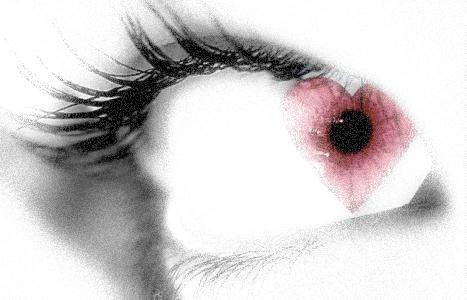 Bijlage 3Deze bijlage bevat de uitgeschreven interviews die zijn afgenomen als input voor deelvraag vier. Elk interview komt in zijn geheel uitgeschreven aan bod. De relevantie informatie is genummerd en dikgedrukt zichtbaar. Aansluitend volgt een overzicht van de deze relevante informatie in thema’s onder verdeeld. De deelnemende organisaties zijn:CHE 			(3.1)GGD			(3.2)Rutgers WPF		(3.3)Scharlaken Koord	(3.4)Movisie		(3.5)Stichting Helse liefde	(3.6)3.1 Interview 1Organisatie: Christelijke Hogeschool EdeNaam: Dieneke van Dijk-OosterhuisFunctie: Docent PABODatum: 7 maartTranscript Interview 1I =	interviewerI2 =	interviewer 2R= 	RespondentI: Er is eerder te veel informatie dan te weinig.
R: Het is inderdaad interessant voor ons, wat wordt er nu gegeven aan leerkrachten.Ik heb in PABO 2 een module seksualiteit aan het jonge kind. Let wel, jonge kind. Dus niet het oude kind. Heel veel studenten die zijn er wel mee bezig, dat ze zeggen, eigenlijk moet dat het oude kind zijn. En daar haak ik op in, door bij de deeltijders in de duale route een aantal vragen heb ik ze opgesteld, en die ze moeten stellen aan de leerkrachten in de groep waar ze lopen en aan de basisschooldirecteur die er is.I: En dat gaat om? R: Wat ze doen aan seksualiteit, seksuele voorlichting op de basisschool. En wat mij dan opvalt dat er heel weinig basisscholen daar echt mee bezig zijn van groep 1 of groep 0 tot groep 8. Uhm, Reformatorische basisscholen zeggen vaak, dit is vaak een de taak van de ouders en hebben daar helemaal niks mee. Ik heb gisteren daar toevallig nog weer een verslag gelezen, dan staat er bij alle antwoorden ‘geen commentaar.’ geen I: Daar reageren ze ook niet op?R: Ze reageren wel, maar we hebben daar niets mee, we doen daar niets mee. En als het gaat om de christelijke basisscholen, dan wil het nog wel eens regelmatig zijn, dat ze wel in groep 7 en groep 8 voorlichting geven, de bouw van het lichaam. Dus echt de anatomie, de fysiologie. Maar heel veel verder komen ze ook niet.Twee, 3 jaar terug zijn er 2 studenten bij mij afgestudeerd op het inplanteren van seksuele vorming, seksuele voorlichting in de basisschool, en dan echt van 0 tot 8. I: Hoe je dat dan opbouwt. R: En nu is er een basisschool in Elst, die hebben wel meer basisscholen onder hun hoede. En daar worden dus in die basisschool, basisscholen, geoefend om daarmee om te gaan. Hoe doe je dat in groep 1, groep 2 en groep 3 enzovoort.  Dus er een opbouw is in al die groepen om die voorlichting een voortschrijdend dat het dus doorgaat. Dus dat je een beter inzicht krijgt op hoe kinderen reageren, en wat ze al weten, en wat ze al kunnen en waar ze mee bezig zijn.I, Bent u daar nog bij betrokken? Of weet u dat het daar gedaan wordt?R: Ik weet dat het daar gedaan wordt. I: Naar aanleiding van het onderzoek?R: Want hij was degene die het daar mocht, hij kreeg de opdracht van de school om dat te onderzoeken, bij mij daarvoor af te studeren en om het daar ook te implanteren, implanteren in de school.I: Maar er is niemand vanuit de PABO als docent die seksuele voorlichting geeft aan studenten voor ouder kind.R: Het wordt als een hiaat gezien, maar heel veel docenten zeggen zelf ook nog ‘Dat is een taak van de ouders.’ I: Hier op school? Tenminste Dat zeggen de docenten hier op school? R: Nou weet je, het punt is. Er is gewoon geen tijd voor, dit soort zaken. Waar zijn ze mee bezig? Met Rekenen, met taal, met al dat soort vakken, psychologie, noem maar op, ontwikkeling. Noem maar op, dat. I: Dat wordt gewoon belangrijker gevonden. R: Ja, dat wordt belangrijker geacht. En de rest, dat komt dan wel. En ik strijd heel hard voor mijn vak.I: Wat is uw rol?R: Ik ben docente gezondheid en redzaam gedrag. Ik geef ook EHBO. En, En, daar zit verkeer in, daar zit seksuele vorming in, en daar zit het algemene gezonde gedrag in, met ook te dikke kinderen, noem maar op. Modules over voeding, of een  lesdeel over voeding. Nou, en dan over welke problemen kun je tegenkomen met de gezondheid van de kinderen, als het over astma en diabetes gaat enz.I: Best wel breed ook?R: Ja zeker, en daar moeten ze kindermishandeling zit er ook in. En dat is echt vijf keer anderhalf uur.I: In het hele ..?R: In het hele eerste jaar, en dat is het. I: Oké, het neemt dus echt weinig ruimte in? Wat vindt u daarvan dan? R: Helemaal niet goed. En ik heb gelukkig vakcollega’s die dat ook niet, die dat ook veel te weinig vinden. We proberen onze voetangels steeds verder er in te krijgen. Maar gezien het aantal uren, vakken die, I: die beschikbaar isR: die beschikbaar zijn, dan, die, het wordt niet meer. I: Wat is dan de reden dat u vraagt, aan de studenten, vraag eens rond op de school waar je stageloopt?R: Omdat ik erg benieuwd ben hoe basisscholen ermee omgaan. En ik wil de studenten van mij prikkelen om daarnaar te kijken en om daar ook zelf mee bezig te zijn. Wat zegt Sanderijn van de Doef, dat is een fenomeen op dat het gebied. En uh daar moeten ze ook een eigen mening van mij daarbij schrijven. Ik wil die studenten zelf aan het werk zetten. Zo van.. Wat vindt je er zelf van? Vind je zelf ook dat het gegeven moet worden.? Ik zeg, Er is veel meer openheid ook in de basisscholen, ook van ‘De juf is zwanger’. Oh, Juf, hoe komt die baby in de buik. Uhm Wat zegt de juf dan? Hoe gaat ze daarmee om. Gaat ze daar een platenboek bij pakken? Hoe het baby’tje groeit, Die zijn er, prachtige mooi, prachtige video’s ook en boeken. En of doet ze er niets aan. Zo van de mededeling ‘de juf is zwanger.’ Of de juf krijgt een dikke buik, klaar af. I: Welke rol neem je dan als leerkracht in?R: Juist. En ik wil graag, ik hoef, ik vind niet dat ze perse alles hoeven te vertellen. Een kind legt geen relatie tussen seksualiteit en zwangerschap. Dat kind accepteert gewoon, ‘oh er zit een baby in de buik. Niet hoe komt dat altijd in de buik. Sommige kinderen vragen dat. En dan kun je op een heel eenvoudige manier inderdaad. I: ‘En We leggen er vaak zelf teveel spanning op. R: Precies. Waarom? Omdat wij altijd aan seksualiteit denken. En een kind niet. En naarmate het kind ouder wordt, groeit dat door. Kijk Een kind denkt eerst, uh net als legoblokjes. Hoe zit het baby’tje in elkaar, he, of later, oh, het baby’tje groeit als een plantje, eitje, dan wordt het een plantje. Net als je een tuinkers poot, dat doen ze ook al op school, of of dan wordt het groter, nou. Zo wordt het dan ook. Nou, En later gaan ze steeds meer abstracter denken enuh en komen ze steeds meer tot het besef, oh wacht er zit meer aan. Ja, En als je aangeeft in groep 1, papa en mama vinden elkaar lief, en knuffelen met elkaar en er komt een baby’tje uit. Oh, dan denken ze soms met alles knuffels, van nee, niet altijd. Dan moet je dus ook dus genuanceerd vertellen, ja. I: Zo laagdrempelig kun je ook gewoon beginnen.R: Precies, en zo moet je ook beginnen. En hoe vaak zijn juffrouws niet zwanger op de basisschool. Dat bedoel ik maar. En als er geen aandacht besteed, vind ik dat een gemiste kans. Dat vind ik zelf. En dan ben ik wel n een oude muts.I: U bent zelf ook leerkracht geweest? R: Nee, niet op de basisschool. Nee, nee, ik heb altijd in het middelbaar onderwijs gezeten. Ik geef les aan doktersassistentes en hier op de PABO. Ja, nog steeds, Ik begeleid heel veel stages daarbij. Maar ik heb altijd anatomie en fysiologie gegeven. I: Dus bekend terrein? R: Ja heel bekent.I: Wat vindt u nu als docente het belangrijkste om studenten mee te geven, als het gaat om seksuele vorming? R: Dat er een opbouw moet zijn in de basisschool van, Bijvoorbeeld in groep 1, En het verschil tussen jongens en meisjes, maar dan getekend of wat hebben jongens en wat hebben meisjes, wat is daarin verschil en dat ze dat dus benoemen. En dat je dan verder kijkt, van hoe ontwikkelen kinderen zich. Je ziet ook hoe ze spelen. Dat wil ik voor de studenten ook helder hebben, hé. Groep 1, groep 2, arm om elkaar heen, Maakt niet uit, jongens meisjes. Maar dan zie je op eens, oh, wacht even. Nu komen er alleen maar meisjes en alleen maar jongens groepen. Waar zit dat in? Dat is die seksuele ontwikkeling he, en, dan gaat het door. En dan ik ben op jou en ik ben op jou. In groep 1, ik wil met de juf trouwen en met mama trouwen en ik wil met papa. Waardoor komt dat? De seksuele rijpheid ontstaat, en daar moet jij wel wat mee doen. En er zijn kinderen die er totaal geen kaas van gegeten hebben, bijvoorbeeld in Turkse gezinnen, daar wordt heel summier over gesproken of helemaal niet. Heb je Antilliaanse gezinnen, nou dan zeg ik altijd de binnenband buiten. De kinderen kleden zich ook heel anders. Maar ook, de relaties thuis zijn soms al heel anders. Soms zijn er vier kinderen van drie relaties. En een echte vader is er niet. Dat zijn de ooms en vrienden en weet ik veel wat. Ik heb dat wel gezien in Rotterdam, dat ik denk van O, hoe worden die groot? Wat zien die eigenlijk wat een gezin betekent? Als je de kinderen in deze regio bekijkt, en kijkt wat is hier een gezin. Of als je naar Rotterdam gaat kijken, wat is daar een gezin. Dan zie je essentiële verschillen. En dat wil ik ook bij mijn studenten deponeren. Zo van, kijk er eens naar Hé,I: Ook hoe je daar op in kunt spelen als leerkracht?R: Naja, dat je daar soms wel wat mee moet doen. Want het heeft ook met de sociaal emotionele vorming te maken, ten opzichte van vaders, moeders, broertjes, zusjes enzovoort En waar zie je de ontwrichte gezinnen, vaak bij dit soort situaties ontstaan.I: Met de gevolgen van dien.R: Precies!  Als iedereen thuis uitgescholden wordt, hoe jong ze ook zijn, slet, hoer en wat krijgen ze dan voor voorbeeld en wat worden ze dan? En dan kom je op de grote steden, met name. ik zal niet zeggen dat het hier niet gebeurt. Maar wel als je een grote gemeenschap hebt, van veel jongelui die daar mee te maken heeft, jonge kinderen, dan ontstaan er echt, die trend zet zich door bij die gezinnen. Nou, daar moet je als leerkracht mee kunnen om gaan. Wil je die sociale, emotionele ontwikkeling zoals die dan is in stand houden, of zeg je, bepaalde normen en waarden wil ik je dan wel meegeven. Van ’t kan ook zo.I: Geven jullie qua normen en waarden daar ook in iets mee of iets persoonlijks? R: Nee, ja hor Ik doorspek mijn colleges daar ook mee, ja van ‘probeer daar ook.’ Zelfs met stages naar studenten toe. Hoe kleed jij jezelf. Hoe gedraag jij jezelf. Je gaat niet met zulke t- shirtjes je stage in. No way. Je kleedt je netjes. Ook normen en waarden. En niet met een broek dat je de onderbroek een heel eind ziet. Ik zeg daar rustig wat van. Helaas, studenten accepteren het van mij misschien nog wel. Ik weet niet of ze het van jongere collega’s accepteren. Maar ik zeg het gewoon. Ja, Ik zeg het tegen mijn doktersassistentes. Ik zeg die die patiënten hangen over de balie of jij hangt half over de balie. Zorg dat je netjes gekleed bent. Die normen en waarden, die wil ik er echt ook in hebben.I: Je moet vooral bij jezelf beginnen. R: Niet te kort. Ja precies, Jij moet het voorbeeld geven. Kinderen in de basisschool weten straks feilloos wat de juf aan had. Ze spiegelen zich aan jou. Ze spiegelen zich aan de meester. Ze willen zo’n broek als meester heeft, kruis half tussen de benen. Of ze willen juist netjes gekleed gaan. ‘Juf, wat heeft u een mooi speldje in uw haar. Of juf, wat heeft u een leuk jasje heeft. Moet je maar eens horen. Kinderen letten op je schoenen, broeken, op je rokken. Alles weten ze. En vooral de jongere kinderen. I: Als je naar de oudere kinderen gaat? Wat zie je dan terug? R: Ook wel, maar minder. Vooral de jongere kinderen, ja. I: Wij zijn best wel in groep 7 en 8 bezig? Wat ziet u dan daar van terug van seksuele vorming? Nou, De studenten geven daar vaak eigenlijk geen les. Nee, nee, want  je bent student en wil je zo’n les geven, dan heb je een vertrouwensband met de groep nodig.  En als je maar vier weken stageloopt, heb je geen vertrouwensband met de leerling. Je kunt wel eens een keer een les dat je, over iets algemeners geven, als het over seksualiteit gaat. Maar je gaat niet over voorlichtingsmateriaal praten. Dat vind ik ook, dat moet een leerkracht zelf, hé. Je zou kunnen vragen: Wilt u eens een les geven daarover? Maar dat zie je, dit bij de docenten. I: Ja, Er zit altijd een spanning op.R: Jaja.Maar goed, daar zijn prachtige voorvalletjes wat kinderen vertellen op school of kinderen zien. En ja, en dat vertellen ze ook rustig. Ja. I: Ze zien eigenlijk meer dan wij denken.R: Ja, en horen ook meer dan dat je denkt, ook dat, ja. Ik kan je wel een heel leuk verhaaltje vertellen. Een kind komt in de basisschool, of groep 2. En het kind komt op school. En die zegt van. Of de juf zit in de kring. En de juf zegt van Nou, Lekker geslapen? Ja, maar ik was wel vroeg wakker. En wat heb je toen gedaan? Ben je bij papa en mama in bed gekropen? Nou zei ze, ik ging naar papa en mama toe, en die algen op een stapeltje en die moesten heel hard zuchten. En nou, dan moet je als juf dit blijven doen. Dus de juf zegt: En wat heb je toen gedaan? Ja, toen ben ik weer naar bed gaan. Het kind voelde kennelijk, en dat in groep 2, dan ben je dus 5 of 6, oh van wacht, hier moet ik niet zijn. Maar je ziet ook in groep 1 of 2 dat kinderen vader en moedertje spelen, doktertje spelen. Elkaar uitkleden. Of ze gaan bij de wc staan en kijken. Als ze geen broertjes hebben, hoe dat jongetje plast. Want ze merken al wel, van daar is een verschil. Ja, nou, ga daar er lekker een lesje over geven, er zijn zulke leuke boekjes over. En dan denk ik, prima. En dat hoef je niet bij middenbouw en bovenbouw te geven. Dan weten ze het allemaal wel. Maar als ik aan de studenten vraag, als ik seksuele voorlichting geef, ‘Waar zit je prostaat? Dan weten de jongens dat helemaal niet te vertellen. Wat doet tie? Daar weten ze helemaal niets van. Hoe groot is tie? Dat weten ze me het me helemaal niet te vertellen. Ze weten het van hun eigen lichaam nog niet eens. Hoe willen ze het dan over brengen? En dat wil ik zeggen tegen de meiden, hoe groot is je baarmoeder? En dan zitten ze ammel (trekt een vragend gezicht), groot gedeelte dan. En dan hebben ze fysiologie en anatomie gehad op de middelbare school, dat gaat zo voorbij. Dan zeg ik van, Je moet het eerst zelf heel goed weten, wil je daar een les over kunnen geven.	Want je kunt niet, iets vertellen, en heel vaak komen bepaalde vragen uh ineens op tafel. Niet dat je een geplande les hebt. Maar dat je ineens van uh, ‘of ze hebben elkaar uitgescholden voor weet ik veel wat. Nou, dan kun je daar ook op inhaken. I: Dat is misschien nog wel belangrijker. R: Precies! En dat zeg ik ook. Maar daarom moet jij jezelf wel een hele goede voorstudie voor jezelf hebben, dat je weet hoe de boel in elkaar zit, hoe kun je het anders geven?I: Wat is dan het grootste gemis, de onwetendheid kennis of de spanning die erop ligt?R: Met name de spanning, en in de tweede plaats de kennis. Hoe ga ik het vertellen, ja. Het overbrengen. In het OWP zijn methodes, relaties en seksualiteit voor de hogere groepen. Dat zijn er lesideeën bij van Sanderijn. Wonderlijk gemaakt. En dat is een prachtige.. Die staat hier in het OWP hor. Die laat ik ook aan alle studenten zien. Joh, dat is een christelijke methode, geschreven door docenten van de driestar. En lees het maar eens door. Dat is op een hé, Bijbelse manier meegenomen, uh, Daar is de Bijbel meegenomen in het geheel om te ontwikkelen. Je kunt daar natuurlijk ook je eigen ik inleggen. Want de kinderen hebben het ook over condooms, en hebben het ook over de pil. En noem maar op. Nou, en. Wat zou je letten als je een eigen vertrouwensverband met de groep hebt, om daar ook al iets over te vertellen. Mijn zoontje vond bij z’n vriendje thuis, toen zaten ze op het bed televisie te kijken, vonden ze de pil en condooms. Ja, die lagen daar in het nachtkastje. ‘Mama, wat is dat.? ‘ Daar moet je ook niet moeilijk over doen. Dan weten ze het ook, klaar. En zij vragen nog niet zoveel verder. Leg het maar sec uit, en dan is het klaar, ja. I: Als u kijkt naar hoe het er nu uitziet aan seksuele vorming in het basisonderwijs? Wat ziet u dan als positief?R: Wat zie ik dan als positief. Nou, Dat er wel meer openheid zal zijn. Vooral de jongere docenten. Die zullen het meer 	Vertellen. Maar met name de oudere docenten die hebben, die zijn daar ook wel behoudend in. En ik vind het ook positief dat er boekjes zijn, kinder- en prentenboekjes die er zijn, die daar al over gaan. Zodat de basisscholen daar al gebruik van kunnen maken van voor de groepen 0 tot verder. Als ik de les geef, en dan heb ik een stapel boeken bij me. En ik laat ze het allemaal zien en ik laat ze er even in neuzen. Kijk maar, wat is er, ja. En dan gaat het ook over liefde. Een ijsbeer die zijn kleine ijsbeertje lief vindt. Daar begint liefde en seksualiteit ook met elkaar in aanraking komt. Wat is seksualiteit? Dat is liefde. Dat ze dat ook goed onderkennen, daar, dat is de start. I: Een goede basis die eronder ligt. R: Hoe ga je met elkaar om? Ja, en dat zie je in de gezinnen, daar, ja daar moet de start zijn. Ja, en hou maar eens een klassengesprekje. Je hebt ook sociale-emotionele ontwikkeling. Een prachtige uh doos van wat maakt je blij, wat maakt je boos, en wat maakt je verdrietig. Dan kun je ook zoiets daar al in leggen. Ben je wel eens boos thuis? Waarom ben je dan boos? Ben je wel eens blij thuis? Waarom ben je dan blij? Omdat mama van me houdt. Houden van, basis van, liefde, ja. Daar moet je starten, ja.Wat ziet u dan nog als verbeterpunten?R: De doorgaande lijn in de basisschool of seksualiteit in alle groepen gepland. Of via een omweg of incidenteel in de lessen toegevoegd worden. Normen en waarden mogen ook, mag ook wat meer aandacht voor zijn. Ook in die richting.I: Hoe kun je normen en waarden vormgeven?R: Uh, Ik weet van middelbare scholen dat ze daar bijvoorbeeld kinderen naar huis sturen, als ze te schaars gekleed gaan. En dat kan ik waarderen. Dat ik denk van, ze proberen daar al aandacht aan te besteden. Waarom zou je daar niet in de basisschool daar ook aandacht aan besteden. Er zijn echt meisjes met zulke korte rokjes aan, straks weer in de zomer, let er maar eens op. Gewoon in groep 7 en 8. Mag je daar als school iets van zeggen? Doe dat maar in je vrije tijd? Dat denk ik toch ook. Dat zijn ook normen en waarden, ja. En net als wat ik zei, zoals bij de meester en juf, hoe gaan ze zelf gekleed, ja. En besteed er maar eens een les aan. Van wat kan wel en wat net niet. En waarom ook, kan dat eigenlijk niet. En ook je taalgebruik. Dat heeft er ook mee te maken. Wat zeg je tegen iemand en hoe benader je iemand? Jongens, meisjes, groep 7, groep 8. Nou ja, die zijn daar enorm mee bezig.I: Zie je ook dat ze daar heel erg dan bezig zijn met seksualiteit? R: Ja, zeker wel. Dan komen de briefjes, de vriendschappen achter het fietsenhok. I2: Hoor je dat dan terug van studenten?Nee, studenten letten daar niet op. Dan heb ik de literatuur wel waar ik het uithaal, ja. Op zo’n manier dan kom je achter veel dingen hor. En, de media. Moet je kijken. Wat zien we, zelfs op basisscholen, dat meesters seksueel contact hebben met kinderen. Het is al zo dat de meester niet meer mag komen in de kleedkamer van de meisjes. Waarom? Nou daar zijn alle redenen voor. Die seksualiteit die heeft op de basisschool uh al heel wat negatieve reacties opgeroepen, omdat er van alles is gebeurd, door basisschooldocenten in het algemeen. Ja, het is helaas, maar wel zo, hoe dan ook.I: Wat maakt het volgens u zo lastig dan om seksualiteit bespreekbaar te maken voor leerkrachten?R: Omdat ze vaak zelf niet goed voorgelicht zijn en dan niet weten hoe ze het een ander moeten vertellen. Dat is heel vaak de reden, ja, ja, schroom. Het niet goed kunnen, en er zelf ook niet goed mee om kunnen gaan. I: Ja, oké. R: Dan. Voor mijn gevoel hor. I: Hoe ziet u dat dan, als docent, leerkracht die krijgen daar niet echt les in?R: die worden daar niet in bijgeschoold. I: Hoe zou dat dan beter kunnen?R: Hier op de PABO beginnen. En dan al bij het jonge kind. Hoe breng je dat op school? En als het jonge kind begint, dan gaat het rustig door naar middelbaar, oudere kind. Ik hoop tenminste dat we het op zo’n manier toch binnen krijgen. Ik heb ook studenten die zeggen, ‘dat doe je toch niet’, ja, dat doe je wel. Waarom niet? Wat belemmert jou, dat zeg ik dan wel, om dat niet te doen. ‘Oh, nergens voor nodig, je wakkert alleen maar wat aan.’ Dat hoeft helemaal niet. Dat hangt af van wat je zegt, en hoe je dat zegt, waarmee, en op welk moment je dat brengt. I: Inderdaad. Dat hoor je vaker, dat je niet op moet gaan roepen wat er niet is. R: En kinderen gaan op den duur wel dieper vragen. Dan krijg je ook, als je een boxje in de klas heb, dan krijg je er ook wel zulke vragen in. Dan kun je er ook over nadenken hoe vertel ik dit, en wanneer ga ik daar op in.We hebben ook de Bijbelverhalen. David en Bathseba, ik noem maar wat. Ach, Adam en Eva al, die liepen in hun blootje. En toen kwam de slang. En toen was het voorbij. En toen gingen ze bladeren uhm. Waarom? Dat is al seksualiteit. Ja, en dan is het maar net, hoe benader je dat. Nou, Lot en dochters, ach, kom maar op, zoveel mensen. Rachab de hoer.I: Het zijn soms net op stapjes. R: Ja, natuurlijk, ja, ja ja, Dat is het voordeel zeg ik altijd van jullie. Dat je zulke Bijbelverhalen bij je hebt, ja ja.I: Seksuele voorlichting moet verplicht worden in het basisonderwijs.R: Ze zijn er al mee bezig, met de kerndoelen, om die aan te passen, Ja, ja. Het stond misschien een maand geleden in de krant. En dat ze dus echt willen dat er meer aandacht voor is, ja. Wat heet verplicht, maar dat is, kerndoelen is wel dat het behandeld wordt. En wat is dan verplicht. Dat woordje verplicht is heel hard, maar wel dat het dus in de kerndoelen komt te staan.I: Waarom?R: Omdat men merkt dat kinderen te weinig weten en daardoor uitspattingen vaak aangaan op dit gebied als ze wat ouder worden. Jonge kinderen die al heel vroeg seksuele relaties hebben, die totaal nog niet bij hen passen. Maar dan hebben ze wat gezien, wat gehoord. En de media, de bushokjes hangen vol blote vrouwen, bij wijze van spreken. Overal kom je ze tegen. Dus, het is toch essentieel dat je je kinderen voorlicht ook van wat is normaal en wat is beetje buiten proporties. En je ziet echt ik zal niet zeggen, dat er veel tienerzwangerschappen in Nederland voorkomen. Maar toch komen ze zeker nog wel voor, echt hele jonge kinderen. Het blijft stabiel, maar kinderen zijn er nog wel mee bezig. Ze weten heel goed hoe ze niet zwanger moeten worden. I: U staat wel achter het verplicht stellen?R: Ja. Ik ben er heel hard voor. Ik roep al jaren seksualiteit in de basisschool. Hier op school hor. I: Het wordt hier ook onder tafel geschoven?R: Nee, want ik zeg het. Dus ik bedoel, ik ben er wel mee bezig in die zin. Dus ik schuif het niet onder de tafel. Andere collega’s ook niet. Mijn memoraal vakgroep is het daar ook zeker wel mee eens. I: Het vormgeven is dan nog lastig. R: Precies. Dan kom je weer op die basisschool, die daar niet. Sommige basisscholen hebben helemaal geen protocollen. Er staat niets in de kast over dit soort zaken. En dan zijn basisscholen die wonderlijk gemaakt hebben. Er zijn scholen die relaties en seksualiteit in de kast hebben staan. dan kun je daar op terugvallen. En er zijn docenten die dat zelf maar uit moeten vissen. Dus dat is de basisschool. I: We gaan zelf de scholen ook benaderen, die gaan een enquête invullen om R: Dan moet je Elst ook pakken als basisschool. Omdat ze daar ook .. I: Al ervaring mee hebben. Dat zullen we doen. R: Ja, neem ook eens is een school in Zwartebroek, Wekerom. Ook reformatorische basisscholen. Dat zul je ook zien dat .. ja, de ene school wel en andere school niet.Ik weet ook niet waar jullie vandaan komen. I: Kleine dorpjes. R: Ook al. I: We hebben het niet gehad. R: Ik zelf ook niet. Mijn kinderen kregen in groep 7 en 8, wij kregen.. Dat zeg ik ook tegen mijn studenten, Groep 7 en 8,Beleg een ouderenavond of geef de kinderen een brief. Stuur een brief mee, van ‘we gaan het erover hebben.’ Over een maand of zes weken. ‘Zijn er nog dingen die jullie zelf aan je kinderen kwijt kunnen en willen? Doe dat dan a.u.b. nu!We starten met de anatomie en fysiologie. En dan kun je kunt het gemeenschappelijk doen, dat is afhankelijk van de groep. Is het een veilige groep, kun je jongens en meisjes bij elkaar zetten. Is het geen veilige groep, dan doe je jongens en meisjes apart. Bij mijn kinderen kregen ze het tegelijkertijd, ja. Als ik bij mijn oudste dochter begon over voorlichting, zei ze van ‘Daar gaan we weer.’ Die wilde er zelf niet zoveel van weten. Dat heb je ook met kinderen, dat hoeft zo van mij niet. Zo zijn er ook kinderen. Maar dat wil niet zeggen dat je ze niet hoeft te prikkelen. Er zijn kinderen die er heel veel belangstelling voor hebben. Er zijn kinderen die in de bieb zitten met z’n tweetjes te gniffelen met de boekjes van seksualiteit. Uh, Ja hor, ja.Ik vond het boekje van mijn moeder over geboorte, en dat ik denk van oh: gaat het zo allemaal. Weet je wel. Dan kun je nog eens met vragen komen. En toen was ik een jaar of 8. Dus ik wist redelijk snel hoe het allemaal werkte. I: Dat verschillend inderdaad per omgeving waar ze opgroeien, qua vrienden.R: Maar groeien ze op een boerderij op, dan zien ze, hoewel nu niet meer.Nee, We zagen vroeger de stier bij de koe. Maar als ouders dus slim zijn, kunnen ze uitleggen zo werkt het ook bij mensen. Je hebt een mannetje en vrouwtje. Nu die eenden zo meteen weer, midden op straat. Wat doen ze daar? En die duiven die het hof maken op de vensterbak. Dat kun je allemaal oppakken. Ja, ja, ja. I: Het is zo laagdrempelig. En we maken het soms zo moeilijk.I: Nog een klein aantal vraagjes. Grotendeels beantwoord. Voor de structuur.I: Wat of wie heeft de grootste invloed op seksuele vorming van kind? R: Wat de grootste invloed heeft: Wat ze zien, wat ze horen en wat ze meemaken, uhm, en dan met name van ouders op jonge leeftijd, en de juf of de meester. Die is heel belangrijk. De juf. En worden ze ouder, dan zijn de vriendjes de sociale groep is heel erg belangrijk, at is de sociale norm. Dat zie je dan terug, ja. Is de sociale norm, van roken, dan is het roken. Is de sociale norm is niet roken, dan niet roken. En zo gaat het ook met seksualiteit. Uh, boekjes, pornoboekjes of niet. Wordt het doorgegeven. Als een iemand er mee komt, zeggen ze van, schiet op, weg ermee, of pakken ze het dan. Televisie. Overal zie je het terug. Die soaps, ONM, worden door hele jonge kinderen gekeken. En dan zeg ik, die kinderen krijgen al van alles aan mee. En de ouders gaan het met hun kinderen ernaar kijken. En de kinderen komen daardoor te laat op bed. Dat soort dingen.  De kinderen hebben veel meer slaap nodig dan ze nu hebben. I: Ook omdat ze veel meer indrukken krijgen dan vroeger. R: Precies. En dan kunnen ze niet slapen. Ruzies, en dan kunnen ze niet slapen. En dat ervaren ze dan ook in dat soort soaps, Intriges.I: We zijn benieuwd, gericht op het loverboycircuit. De stichting zelf wil voorlichting geven daarover. Hoe ziet u dat de voorlichting van buitenaf. Welke plaats zou dat in mogen nemen?R: Ik zou met loverboys, me heel goed kunnen voorstellen, dat dat van buitenaf juist heel goed kunnen helpen. Want dan zijn juist jongens van buitenaf die de school binnenkomen. I: Via internet tegenwoordig. R: Ja, ja. Die twee meiden die net in Rotterdam zijn vastgehouden. 14 en 15. Ja, nou dat was ook loverboyverhaal hé. Via internet wordt er heel veel.. Of dat uitkleden, dat soort zaken. Of Facebook. Of, daar wil ik nog niet zoveel van zeggen. Met name dat internetgebeuren. Bij jonge kinderen!Wat ik heel belangrijk vind is weerbaarheidstraining. Van, een kind moet kunnen zeggen, hoe jong ook, moet kunnen zeggen, blijf van mijn lijf! Dit zijn mijn grenzen. En, daar zijn mooie boekjes voor. Martina Delfos heeft hier mooie boekjes over geschreven. En noem maar op. En gebruik die ook maar in de basisschool, geef ik ook aan mijn studenten mee. Leer kinderen ook nee te zeggen. Ik weet nu al een jongetje die in groep 1 zet, die heeft weerbaarheidstraining gehad en die zegt: Ho stop als iets niet meer moet. Dan denk ik prima. Hij overdrijft het een beetje, maar hij heeft het geleerd. Dat kind was niet weerbaar. En een niet weerbaar kind. Dat meisje van de basisschool die in de auto meeging met die man, die nu ook gepakt is. Stop! Leer een kind dat het nooit meegaat met een ander. Ga die regels op school al heel jong pakken. Ouders doen dat niet. Die hebben niet in de gaten dat dit altijd met kinderen ook kan gebeuren. Leer die kinderen dat. Dan kan iemand van buitenaf best wel invloed hebben.I: Wanneer het ontbreekt dit hele voortraject, wat dan?R: Ja, wat dan. Dan kun je het treffen dat het misloopt. I: Kun je het dan nog redden in groep 7 en 8?R: Jawel, ja, vaak wordt in groep 7 en 8 nog voorlichting gegeven. En dan zie je excessen. I: Uw blik op preventielessen Loverboycircuit? R: Ja, heel goed. Ik zou groep 8 kiezen, ik zou groep 7? Groep 8, want die gaan met name naar de middelbare scholen. En waar staan ze? Heel vaak bij middelbare scholen. Dat is de doelgroep. I: Ze beginnen vaak bij 12/13 jaar. R: Dat is de doelgroep. Ze staan ook in de winkelcentra. Ik bedoel, het is niet alleen bij scholen. Mijn dochter werkt op een middelbare school in Barneveld. Daar zijn de loverboys ook gesignaleerd. En die hebben allemaal voorlichting gehad in alle klassen. Ja ja, van Wees op je hoede. Wat gebeurt er. Wat doe je wel en wat doe je niet. Prima denk ik. Maar dan zou groep 8 nog een veel betere plaats verdienen. Ze fietsen een heel eind. En ze zijn heel erg bezig met hun uiterlijk. En  ook bezig met ’Zijn dit mijn vader en mijn moeder wel.’ Ook die gedachtes zweven dan wel door. Of ‘Ik heb het niet leuk thuis’, de puberteit, het begint te groeien en te bloeien. En ze zijn er heel druk mee.I: Wat is het belangrijkste om mee te geven in groep 8?R: Weerbaarheid, ja. Ho zeggen. Stop. En ook op internet, stop. Klik weg! En blijf dat dan maar zeggen. Vooral, bij internet gaat er vaak dreiging van uit. ‘Ik zal die en die inlichten dat jij dat en dat hebt gedaan.’ Dus dan ook Ho stop!I: Wij hebben alle onze vragen kunnen stellen.Themaoverzicht3.2 Interview 2 Organisatie: GGD Midden NederlandNaam: Marijke Hulstein en Alice SomerFunctie: Marijke: Adviseur Preventie SOA-SENSE en Alice: Gezondheidsbevorderaar BasisonderwijsDatum: 31 maart 
Transcript Interview 2I    =	InterviewerI2  =	Interviewer 2R   = 	RespondentR2 =	Respondent 2R: ja want weet je wat het wel is, Er zijn nu voor zowel het basisonderwijs als het middelbaar onderwijs net nieuwe lespakketten uit, het zijn landelijk ontwikkelde lespakketten die zijn gebaseerd op de laatste onderzoekscijfers, zijn gebaseerd op grote onderzoeken onder jongeren rond het thema relaties en seksualiteit enMovisie bijvoorbeeld heeft een heel helder verhaal over een gezonde seksuele ontwikkeling wat daarbij hoort ook thema’s en als je het hebt over loverboys, dat raakt natuurlijk een stuk weerbaarheid he, grenzen aangeven, herkennen Loverboys, je kunt het hebben over heel specifiek een loverboy die een meisje ronselt voor de prostitutie, maar het begint natuurlijk bij het feit van het herkennen van wat zijn mijn grenzen en wat gebeurt er eigenlijk op het moment als iemand over mijn grenzen heengaat, en het herkennen van signalen van hoe zet je jezelf op internet, wat doe ik met Facebook en Hyves, wat betekent het als ik mezelf daar neerzet en in mijn relaties, hoe presenteer ik mijzelf en waarom doe ik dat eigenlijk? Waarom zorg ik dat ik zo sexy mogelijk op Facebook sta op de foto en waarom doen al die klasnoten dat eigenlijk en wat lokt dat misschien uit? En dan denk ik van goh, dan moet je inderdaad gaan kijken, bij welke leeftijd past wat en als je kijkt naar het nieuwe lespakket van relaties en seksualiteit voor het basisonderwijs komt weerbaarheid daar ook in terug en grenzen en verliefd worden.R2: niet als onderwerp apart. Ik bedoel het komt er wel uit voort enne ik denk ook dat het gesprek er zeker op kan komen en zeker ook op het speciaal basisonderwijs zie je dat kinderen vaak lichamelijk al verder ontwikkeld zijn, maar sociaal-emotioneel lopen ze vaak iets achter, dus dat is een soort van eh, ja hoe noem je dat, kloof.      I: Vanuit verschillende onderzoeken en literatuur is naar voren gekomen dat kinderen steeds eerder in aanraking komen met seksueel grensoverschrijdend gedrag en werd er aanbevolen om al eerder te beginnen met preventie om te voorkomen dat ze kinderen al vroeg in het loverboycircuit terecht komen.R: maar over welke leeftijd heb je het dat, wat is jonger?I: Nou al vanaf 12,13 jaar kwam uit een onderzoek dat ze al een prostituee hebben bezocht bijvoorbeeld.R2: ikzelf kan me wel vinden in jullie vraagstelling, maar ik ben geneigd om meer richting het speciaal onderwijs te denken, dat jullie daar meer op eh specificeren. Ik zie het niet zo in de breedte, eh dat je dus op alle basisscholen echt wat zou moeten toevoegen, want ik denk dat het wel zijdelings wordt genoemd, zeker in groep 7 en 8. Eh, maar ik kan me voorstellen dat er een leemte, maar dat zouden jullie moeten onderzoeken dus, eh dat er echt een leemte is op die scholen van het speciaal basisonderwijs, want je ziet dat die leerkrachten echt wel tegen dingen aanlopen en dat er hele rare excessen ook zijn, en ik kan me voorstellen, dat je daar juist met dit onderwerp goed van toegevoegde waarde kan zijn. R: De GGD is objectief, ook op islamitische scholen en dergelijke eh.. R: Kennen jullie HERA?I: NeeR: Nou HERA is dus een organisatie die slachtoffers van loverboys opvangt, maar zij kiezen er bewust voor om geen voorlichting op scholen te geven om de jongeren niet op verkeerde ideeën te brengen. En ook wij zijn in de voorlichting op scholen, op voortgezet onderwijs, want daar ben ik vooral mee bezig, kiezen wij loverboys in de gemengde groepen met jongens en meisjes, er niet altijd heel specifiek uit. Met meiden kan je goed met weerbaarheid aan de slag, maar met jongens zou ik dat anders aanpakken. Uit onderzoek is gebleken dat jongeren die voorlichting krijgen over veilig vrijen en soa etc. op jonge leeftijd, niet maakt dat ze sneller seks hebben. En ik denk ook inderdaad wat Alice zegt, voor de specifiek lager opgeleide doelgroepen jongeren, daar ontstaan de problemen. Ik heb nu contact met het ROC, dat is de beroepsopleiding en dan krijg je dus een diploma als assistent kapper of assistent horeca of wat dan ook, maar eigenlijk is het alleen en diploma voor dat je leert om je afspraken na te komen, dat je leert dat je op tijd moet komen en leert om een sollicitatie gesprek te voeren. Het is bijna, zou ik zeggen, het afvoerputje zeg maar, nou die leerlingen, als je kijkt wat daar aan problematiek is, dat zijn de leerlingen waar loverboys naar zoeken. R2: En van sommige leerlingen kan je al voorspellen dat ze tot die categorie gaan behoren. R: Ik vind zelf 9-12 wel jong hoor, om daar zo specifiek over dit onderwerp te spreken. R2: Ja ik ook wel hoor, althans dan vooral voor het regulier basisonderwijs dat zeg ik erbij, ik heb zelf in het speciaal basisonderwijs gewerkt en daar zie ik wel raakvlakken met wat jullie willen. Ik denk dat leerkrachten binnen het speciaal basisonderwijs wel zitten te wachten op iets voor hun leerlingen. Ze hebben bijvoorbeeld wel de week van de lentekriebels, maar als ze iets aanbieden moeten ze het altijd ombuigen. R: ik zou dan wel echt meer gaan zitten op het thema weerbaarheid en grenzen.R2: wanner je niet stevig bent gemaakt van huis uit en vanuit school, kan je in de problemen komen op het voortgezet onderwijs. In de puberteit komen ze echt in een stroomversnelling, hun hormonen gieren door het lijf, groepsdruk neemt toe R: Op het praktijkonderwijs zitten de zorgleerlingen. Over het algemeen zie je dat bij de leerlingen op het praktijkonderwijs problemen spelen wat betreft overgewicht en allerlei andere gezondheids problemen. Deze kinderen zijn juist vatbaar voor loverboys. Loverboys weten precies bij welke scholen ze moeten zitten.  R2: De wereld verandert he, bijvoorbeeld internet, in de laatste uitgaven van relaties & seksualiteit zie je heel duidelijk dat er extra informatie ingekomen is over internet en sociale media, hoe om te gaan met webcamseks. Dat was 15 jaar geleden nog helemaal geen item, een snel veranderende wereld eigenlijk, ik denk dat dat het in de kern is. Hoe ga je kinderen weerbaar maken en toegerust maken op een snel veranderende wereld om hen heen? Niet iedere leerkracht vindt het even makkelijk om over seksualiteit bespreekbaar te maken. Verschil met Barneveld en een stad, al hoeft dat ook niet altijd uit te maken. Ik maak met de leerkrachten materiaal/ werkvormen op maat.I2: denken jullie dat het goed is van buitenaf voorlichting te geven of de leerkrachten het zelf te laten doen?R: nou ik denk dat dat heel erg afhankelijk is vanuit welk vak het wordt gegeven, bijvoorbeeld met biologie en verzorging wordt dat vanzelf ter sprake gebracht. Maar daarin wordt vooral de technische kant benoemd door docenten. Maar als het gaat over de sociaal emotionele kant en thema’s als seksuele diversiteit, homoseksualiteit etc. dat zijn ook thema’s die docenten ook heel lastig vinden om te bespreken en ook al geven wij daarover trainingen is het heel erg afhankelijk van de docent zelf of dat wel of niet aansluit. Om heel eerlijk te zijn denk ik niet dat het verkeerd is als het van buitenaf wordt gedaan, dit thema omdat het zo’n specifiek thema is. Seksualiteit is natuurlijk een heel kwetsbaar onderwerp en normaal hebben ze gewoon lessen over wiskunde en dergelijke. en dan moet je ineens met je mentor gaan praten over dit thema. Op een MBO school bijvoorbeeld in een klas met allemaal meiden die de zorg in willen was een docent die het zelf niet zag zitten om het thema seksualiteit te bespreken in de klas. Hij was zelf al in de 50, misschien is tie al wel 60, en die kiest er dan heel bewust voor om ons in te schakelen omdat hij het zag zitten om hier met een heel klas met meiden over te praten. En ik zie ook dat het zo werkt en dat die meiden ook heel veel durven te zeggen als ik voor de klas sta.R2: ik ben dan gezondheidsbevorderaar, dat betekent op alle thema’s wat betreft gezondheid, zoals voeding en bewegen, depressiepreventie, alcohol en noem het maar op. Waar Marijke de risicojongeren voor haar rekening neemt, gelukkig (al lachende), heb ik ze nog als ze nog  schattig op de basisschool zitten, enne dat je hoopt door op zo jong mogelijke leeftijd bespreekbaar te maken dat ze op latere leeftijd een gezonde ontwikkeling hebben, ook op het vlak van relationele vorming. Aan de hand van relaties en seksualiteit geef ik de lessen en we lenen ook materiaal uit en we staan ten dienste van het basisonderwijs. En als ze een ouderavond willen dan kunnen we dat doen. R2: jeugdgezondheidszorg, verpleegkundigen en artsen zijn onze collega’s, dus wanneer het nodig is slaan we de handen weer ineen want ja, je hebt allemaal dezelfde doelgroep in de regio, zelfde scholen waar je komt, dan heb je een samenwerking.R1: ik vind het heel goed weet je wel als er op bepaalde thema’s iets extra’s is, maar ik denk dat het wel goed is om te kijken of het een aanvulling is op dingen die er al zijn. Omdat er kunnen 100 organisaties iets bedenken rondom dit thema en dat is super leuk.R2: Niet alleen leuk maar ook belangrijk, maar het is belangrijk dat het aansluit op wat er al is. Als ik jullie verhaal zo hoor en als ik dan een tip mag geven, dan zou ik als ik jullie was echt gaan versmallen en specificeren op de risicogroepen in het speciaal onderwijs. R: Zou ik ook doen. I2: Wat is jullie hoofddoel dat jullie deze preventie/voorlichting aanbieden?R: De seksuele gezondheid van jongeren bevorderen, dat is eigenlijk het hoofddoel. R2: Daar sluit ik me bij aan, maar daarnaast hebben we ook nog een taak vanuit de overheid, in je gemeentelijk beleid is het ook opgenomen dat gezonde relationele vorming ieder kind daar recht op heeft ongeacht school en achtergrond dus het zit zeg maar in de basis van gezondheidsbevordering. Dus eigenlijk is het ook een opdracht voor ons, niet alleen omdat wij het belangrijk vinden. Seksuele vorming zit in de kerndoelen binnen het basisonderwijs.R: wat onze taak is in opdracht van de gemeente is om eh, de gemeente is verantwoordelijk voor de gezondheid eh van de burger, en met name ook op het gebied van preventie van risicogroepen om eigenlijk op infectiegebieden, met name de verspreiding van SOA tegen te gaan, dus er zijn een aantal dingen waarin zij wettelijke verplichtingen hebben en daar horen deze thema’s onder. R2: Wij zijn dan de verlengde arm op het gebied van volksgezondheid naar de gemeente. I: Wat zien jullie terug van positieve ontwikkelingen binnen het onderwijs wat betreft seksualiteit en wat nog voor verbeterpunten?R2: wat ik winst vindt is dat leerkrachten het gewoon zien als een heel belangrijk onderwerp. En ik weet niet hoe dat vroeger was, ik werk hier nu nog maar 3,5 jaar ofzo, maar ik zie dat ze het hoog op de agenda hebben staan, dat het niet is van oh dat doen we er nog ff bij, he na de citotoets voordat we op kamp gaan, gaan we het nog hebben over het veranderende lichaam of over seksualiteit e.d., wat ik van mijn collega hoor die hier wel wat langer werkt van, dat was vroeger zo. En nu is het echt van ja, wij hebben hier een taak in als school en dat is een omslag wat ik positief vind.R: ja en wat ik positief vindt, Ik ben er ook wel echt voorstander van dat eh, de lespakketten die wij over het algemeen inzetten, dat dat lespakketten zijn die vanuit landelijke expertisecentrum worden ontwikkeld op basis van grote onderzoeken onder jongeren en leerkrachten, nu bijvoorbeeld het lespakket lang leve de liefde is net uit, daar zitten alle nieuwe dingen weer in, docenten hebben daarin meegedacht, leerlingen hebben daarin meegedacht dus eh, daar ben ik dus wel heel erg over te spreken. Dat het niet zomaar hap snap is, maar iedereen is erbij betrokken, het is een gezamenlijk doel. Er zijn bijvoorbeeld ook leuke theaterstukken waar ik ook heel erg over te spreken ben,maar ik denk dat het goed is dat er gewoon in de basis een goed lespakket bestaat. Als je bijvoorbeeld op een specifiek thema iets extra’s wilt, kijk dan hoe je daarop kan aansluiten zeg maar. Dat zijn dan dingen om aan te vullen, zo zie ik dat zeg maar, om een thema meer uit te diepen. Themaoverzicht3.3 Interview 3Organisatie: Scharlaken Koord AmsterdamNaam: Heleen Haak- de VosFunctie: Coördinator preventiewerkDatum: 27 maart I =	InterviewerI2 =	Interviewer 2R= 	RespondentTranscript interview 3Dit transcript is geschreven op basis van schriftelijke aantekeningen tijdens het interview.R: Hebben jullie een gecertificeerd preventiewerker? Wanneer je meer naamsbekendheid wilt, is het belangrijk dat het didactisch en pedagogisch goed in elkaar zit. Wetenschappelijk onderbouwing is belangrijk, om subsidie te regelen. Anders ga je vooral op incidentele basis aan de slag. Weet waar je je materiaal vandaan haalt en bedenk dat je met bronmelding en copyright te maken hebt. Wees eerlijk en ga niet van alles overschrijven. Je moet voor een goede onderbouwing interventies uitschrijven. Je moet mensen hebben met een wetenschappelijke en erkende onderbouwing en daarbij een theoretisch onderlegging. Beschrijf ook goed waarom je voor groep 8 gaat: I: Uit onderzoek van Veenstra, J. Cijfers loverboys vraagt om eerdere aanpak, is gebleken dat er op jongere leeftijd kennis en inzicht nodig is om weerbaar te zijn voor het loverboycircuit. Het onderzoek van CHAP naar prostituanten beveelt ook aan om in groep 8 met gerichte preventie te komen. Stichting Bright Fame heeft zelf gemerkt dat er vraag naar is in hun eigen netwerk. Om die reden willen ze dit oppakken en materiaal in de kast hebben om preventielessen te geven over het loverboycircuit. Kinderen zijn ontvankelijker op jongere leeftijd. Kinderen veranderen echt in pubers, in de eerste maanden van het middelbaar onderwijs. Dan vinden er ook meer ontmoetingen plaats met allerlei soorten tieners en soms ook jongens die andere bedoelingen hebben. Zo belangrijk om al voor die tijd ze aan het denken gezet te hebben over eigenwaarde. Daarbij kun je de voorlichting ook gebruiken als een middel tot signaleren. I: Wat betekent volgens u relationele en seksuele weerbaarheid? (via de mail beantwoord)R: De training ´No Nonsense´ helpt jongeren weerbaarder te worden op seksueel gebied. Mede door bewustwording en vergroten van het inzicht in de eigen seksualiteit, het aangaan van een open dialoog hierover en het verkrijgen van een genuanceerd en gebalanceerd beeld van seksualiteit. Door onder andere het vermeerderen van kennis op het gebied van een normale seksuele ontwikkeling. Door een open en eerlijk gesprek met een volwassene over seksualiteit. Want wanneer je vanuit een open gesprek tussen volwassene en jongere het gesprek onderling over seks kunt stimuleren zullen jongeren weerbaarder worden en kan er een realistischer beeld worden gevormd over seksualiteit. Mensen zijn relationele wezens. Wij willen jongeren helpen en begeleiden naar respectvolle en verantwoordelijke relaties met de anderen, vanuit een gezonde basis vanuit zichzelf. Ook vinden we het belangrijk dat er een positieve beleving is van lichamelijkheid en tederheid. We willen door dit project jongeren begeleiden in het maken van verantwoorde keuzes met betrekking tot seksueel gedrag binnen relaties. I: Wat is voor jullie de reden geweest om preventie te gaan geven? R: De reden van het preventiewerk is uit het straatwerk voortgekomen. Daar kwam de hulpvraag ons tegemoet. Er is toen een maatschappelijk werker in dienst genomen, aangezien je zag dat veel vrouwen met afhankelijkheidsrelaties en traumatische ervaringen te dealen hadden. Dat de vrouwen achter de ramen terecht kwamen, riep bij ons de gedachte op: Je kunt nu hulp verlenen, maar eigenlijk zijn we al veel te laat. Je bent te laat om een meisje te behoeden. Hoe kun je het voorkomen dat een meisje hierin terecht komt? Begin jaren 90 is men gaan nadenken over de loverboyproblematiek, dit is nog voor de legalisatie van bordelen. Men kwam intimidatie tegen, wat gebeurde er allemaal? In 1998 zijn er toen twee mensen, een die verstand had van didactiek, en de ander van onderbouwing, aan de slag gegaan met het opzetten van lessen. Zo is in de loop van de jaren steeds meer op poten gekomen en sinds 2005 hebben wij een heel pakket, met filmpjes en werkvormen. Zo breidt het aanbod zich steeds verder uit, voor diverse doelgroepen van VMBO tot speciaal onderwijs tot MBO. We werken vraaggericht, dus wat we tegenkomen in de praktijk, daar spelen we op in. Juist de input van professionals kan ons helpen om aan te sluiten bij de doelgroep. Preventie is procesmatig werken. Je bent constant in ontwikkeling. Meestal begint het met 1 les aanbieden, aangezien het financieel vaak niet haalbaar is om de alle modulen naar voren te laten komen. Dan wordt er voornamelijk gekeken naar: Wat heeft de school het meeste nodig? Wat heeft een tiener het hardste nodig?I: Wat willen jullie bereiken met de preventie?R: Bewustwording, zelfreflectie, informatie overbrengen. De kunst is om ze zelf te laten gaan zoeken naar hoe ze er in staan, wie ze zijn. Als een tiener er mee te maken krijgt, hoe reageert hij of zij dan? Is hij of zij bewust van wat ze normaal vindt of niet.
Herkenning is belangrijk, om te signaleren. Het is ook onze burgerplicht om je voor elkaar verantwoordelijk te voelen. Daarnaast is het belangrijk om te weten waar je hulp kunt krijgen, als jij of je omgeving er mee te dealen krijgt. De politie vindt het daarnaast enorm belangrijk dat alle geruchten ook gemeld worden. Ze kunnen er alleen wat mee doen, als de signalen stapelen, en ze zo de kans krijgen om een observatie in te zetten. Daarnaast is het voor een school, hulpverlener, meisje ook goed als iets gemeld wordt, het kan zeker opluchting gevenVoor het doel is het belangrijk om je af te vragen: Welke doelgroep heb je voor ogen. Maak daar een goede inschatting van. Wat heb jij zelf als preventiewerker nodig? Hoe sta je zelf in een relatie? En op welke golflengte ga je zitten? Wat komt over bij de doelgroep. Onthoudt: Niemand vindt alles normaal. Ook tieners vinden dingen niet normaal. Het is niet zo dat ze geen moraal hebben. Vraag je af of je op de goede golflengte zit en ga meer zitten op de sociaal-emotionele kant van de relatie. Ga en durf in de autoriteit te gaan staan. Het is gewoon goed als je er bewust mee omgaat, als het om grenzen gaat.Ga voor de dingen staan die je belangrijk vindt. Wanneer sta je bij je grenzen? Dat is opvoeden pak dit op.I: Hoe ontwikkel je preventie? R: Je moet als christelijke stichting onderbouwd je informatie geven. Weet waar je over spreekt. Houd alles bij qua onderzoeken en boeken en recente publicaties. Neem dit alles mee in je lezingen, zodat je goed bij de tijd bent. Heb kennis van zaken, dan krijg je vanzelf weer terug van de doelgroep waar je voor en mee spreekt. Zij geven aan waar ze zitten. Bedenk dat het nooit af is, preventie blijft zich ontwikkelen aan de hand van je publiek, je hebt contact! Zorg dat je de jeugdcultuur in het zicht houdt. Ga naar seminars over deze onderwerpen. Eigen de kennis toe en vertaal het vervolgens naar de doelgroep. Stel jezelf lerend op. Laat je ondersteunen en bevestigen. Ga voor effectmeting: voorkomen kun je niet peilen, maar zoek naar een manier om het effect te meten. Relativeer het werk wat je doet en wees realistisch met het bereik van je preventie. Een valkuil is de redderrol die je als hulpverlener in kunt schieten. ‘Ik moet voorkomen dat …’ Veel bewogenheid en betrokkenheid kan juist fataal zijn. Hoogstens kun je ervoor zorgen dat de luikjes omhoog gaan, en kinderen nadenken over hun eigen positie. Denk naar over wat je identiteit is en wat je werk is. Het is geen hulpverlening. Stabiliteit in je eigen leven is belangrijk. Denk naar over je drijfsfeer, of deze stabiel is. Verontwaardiging is mooi, maar daar redt je het niet mee. Geen hele jonge mensen preventiewerk laten doen. Levenservaring is belangrijk, geeft ook een stuk relativering. Wees echt en oprecht. Het is een balans vinden tussen wat jezelf erin legt en wat werk is. Zoek naar de diepere laag, in plaats van dat ze je horen, maar niet zelf na gaan denken. I: Welke invloed heeft jullie christelijke identiteit op het geven van preventie?R: Je ziet het terug in de vormgeving van de lessen. Het is niet heel zichtbaar. Het zit veel meer op relationeel gebied, in plaats van veiligheid als het om seks gaat en seksuele diversiteit, homoseksualiteit, Je merkt het aan de manier hoe er over seksualiteit gepraat wordt. Wees eerlijk, consequent, transparant, ook naar subsidieverstrekkers, kijk naar de vormgeving van de lessen. Laat een juiste balans zien van kennis en visie. Laat het goed in elkaar zitten. Sta open voor de ander, en hun visie. ’t Straalt er niet vanaf, maar het is er wel mee doorweven. En op christelijke scholen kun je daar meer invulling aan geven. Laat ook zien hoe je er zelf mee omgaat. Wees bewust: je komt op ‘1 uurtje’ preventie te geven. Je kunt de wereld daar niet mee veranderen. Zorg dat er een docent er bij zit, en dat hij er verder mee kan.I: Hoe sluit je aan bij kinderen in groep 8 van het basisonderwijs? R: Lastig. Ik zie dat op het basisonderwijs de basisvaardigheden thuishoren. Waarschuwen voor excessen van grensoverschrijdend gedrag ligt er dan iets te vroeg bovenop. Het is belangrijk om te investeren in de basis, wat is passend bij hun leeftijd en de ontwikkeling? Een boek van Carry Slee ‘Lover of loser’, is een boek die op het onderwerp ingaat. Lees dit met de groep. De vraag is dan in hoeverre ze de link kunnen leggen met hoe ze zelf in relaties staan? Kennen ze hun eigen lichaam? Je zit bij een groep kinderen al veel stappen verder. Het onderwerp is heftig en groot. Ik heb gemerkt dat bij jonge kinderen het onderwerp gauw klaar is. Ze stellen een vraag hier en daar, en dan weten ze voor dat moment genoeg. Hoeveel lok je uit als je er zelf uitgebreid een les over laat geven in een klas. Een kind geeft aan wat ze wil weten. Ga in de basis kijken: hoe geven ze nu hun grenzen aan? Doe daarmee testjes: Weet wie je bent. Geef grenzen aan. ‘Wat doe jij met je onderbuik gevoel en in je hoofd?’ Geef basisprincipes mee, kinderen weten zelf ook niet goed wat goed is en wat niet. Dat horen ze graag van een ouder iemand. Wanneer je niet goed kijkt naar wat past bij de leeftijd en de groep: Moet je het niet doen: dan moet je het namelijk een paar jaar later opnieuw doen. In groep 8 is het belangrijk niet om alleen maar op loverboys te gaan zitten. Ga breder zitten, wat betreft voorlichting. Ga op het geheel zitten van grensoverschrijdend gedrag.I: Waar liggen de uitdagingen en valkuilen in het geven van een les? R: Valkuil is dat je erg op het inhoudelijke gaat zitten als preventiemedewerker. Je bent vooral uitvoerend bezig. Niet altijd even onderlegd, terwijl onderbouwing van het verhaal zo enorm belangrijk is. De stichting leeft op giften, dus je kunt niet zeggen: We nemen 3 mensen aan die de komende 3 jaar met het volgende onderzoek aan de slag gaan, daar is geen geld voor. Je blijft een Stichting, en een denktank is dus niet aanwezig zoals Movisie of iets dergelijks. Een uitdaging is dat er ook bij jongeren een stuk verlegenheid als het gaat om seksualiteit. Wat is te heftig? Wat vragen ze zelf? Kun je erachter komen wat ze echt willen weten en waar je de diepere laag mee bereikt. Ga met ze in gesprek en probeer ze aan het denken te zetten over hun eigen gedachten. Maak je ze niet bang? Vraag hen zelf wat ze willen weten.I: Wat zou u ons mee willen geven als het gaat om preventie en loverboys?R: Ik zie dat er een handelingsverlegenheid heerst bij leerkrachten. Waarom zou je kinderen instrueren, als het iets voor later is, is dat werkelijk nodig? Het is begrijpelijk dat er vragen komen. Geef in elk geval basisprincipes mee.Transcript interview 33.4 Interview 4Organisatie: Rutgers WPF UtrechtNaam: Elsbeth ReitzemaFunctie: projectleider van het basisonderwijs en verantwoordelijk voor de Week van de Lentekriebels en het lespakket Relaties & Seksualiteit.Datum: 4 AprilTranscript interview 4I =	InterviewerI2 =	Interviewer 2R= 	RespondentR: eh ja, preventie over loverboys vind ik meer thuis passen op het voortgezet onderwijs dan binnen het basisonderwijs. Kinderen in groep 8 zijn er nog niet toe aan informatie over loverboys en prostitutie en komt het ook niet zo vaak voor dat het al nodig is in groep 8 hierover te praten. Het is te specifiek en kan beter meegenomen worden binnen het bredere pakket van voorlichting.Als je preventie geeft houdt het dan vooral bij weerbaarheid, grenzen aangeven, nee kunnen zeggen en dergelijke. Er is bruikbaar materiaal om seksualiteit en relaties bespreekbaar te maken, belangrijk is dat je het dus breed neemt en niet alleen over loverboys gaat praten. I: Jullie hebben een projectweek genaamd ‘Lentekriebels’, kunt u daar iets meer over vertellen?R: week van de lentekriebels is eigenlijk een implementatieproject voor het lesmateriaal, want we willen dat scholen zoveel mogelijk lesgeven over relaties en seksualiteit al vanaf groep 1. We hebben gemerkt dat er soms wat weerstand is en scholen niet zo goed weten wat het dan inhoud. We ervaren dat als scholen eenmaal met het lespakket aan de gang gaan, ze heel erg enthousiast zijn en dat ze merken dat de kinderen het ook heel erg leuk vinden, dus hebben we er ook een project omheen gemaakt, dat is dus de week van de lentekriebels en dat is een projectweek waarin school dus kennis kan maken met het thema. En eh, in die week geven ze dus elke dag een les, wordt de school versierd en zijn er allerlei activiteiten en kunnen ze dus ervaren hoe het is. Wij doen de landelijke coördinatie van de projectweek en de GGD ondersteunen de scholen.I: Wat betekent volgens u relationele en seksuele weerbaarheid?R: Kinderen weerbaar maken betekent dat je dat ze dus kennis hebben over seksualiteit, dat ze kennis hebben over hun eigen gevoelens en hun eigen wensen en grenzen. Dat je ze niet alleen verteld dat ze ‘nee’ kunnen zeggen, maar dat je ze ook leert hoe je dat doet, dus dat je ze dat ook laat oefenen. Dat je het ook hebt over de gevoelens, wanneer voelt iets prettig, wanneer voelt iets niet prettig en wat kan je dan doen, dat je verschillende scenario’s schetst. I: en hoe kan je dat praktisch maken naar kinderen toe? R: Nou wat wij bijvoorbeeld doen in het lespakket relaties en seksualiteit, is situaties aanbied en die kunnen ze dan uitspelen. Dan ga je kijken dus van wanneer zeg je ja en wanneer nee, wanneer voelt iets goed en wanneer heb je een niet-pluis-gevoel. Wil je echt nee zeggen, nou hoe doe je dat dan. En ze ook stappen geven, zeg je eerst nee en als iemand dan niet ophoud eh nogmaals nee ik wil het niet en daarna als het nog doorgaat ga je kijken of je hulp kan zoeken bij iemand die je vertrouwt en wie vertrouw je dan, naja daar kinderen dus over na laten denken. I: Hoe ontwikkel je preventie? R: We hadden al een lespakket en dit is de herziene versie (laat voorbeeld zien van lespakket ‘relaties en seksualiteit’). We hebben eerst een effectstudie gedaan in groep 7 en 8 en daar bleek uit dat het dus eh heel bruikbaar was dat kinderen het ook heel leuk vonden, dat het op een goede manier gegeven werd en op de goede leeftijd, alleen theoretisch was het nog niet sterk genoeg onderbouwd en eh de doelen waren nog niet heel duidelijk omschreven en eh dat hebben we hierin aangepast. Er moest meer audiovisueel materiaal in, veel meer filmpjes. We hebben daar ook een digibord toepassing van gemaakt, scholen kunnen ook op een digibord kunnen ze lesgeven, kunnen ze ook gelijk filmpjes laten zien. En hoe het ontwikkeld is? Dit is via Intervention Mapping. Er zijn dus eerst gedragsdoelen gesteld en daar zijn subdoelen weer aan gehangen en bij die subdoelen zijn werkvormen gezocht. En die zijn geschreven en die zijn gelezen door leerkrachten uit eh verschillende groepen, daar is commentaar op geweest en toen zijn ze weer herzien. Dat is dus het traject geweest. I2: En hoe lang heeft dat geduurd? R: Hier hebben ze een jaar over gedaan, één iemand fulltime, maar dat is wel heel krap. En daar zat die effectstudie niet bij hoor dat was al vooraf. I: De stichting wil er niet alleen vanuit gaan dat meisjes slachtoffer kunnen worden en jongens dader, maar ook dat jongens later prostituees gaan bezoeken. Zij achtten die kans groter dan dat een kind loverboy of prostituee wordt. R: Er is niks mis mee om te zeggen tegen de kinderen in groep 8, dat je ze daar weerbaar in maakt, laat oefenen en hun attitude probeert te veranderen. Niet zo specifiek over loverboys en prostitutie praten in groep 8 denk ik. Preventie van seksueel misbruik, prostitutie en loverboys is niet zoveel mis mee, maar niet in groep 8, het is allemaal jonge leeftijd 11 en 12 jaar. I: Wat speelt er in groep 8 wat belangrijk is om te weten voor preventie? R: Ja De puberteit komt natuurlijk, dus dat is een thema, eerst de verliefdheden, relaties die er zijn in groep 8. Ze zitten veel op msn, Hyves, op het internet, dus daar moet je iets mee, dus ook daarin weerbaar maken. Eh  ja en de weerbaarheid, dus eh nee en ja zeggen en ook diversiteit als homoseksualiteit is ook belangrijk dat dit daarin mee wordt genomen. Dus ja, heel breed.I: En waarom zou je homoseksualiteit wel bespreken in groep 8en preventie/ loverboys niet? R: nou dat vind ik wel iets heel anders. Tien procent van de kinderen kan homoseksueel zijn of homoseksuele gevoelens hebben en eh, we weten dat dit op de lagere school al speelt, maar is de omgeving nog zo onveilig dat ze daar niet voor uitkomen, op de middelbare school is dat ook heel vaak zo. We vinden dat je daar op een jonge leeftijd al mee moet beginnen omdat je heel veel homo- negativiteit hebt, dus als jij kinderen daar niet al op jonge leeftijd over na laat denken en over verteld en zegt dat wij vinden dat het gewoon goed is en normaal en dat ieder daar een eigen keuze in heeft eh, ja dan gaan we ervan uit dat het voor latere leeftijd positievere gevolgen heeft. Dus dat kinderen daarin mee zelfvertrouwen in hebben, positiever naar kijken, minder zullen schelden, minder zullen buiten sluiten.I: Welke invloed heeft jullie (christelijke) identiteit op het geven van voorlichting/preventie? (via mail beantwoord)R: Wij hebben geen uitgesproken identiteit, we hebben wel een duidelijke visie. Rutgers WPF streeft naar een wereld waarin seksuele en reproductieve gezondheid en welzijn voor iedereen ruim baan krijgen en waarin een ieder zijn of haar seksuele en reproductieve rechten kan laten gelden. Deze visie is gebaseerd op de volgende principes:Erkenning van en respect voor de rechten van de mens en in het bijzonder ieders seksuele en reproductieve rechten; Een open en positieve houding ten opzichte van seksualiteit; Al onze activiteiten: Zijn op wetenschappelijk onderzoek gebaseerd (evidence based); Zijn theoretisch onderbouwd; Zijn cultuur- en contextvriendelijk; Gaan uit van gelijkheid van sekse, ras, leeftijd en godsdienst; Streven naar participatie van onze doelgroepen.En vanuit deze visie doen wij ons werk.I: Hoe sluit je aan bij kinderen in groep 8 van het basisonderwijs? R: Lessenpakket Relaties en seksualiteit is een basis voor voorlichting binnen het basisonderwijs.  Ik zie de noodzaak niet dat iets nieuws ontwikkeld moet worden specifiek op dit terrein. Omdat ik denk dat als je ze via deze methode al weerbaar maakt en dat dat, in mijn ogen voldoende is. Maar ik vindt het wel goed dat je scholen het belang van seksueel weerbaar laat inzien. Maar dan ook breder, dus niet alleen maar op weerbaarheid, maar ook op het gebied van kennis van seksualiteit en relaties.I: Waar liggen de uitdagingen/valkuilen in het geven van een les? R: Nou dat staat of valt bij een docent. Het is belangrijk om leerkrachten op te leiden als zij daar een les over gaan geven. Ze moeten heel erg kijken naar hun eigen attitude, hoe ze daarin staan in de klas, waar moeten ze antwoord op geven en waar niet. Er kunnen persoonlijke vragen naar voren komen in de klas, persoonlijke meningen en het is belangrijk om daar van tevoren over na te denken als docent. En wat verder belangrijk is, is dat je ouders betrekt.Je moet de school natuurlijk gewoon bereid vinden om mee te doen, er moet een leerkracht het willen en kunnen.Je moet ook, stel dat er kinderen in de klas zitten waar wat mee is gebeurd dat dat ook naar boven kan komen, je moet nadenken wat je daarmee doet, dat je daarop voorbereid bent, wat je met de vragen van kinderen doet en of je ook een stappenplan hebt he, stel dat er een kind is dat te maken heeft gehad met seksueel misbruik dat heeft school meestal wel een stappenplan en een vertrouwenspersoon, maar dat moet je wel allemaal weten.I: Ouders zijn betrokken bij de seksuele, relationele vorming van een kind. Hoe betrekken jullie ouders bij de preventie?R: We vinden het belangrijk dat ouders eerst een ouderavond krijgen voordat deze lessen worden ingevoerd op school, omdat we merken dat wanneer we dat niet doen er heel veel weerstand is bij de ouders. Scholen zijn ook heel vaak bang voor de ouders, en dat eigenlijk als je ze laat zien dat het niet zozeer alleen over seksualiteit gaat maar ook over relaties, het lichaam en weerbaar maken, dat ze dan vaak wel enthousiast zijn en ook de noodzaak ervan inzien. Want seksualiteit bespreken met kleuters is vaak een beetje spannend, maar dat is het dus helemaal niet. Dus het is wel belangrijk om ouders goed voor te lichten over wat er nou verteld wordt in zo’n les. En als het niet een ouderavond is, dan is het in een nieuwsbrief via school. I: En wat doe je dan met ouders die er alsnog niet achter staan? R: Komt heel sporadisch voor, maar er zijn ouders die dan vragen of ze hun kind dan uit de les mogen halen ja. Maar goed dat raden wij niet aan, want dan is dat dat ene kind in de klas. Maar het komt heel sporadisch voor. Maar het is meer dat ouders slecht geïnformeerd zijn en dan zeggen ik wil het niet. En als je dan uitlegt waar de lessen over gaan dan zeggen ze oh, als dat het is, dus dan valt het wel mee.Het is ook goed dat wanneer school ermee begonnen is dat ouders ermee door gaan. dus er zijn ook materialen voor ouders die ze thuis kunnen gebruiken. I: Wat zou u ons mee willen geven als het gaat om preventie en loverboys?R: Ja het enige wat ik vindt is dat je het breder kan trekken, want eh loverboys is natuurlijk zo’n stigma he. Wij hebben het over iemand die je op straat tegen kan komen en zegt, ga je mee en wat doe je dan, eh of een bekend die dingen met je doet die je niet leuk vindt en waar zoek je dan hulp en hoe bemerk je dat je dingen niet leuk vindt. Maar ook als een ander zegt nee, wat doe je dan, stop je of ga je door.Themaoverzicht3.5 Interview 5Organisatie: Stichting Movisie UtrechtNaam: Kristin JanssensFunctie: Senior projectleider Afdeling Huiselijk en seksueel geweld Preventie en aanpak (seksueel) grensoverschrijdend gedrag Datum: 10 AprilTranscript interviewI =	InterviewerI2 =	Interviewer 2R= 	RespondentR: Hoe ziet het onderzoek er uit? Jullie moeten vooral onderzoek doen in opdracht voor de Stichting? Of..I: Dit was eerst wel de gedachte. Maar we zijn inmiddels, hebben hun zoiets, we willen, over 7 weken is het onderzoek afgerond moeten we klaar zijn. We willen wat tools in handen hebben, dat als ze les moeten geven, als ze die aanvraag krijgen van school. Dat ze wat ideeën hebben, hoe kunnen we zo’n les vormgeven. Het hoeft geen heel uitgewerkt pakket te zijn. Dat kost gewoon tijd, die ontwikkeling, dat het volledig werd. En als je ook ziet, hoeveel pakketten er al zijn voor loverboys, dan kost dat ook gewoon tijd Maar dit is even de eerste stap, die ze willen zetten.R: Om uiteindelijk les aan te kunnen bieden aan.?I: Groep 8, ja, en wij zijn aan te kijken. Wat is nu een passende vorm voor groep 8? Wat kun je ze concreet meegeven? En ook, hoe zet je zo’n preventie concreet op, hoe ontwikkel je dit nu, die eerste fase, Hoe ziet dit er uit?R: Daar kan ik best wat over vertellen ja. Ik denk, ik kan vanuit verschillende insteken aangeven hoe je er überhaupt mee aan de slag kan. Maar Ik denk zeker, dat juist een stuk onderzoek of voor onderzoek is natuurlijk altijd belangrijk, wil je weten waar moet je op insteken.Mijn ervaring is bijvoorbeeld als ik spreek vanuit uit een onder andere een lesprogramma ontwikkeld heb voor het praktijkonderwijs rondom seksualiteit en preventie van seksueel grensoverschrijdend gedrag. Oftewel, hoe kun je ze weerbaar maken? En oorspronkelijk was de vraag destijds ook vanuit de gemeente, kunnen jullie niet iets ontwikkelen, een vraag vanuit de gemeente aan de GGD Amsterdam, om iets ontwikkelen of laten te ontwikkelen, rondom loverboys. Preventie voor loverboyproblematiek. En toen is er voor gekozen, in overleg met mij eigenlijk, om een bredere insteek te kiezen, enerzijds omdat er al veel rondom loverboy aanpak gedaan werd en wordt. En aan de andere kant dat het belangrijk is om dit breed te zien. Het is eigenlijk, een expliciete vorm van seksueel grensoverschrijdend gedrag. En ik denk dat het misschien meer een individuele aanpak vereist in elk geval zeker vanuit de leraars, of leerkracht te zien. Dat je dat niet zomaar voorkomt met een groepsaanpak.I: omdat het dan ook meer met signaleren te maken heeft, om dat als leerkracht op te pakken.R: Ja, naja. Ik denk, het gaat natuurlijk om, hoe maak je kinderen en jongeren überhaupt weerbaar, om te beginnen grenzen te stellen en er goed mee om te gaan. En voordat je ingepakt wordt door een loverboy, is er natuurlijk al wel meer aan de hand. Ik vraag me wel af of je er dan wel komt met een lesprogramma. Ik denk dat je sowieso veel meer zit op de weerbaarheid. Weerbaarheidstraining ook, en natuurlijk ook, waar wil je op insteken, vaak is er veel meer gaande.Waarom je überhaupt gevoelig bent voor een loverboy en daar zo ver in te gaan, dat je uiteindelijk in de gedwongen prostitutie terecht komt. Als je kijkt, hoe pak je nou zo’n preventieontwikkeling aan. De kijk je toch vooral van ook ja, wat maakt die jongeren enerzijds kwetsbaar ?Wij hebben in het lesprogramma voor het praktijkonderwijs vooral gekeken wat maakt nou een licht verstandelijk beperkte jongeren kwetsbaar. We hebben toch naar hen gekeken als kinderen met een leerproblematiek of met een licht verstandelijke beperking. Maar vaak is er nog een hele andere achtergrond aan, waarom ze überhaupt op het praktijkonderwijs zitten. Je hoeft echt niet alleen uit een verstandelijke beperking te zijn, maar soms ook omdat het sociaal gezien gewoon veel minder goed gesteld is. Dat ze minder goed meekomen binnen zo’n schoolsysteem. Wat ik ook zie in het praktijkonderwijs dat dat er dan met name allochtone jongeren oververtegenwoordigd zijn. Dat is natuurlijk ook wel een reden, maar goed los daar van kijk je: wat maakt ze nou kwetsbaar en aan de andere kant, vooral juist, wat kan hen weerbaar maken, vaak is dat het spiegelbeeld van de risicofactoren. Wat kan hen weerbaar maken om beter met grenzen om te gaan, en te voelen, wat wil ik wel en niet en hoe kan ik dat aangeven.I: Twee onderzoeksvragen waarin de weerbaarheid en kwetsbaarheid uitgewerkt.
R: Ja, maar als je kijkt bijvoorbeeld naar jongeren algemeen, en kijkt naar de jonge leeftijdsgroep. Het is dan weer anders dan als ze ouder zijn. Dan ga je ook weer inzoomen, als je het bijvoorbeeld hebt, over jongeren met een andere etnische achtergrond, dan kunnen andere thema’s weer belangrijker zijn dan bij een gemiddelde Nederlands jongen of meisje. Dus dat maakt wel uit van hoe breed je je interventie in wilt steken en hoe generalistisch wil je zijn. Wil je het alleen op jongens insteken, of alleen op meisjes, dat maakt heel erg uit. En bijvoorbeeld bij het lesprogramma Je lijf en lief praktijkonderwijs is zowel gericht op jongens als op meisjes. Wat maakt nou die laag opgeleide jongens kwetsbaar en hoe kun je ze weerbaar maken. Dat zijn dan eigenlijk aanknopingspunten om te kijken, ja waar, Welke thema’s pak je aan. Wat ik zelf merk in de praktijk, je hebt eigenlijk een heel groep scala aan mogelijkheden. En vervolgens moet je je beperken omdat bijvoorbeeld een lesprogramma niet te lang mag zijn. Er zijn er al veel andere modules die aangeboden worden. En eigenlijk pak je maar een klein stukje van het spectrum waar je aan kan werken. Ik denk dat het eigenlijk heel belangrijk is nog los van welke interventie dan ook, eigenlijk al heel vroeg iets doet rondom weerbaarheid. Dat weerbaarheid eigenlijk een terugkerend thema is vanaf bij wijze van spreken vier jaar, eigenlijk al vanaf ze naar de crèche gaan. Maar goed, van als ze naar school komen dat je werkt aan weerbaarheid breed, en wat is jouw lijf. Wat vind je wel en niet prettig aan je lijf. En dat het soort van logisch gaat, wat wil je wel en wat vind je niet oké en hoe je dit ook aan kan geven.En aan de andere kant is het ook logisch dat kinderen en jongeren experimenteren. Een stukje grensoverschrijdend gedrag hoort ook wel bij het experimenteergedrag van jongeren.I: Ze moeten grenzen ook wel gaan herkennen.R: Ze zullen er altijd wel ergens d’r over gaan van: ‘Oja. Dat was niet prettig of.. Ik denk dat het niet zo zwart wit is natuurlijkI; Hoe zou je weerbaar omschrijven, als begrip zelf?R: Ja, nou er staan definities over, specifiek over seksuele weerbaarheid, maar die ken ik niet uit mijn hoofd. Die zou ik je eens kunnen mailen. Er is onder andere een definitie van RNG, rondom seks weerbaarheid. Daarnaast heb je ook, het begrip seksuele interactiecompetentie, die wordt vaak als begrip gehanteerd, als basis die om te kunnen ontwikkelen van jongeren om juist beter met die grenzen en wensen om te gaan. Wij werken vanuit onze methodiekontwikkeling aan preventie voor seksuele grensoverschrijdend gedrag door seksuele weerbaarheid te versterken. Dan heb je dus ook, wij hebben er voor gekozen in onze interventieontwikkeling om dat in elkaar te vlechten, seksuele weerbaarheid en seksueel grensoverschrijdend gedrag. En dan hebben we bijvoorbeeld het vlaggensysteem, daar de definitie als uitgangspunt genomen. Wanneer is er sprake van seksueel grensoverschrijdend gedrag enerzijds. En als je dat vertaalt naar: Wat is het gewenste seksuele gedrag? Dan is er eigenlijk gedrag wat eigenlijk voldoet aan de zes criteria: dat er sprake is van en gelijkwaardigheid en wederzijdse toestemming. Deze nieuwe interventie, die is eigenlijk vanuit een project Pear to pear, waar we werken aan seksuele weerbaarheid van laag opgeleide jongens. En dan zetten we dat echt neer van belangrijke basis, om ze ook mee te geven: Van wat is nu wel oké?Je merkt toch vaak in die discussie ook, maar ook in de voorlichting. Heel veel gaat over wat niet oké is, terwijl je eigenlijk, het is cliché eigenlijk, maar je moet ze eigenlijk wel meegeven: van dit is welk oké?I: De negatieve beeldvorming van seksualiteit in media overal, dat het ook wel en zorg is. Dat zei Rik van Lunsen volgens mij ook op die dag, dat ze voor de positieve insteek.R. En bij interventies gericht op jongeren is het ook bekend dat je juist positief moet voorlichten en positief benadering kiezen, dat het vooral ook leuk is en dat we het vooral ook zo houden. Dat zou eigenlijk de toon moeten zijn. En dat is ook voor beide partijen ook leuk is en blijft. Dat is eigenlijk het belangrijkste uitgangspunt. En daar binnen zijn er nog verschillende visies over van: wat wel of niet voor het huwelijk mag. En daar moet je het dan vooral ook over hebben, wat vindt je als jongeren nu nog zelf nog.I2: Hebben jullie ook iets voor specifiek doelgroep groep 8, voor het regulier basisonderwijs, niet voor speciale doelgroep?R: Dat vraag ik me af. Dat kan ik wel even navragen.I2: Ik kon het niet openen het materiaal. Dus ik ben wel benieuwd, wat is er dan?R: Ik kan het eens navragen. Ik weet dat bij RNG wel algemeen materiaal is, rondom seksualiteit.I: Ja, dat is vanaf groep 1 helemaal ingebouwd.R: Ja dat wel. Ja, dat hangt eraf van wat je verstaat onder preventie, Seksuele voorlichting is al een stukje preventie, en het alleen de vraag: Hoe specifiek steek je in? Als je het alleen hebt over de bloemetjes en de bijtjes, hoe het technisch allemaal zou moeten dan is het heel algemeen, heel basis. En als het gaat over weerbaarheid, ga je meer insteken op: Wat vind je fijn en wat vind je niet fijn? En ik denk dat het juist bij die jongeren, jongeren, dat het vooral belangrijk is dat het op het basale gaat zitten, op het ontdekken. Wat vind je wel fijn en niet, en hoe kun je dat aangeven. Ik denk dat het in bestaande materialen wel inzet, maar beperkt. Zoals bijv. bij Lang leve de liefde, dat is al een heel goed programma ook rondom seksualiteit. Er zit een heel klein stukje rondom grenzen, maar dat is heel beperkt. Dat wordt uiteindelijk: Hoe kun je lijf lief toe gaan maken, om dat stuk net weer meer te verdiepen en uit te werken. Het is wel heel goed om het steeds zo breed te blijven bekijken. Wat je dan heel vaak hoort, dat je niet, met mensen, leerkrachten die zeggen: “Er is van alles aan de hand, er moet wat gebeuren en we zien het helemaal zitten om bijvoorbeeld Lijf is lief in te zetten. En als je dan vraagt: Hebben jullie überhaupt al iets gedaan rondom met seksualiteit. En dan blijft het heel stil. Terwijl je denkt van: Het is juist zo goed om daar inderdaad al zo vroeg mee te beginnen, zodat je het niet perse meteen over het negatieve moet hebben met elkaar. Maar aan de andere kant dat als je een programma maakt over weerbaarheid, dat je dan positief insteekt. Snap je? Ik denk dat het heel belangrijk is om überhaupt nog iets van effectiviteit te krijgen. En ook een minimaal aantal bijeenkomsten. Want ik denk, zeker als je het hebt over een laag opgeleide jongeren, heb je echt wel een minimaal aantal bijeenkomsten nodig om het te laten blijven hangen. Vooral het herhalen, daar in het praktijkonderwijs zijn sommige scholen al bezig met ene leerweg. Dat je in verschillende jaargangen uitzet hoe je je voorlichting wil doen rondom seksualiteit door al de jaren heen. Dat het ene meer integrale benadering wordt. Nu is het vaak los, eens een voorlichting hier en een voorlichting daar. Minder integraal vanuit: Wat willen we vanuit onze school neerzetten aan programma en hoe geven we dat vorm.I: En als er een programma inzit van seksuele voorlichting van groep 1 tot 8: En dan preventieles? Is het dan wel effectief?R: Wat ik wel begrepen heb, veel van de jongeren die ik in de loop van de jaren gesproken heb, dat de programma’s rondom loverboypreventie heel lang zijn blijven hangen. Dat ze toch wel tot de verbeelding hebben gesproken. Je hoort heel vaak als je in gesprek bent met jongeren, ja maar hé, loverboys, weet je wel. Dat je echt wel meekrijgt, ze hebben daar echt wel over gehoord. Het is wel iets wat leeft, wat blijft hangen. Je moet vooral aansluiten bij de behoefte en waar ze mee bezig zijn.In een onderzoek rondom seksualisering, dat was in opdracht van het OCMW, gesprekken gehad ook met jongeren. Dan ging het vanuit de meiden heel sterk over juist genderongelijkwaardigheid. Dus dat dat iets is wat speelt. Van ja, een jongen mag dit en wij mogen alleen dat. Dus dat is merk je wel als gewoon überhaupt thema. En toen ging het over seks in de media en seks in de maatschappij. Wat vind je ervan? Dat was heel breed. En dat dat eigenlijk een thema is wat met name bij de meisjes heel erg speelde. Die ongelijkwaardigheid is eigenlijk zo oud als de straat, maar dat leeft nog altijd erg sterk. Ja, en ik denk ook dat als je iets doet rondom voorlichting, is dat nu juist net de kunst om daarin aan te sluiten. De behoefte en wat is de belevingswereld van jongeren zelf, om überhaupt in gesprek te gaan met hen. Dat zal bij jongens soms net wat anders zijn dan bij meisjes. En natuurlijk, op school kun je meestal niet anders dan een gemengde klas doen met voorlichting. Dus dat is denk ik wel zoeken in je voorlichting: Hoe kun je zowel aansluiten bij meisjes als bij jongens, zodat ze zichzelf beide aangesproken voelen.Maar ik denk, als het gaat over gelijkheid, gendergelijkheid, kun je natuurlijk ook jongens aanspreken om hun mannelijkheid en wat is nu positieve mannelijkheid. Hoe kun je nu wel een toffe jongen zijn naar meisjes toe.I: Dat is dan eigenlijk ook weer een andere benadering dan “Kijk goed om je heen, en let op de meisjes om je heen. En benadert op pos wijzeR: Hoe kun jij gewoon een leuke relatie aangaan? Stel, je hebt in je voorlichting gezegd, vanuit de inval in enge visie, met meisjes als slachtoffer en de jongens als potentiële dader. Dan heb je jongens natuurlijk op een gegeven moment ook niet meer. Dan spreek je ze eigenlijk op een negatief stukje aan, terwijl ik denk, en natuurlijk kunnen ze over grenzen gaan. Maar hoe kun je ze leren om dat op een leuke manier te doen. Want soms doen ze dat helemaal  niet bewust natuurlijk, maar is het een manier of hebben ze ook een bepaalde opvatting, zoals: Een jongen heeft altijd zin in seks, dus die moet ook wel gewoon presteren. Dat kan hé, dat speelt heel erg natuurlijk, die opvattingen heen en weer. Zeker als ze zo jong zijn, dan zijn ze heel erg aan het zoeken naar wie ben ik, en wat verwachten ze van mij. En dat ze daar voor een deel aan te proberen te voldoen, ondanks wat je eventueel zelf wil. En in onze voorlichting specifiek voor jongens, waar we nu mee in ontwikkeling zijn, spelen we daar ook zeker op wel in. Enerzijds jongens die over grenzen kunnen gaan, maar kunnen dat ook op een andere manier. Aan de andere kant ook dat jongens hebben ook grenzen. En dat zijn ook dingen die je terug hoort, en ook in onderzoek wel terugvindt. Dat jongens zelf het soms moeilijker vinden om daar regie in te nemen. Hé, ik wil dit eigenlijk helemaal niet, en dat hoeft dan ook niet perse. Als je vanuit de opvatting leeft, van een jongen moet altijd presteren of zin in seks hebben überhaupt, dan kun je ook gewoon dingen doen die je eigenlijk misschien niet wil of eigenlijk helemaal niet aan toe bent. Dat is ook een belangrijk stukje wat mogelijk vergeten wordt. Ik wil niet zeggen dat het altijd zo is, maar het is toch makkelijker te denken vanuit meisjes als slachtoffers, helemaal met die loverboys natuurlijk. I: Dan kom je ook de jongenspositie tegen, jongensprostitutie, en loverboys verhalen.R. En ik denk dat ook meer weet te hebben over opvattingen en verwachtingen heen en weer, en wederzijdse verwachtingen die zijn van invloed op je gedrag, of dat nu seksueel is of niet. Je gaat er voor een deel naar leven, en al zeker als je identiteit nog net in ontwikkeling is. Je bent er gevoeliger voor wat anderen van je vinden. Dat maakt wel uit hoe je met elkaar omgaat. Dus ik denk dat dat wel een belangrijke invalshoek is, om onder andere seksualiteit bespreekbaar te maken. Dus ‘Hoe denken jullie nu over elkaar. Gewoon op een prikkelende manier kun je dat ook doen. Gewoon aan de hand van foto’s, beelden. Wat zou je hiervan denken?  We hebben het een keer gedaan als voorbereiding op ons lesprogramma, aan de hand van foto’s de discussie aangegaan. En dan heb je soms, dat is heel cliché natuurlijk, je ziet dat ze bepaalde beelden hebben van bepaalde meisjes, en andersom natuurlijk van bepaalde jongens, daar meteen al een bepaalde verwachting aan koppelen. Die zal wel zus of zo zijn. Soms heel negatief ook. Juist hele mooi blonde meisjes, heel seksestereotype, dat sommige jongens het idee hebben, die pak ik nog wel. Gewoon puur op basis van foto’s, dat is best wel interessant hé. Ja, en ook interessant om überhaupt met elkaar in discussie te gaan, maar dat is meer inhoudelijk hé. Als je puur kijkt, naar hoe wil je voorlichting aanpakken. Dan denk ik dat het heel goed is om af te bakenen, voor wie is het, hoe oud zijn ze, jongen / meisje, achtergrond, etnische achtergrond. En hoe ziet de doelgroep eruit. En wat maakt deze specifieke groep kwetsbaar en wat maak deze groep weerbaar. Ja, als je dat in beeld hebt, kun je op basis daar van gaan kijken: Hoe wil ik mijn programma opzetten? Althans, dat is denk ik de essentie van preventieontwikkeling, dat je eerst kijkt, waar zijn de problemen en waar is behoefte aan. Dit kun je doen op basis van literatuur, maar je kunt net zo goed, het liefst allebei, juist interviews doen of focusgroepsgesprekken. Of gewoon grootschaliger onderzoek, maar dat is vaak niet mogelijk. Je kunt ook gewoon kleinschalig kwalitatief onderzoek doen, om te kijken, wat zou deze jongeren nu echt weerbaar kunnen maken. Dan heb je veel meer in handen, om te kijken, van oké, welke thema’s wil ik aansnijden in mijn programma en welke wil ik uitwerken. Daarmee verbind je de theorie met de praktijk. Dan ben ik echt voorstander van, maar dat is niet altijd mogelijk. Soms heb je alleen maar de literatuur, en daar vind je ook altijd heel veel in terug. En dan is het nog altijd nodig om ergens vanuit het veld feedback te krijgen, met deze veelheid aan factoren en mogelijke thema’s die je in zo’n programma kunt verwerken. Welke keuzes maken we? Dan ga je kijken: Ga je dit doen? Omdat je programma toch altijd beperkt is. En dan is het net de kunst om juist de gevoelige snaar te raken bij kinderen, jongeren. Dat je ze net eigenlijk daar raakt waar je ze wilt hebben. Dat ze dus iets meekrijgen van de voorlichting.I: Waar zit in het Vlaggensysteem de gevoelige snaar voor jullie gevoel?R: Het vlaggensysteem zie ik meer een middel, vlaggensysteem is een methodiek om seksualiteit bespreekbaar te maken. En dan is onder andere bedoeld voor professionals om visie en beleid vorm te geven. En om te kijken: Wat zie ik, hoe beoordeel ik het en hoe zou ik kunnen handelen. Dat is één mogelijkheid. En daarnaast heb je nog allerlei methodieken om überhaupt met kinderen en jongeren in gesprek te gaan. Maar zoals, bij Pear to Pear, daar hebben we het Vlaggensysteem als uitgangspunt genomen. Om te kijken: Wat is nu positief seksueel gedrag? Puur je definitie, je uitgangspunt. Hoe verbind je dus de definitie met seksuele weerbaarheid met de definitie van seksueel grensoverschrijdend gedrag? En dan keken wij ook: Wat is gewenst gedrag? Dat is juist gedrag wat aan de zes criteria voldoet. Dat is ons uitgangspunt geweest. Maar ik denk niet, als het gaat om hoe raak je de jongeren, dat je echt de gevoelige snaar raakt van de doelgroep. Dat hebben we dus meer ingevlochten in ons hele programma. Dit programma is dan gericht op jongens. Waar maakt laagopgeleide jongens in 12 tot 16 jaar nu kwetsbaar of weerbaar? Wat maakt juist laagopgeleide jongens, Turkse/Marokkaanse, wat maakt die jonge doelgroep kwetsbaar? En dan Welke factoren komen daar samen? Welke factoren zie je steeds terug bij laagopgeleide als jong Turks, Marokkaans, om net wat te centeren. Welke dingen zie je steeds terugkomen, dan kun je aannemen dat dat belangrijke thema’s zijn om op in te steken in het programma.Daarna hebben wij ook nog input gevraagd van Peer Educators, het is een programma voor peer educators dat we gemaakt hebben, en mensen uit de migrantengemeenschap. Van, dit komt uit onderzoek en wat vinden jullie nu de allerbelangrijkste thema’s in de top 10. Dat is al een stukje participiwerken, heel veel onderzoek en wat vinden jullie in de praktijk. En op basis van de top 10 zijn wij ons programma gaan samenstellen. Dat is gewoon een manier van werken, maar zo zin wij aan de slag gegaan.I: Is het verschil groot tussen theorie en de praktijk, in het contact van .. als je het dan hoort?R: Nee, maar aan de andere kant. Recentelijk onderzoek, seks onder je 25e 2012, wat mij opvielI: ja is heel interessant. R: Het wekt nog meer vragen op, vooral als het vragenlijst onderzoek is. Dat je dan wat kunt zeggen over een hele grote groep, maar dat je nog veel vragen kunt hebben over achtergronden van de bevindingen eigenlijk. Uit onderzoek komt, heel verrassend eigenlijk, dat sociale druk voor jongeren niet zo relevant is. Ik weet niet hoe het precies geformuleerd staat, maar sociale druk is niet zo’n grote issue als gedacht. Terwijl voor jongens, en voor adolescenten, speelt sociale druk sowieso in de hele identiteitsontwikkeling waar ze oren naar hebben.Want peer education is onder andere mogelijk effectief, omdat je juist vanuit de peer group, leeftijdsgenotengroep, voorlichting geeft. Waarom zou dat heel effectief kunnen zijn? Je moet er altijd een beetje voorzichtig mee zijn, omdat ze juist wat meer oren naar hebben wat andere leeftijdsgenoten denken of vinden. Dus sociale druk en groepsdruk is in die zin toch wel relevant. Uit het onderzoek komt in elk geval dat het minder relevant is. In ons literatuuronderzoek kwamen allerlei thema’s naar voren, waaronder sociale druk. Als je kijkt naar een Turkse of Marokkaanse gemeenschap, sociale druk nog veel breder. Omdat je sociale druk ook op een andere manier hebt, vanuit ouders, vanuit ons. Sociale druk komt ook uit leeftijdsgenoten, maar ook vanuit het grotere sociale netwerk dat om kinderen en jongeren heen zit. In ieder geval bij ons kwam sociale druk als een heel belangrijk thema naar voren. Dus we hebben dat wel in ons programma opgenomen. Dus ik denk zelf, dat als je alleen uitgaat van literatuuronderzoek, dat je mogelijk zegt, sociale druk is misschien toch minder relevant. Dus ik denk dat het én én is, wat komt er uit onderzoek en wat komt er uit een specifieke doelgroep. Dat is juist belangrijk om die verfijning mee te krijgen, door gewoon behoefteonderzoek te doen onder de doelgroep zelf. Dat is naar mijn idee toch nog altijd de beste manier. Het is gewoon kleinschaliger, want dat is het mooie wel weer van zo’n onderzoek van seks onder je 25e. Dat is landelijk representatief, althans, dat is nog heel groot uitgezet. Dus je hebt een flinke basis om uitspraken over te doen. Kwalitatief onderzoek is in die zin nooit representatief, dat kan ook niet. Tenzij je het heel grootschalig opzet misschien, maar dan nog. Representatief dat is altijd wel meer op basis van grote selectie, dat is bij kwalitatief onderzoek niet. Het neemt niet weg dat het wel een belangrijke aanvulling kan zijn op de keuzes die je maakt.I: Wij zijn van plan met voorlichtingslessen mee te maken. Verder geen tijd voor behoefteonderzoek. We zijn benieuwd hoe het aansluit als ze les geven.R: Wie gaat de les geven?I: Een paar preventiewerkers en team die daarbij betrokken is.R: Ik praat puur vanuit mijn eigen ervaring nu. Ik denk dat het in ieder geval, dat als het gaat om na een goede theoretische basis, dat het goed is om te kijken de definities van seksuele weerbaarheid en de definitie van seksueel grensoverschrijdend gedrag vanuit het Vlaggensysteem, die kun je aan elkaar kunt verbinden, om als een soort van eerste uitgangspunt te nemen. Zo van, waar wil je aan gaan werken? Zo werd het bij Peer to Peer ook gedaan, en dat er ook een stevige theoretische basis aan ten grondslag ligt, ook al werken we participatie, met peer educators. Het helpt wel om je uitgangspunten heel scherp en duidelijk te krijgen. Hoe wil je preventie insteken?En ik weet niet, ik zou zelf heel sterk voor zijn om het te verbreden. Om je loverboy problematiek te integreren in je programma, daar waar het om gaat, hoe kun je zorgen dat je eigenlijk niet zover komt? Ik weet niet of er een aanleiding is, om zo specifiek in te steken op loverboys, maar uiteindelijk veel minder voorkomt dan überhaupt seksueel grensoverschrijdend gedrag. Het is gewoon wel een expliciete vorm van grensoverschrijdend gedrag. Ik denk dat het heel erg te maken heeft met je familiale achtergrond en een bepaalde beschadiging die je gaan der weg in je jeugd opdoet, waardoor je toch weer minder weerbaar bent om hier daar weerstand aan te bieden.I2: Daarom wilde Bright Fame zich daar juist op specificeren, er zijn al genoeg organisaties die het breder oppakken, die het ook meenemen. Het loverboys gebeuren is echt hun pakkie aan.R: Dan denk ik, als je heel specifiek in wilt steken op de problematiek, dan zit je veel meer op de tactiek en de manier van werken van loverboys. En dan denk ik dat dat een heel belangrijk onderdeel wordt van je programma naast überhaupt basis weerbaarheid.Dat je daar meer onderzoek in krijgt, hoe gaan ze überhaupt te werkt. Ik vind het heel belangrijk, maar het is wel heel erg op het hele specifieke risicogebied: O, let op, want er zijn loverboys. Je kunt ze natuurlijk wel alert en weerbaar maken daarop. Ik ken niet de in’s en out’s van loverboys en ik denk dat dit wel een specifieke aanpak verreist.I: Wat kunnen wij doen om de prostitutie te voorkomen, vanuit dat perspectief begonnen. Als er een vraag komt, dan willen ze iets hebben. En wij willen iets aanbieden, wat goed onderbouwd is.R: Ja, dat snap ik. Wat ik net verteld heb, zit op het bredere stuk is. Ik weet niet goed in hoeverre dat heel relevant is als je heel kort, een lesprogramma of één les wilt houden rondom loverboys. Dan is het volgens mij wel heel diepgaand, breed en ver weg. Ik weet dat niet of het zo relevant is, wat jullie zoeken. I: Dan kunnen wij nadenken over hoe diepgaand wij het in elkaar willen zetten.R: Ja, als je het hebt over onderbouwing, meer wat ik versta onder loverboy problematiek gaat werken, en wat is dit en wat wil ik precies voorkomen. Dat is een puntbasis van werken. Wat zijn risico’s om specifiek te maken? Loverboys, wat maakt hen weerbaar. Wat ik net zei, is dezelfde gedachtengang natuurlijk. We moeten veel specifieker gaan kijken, niet bijvoorbeeld naar dwang of seksueel breed. Meer waarom komen deze jongeren in die leeftijd eventueel in aanraking met loverboys en wat kan je doen om deze groep, specifieke groep, weerbaar te maken. Dat is de constante basis van je programma.I2: Wat bieden jullie aan voor loverboys?R: Dat zou ik voor je kunnen navragen, het is een hele specifieke groep hé. I: Vanuit het vlaggensysteem, welke achtergrond zit daar achter?R: Van de universele rechtenbenadering, eigenlijk ook gebaseerd op de biologische sociaal ontwikkeling van kinderen en jongeren, dat is een uitgangspunt. Wat kun je op een bepaalde leeftijd verwachten van kinderen en jongeren aan seksueel gedrag? Dat is de basis van de normatieve lijst die er bij zit. Dat is een belangrijk criterium, wat een leeftijdsadequaat, wat hoort bij de leeftijd en wat mag je rond die tijd verwachten. Aan de andere kant heb je de eerste zes criteria die veel meer zijn gebaseerd op juridisch kader, gelijkwaardigheid, context adequaat, wederzijdse toestemming. De eerste drie criteria worden ook gebruikt om seksueel misbruik te definiëren, dus ik zeg altijd, in dat opzicht eigenlijk gebaseerd op een mensenrechtenkader, omdat het iets is wat wij met z’n allen al vinden. Aangezien dit al in onze wetgeving zo is vervlochten. De andere, de laatste drie: Contextadequaat, zelfrespect, leeftijdsadequaat, wat is daarnaast nog belangrijk om mee te nemen in je duiding. Dat komt veel meer uit de praktijk, ook van je kunt niet alleen maar spreken over de eerste drie. Je hebt ook nog zo iets als zelfrespect, en die context en wat gebeurt er in die context, is dat privé of is dat openbaar. Ook dat zit in onze regelgeving, de openbare zedenwet. Dus eigenlijk dat is het Vlaggensysteem, eigenlijk nog even los van religies en culturen. Juist dat stukje cultuur zit ook in de context. En de religie ook, het kan helemaal perfect normaal zijn, of eigenlijk behoren bij de seksuele ontwikkeling Maar vanuit de religie kun je zeggen, geen seks voor het huwelijk, dus grensoverschrijdend. In dat opzicht vanuit het systeem omvat het hele spectrum naar mijn idee. Dat is juist zo mooi, het verstand vaak, die discussies. Je moet wel iets in handen hebben, om uit een zeker neutraal perspectief te kunnen kijken naar seksualiteit.
Bijvoorbeeld bij Pear to Pear wat ook op Turks en Marokkaanse jongens gericht is, vond ik het ook heel interessant om maar eens te ontdekken of dit zou gaan werken. Dat het ook bij deze groep jongens gewoon aansluit. We hebben het wel gewoon als uitgangspunt geïntegreerd en tot nu toe werkt het goed. De peer educators die omarmen het in principe zelf ook als basis, en dat is mooi om te merken. Trouwens bij de GGD Amsterdam heb je ook Scharlaken Koord, en die werken ook vanuit een christelijke signatuur. En die hebben hele ook een heel pakket voor loverboys. En in hoeverre sluit dat niet aan bij wat de stichting wil dan?I: Ze willen net iets vroeger, voor de overgang van groep 8 naar klas 1.R: Scharlaken Koord zit daar net na dan?I: Wij zijn op zoek naar tools hoe je het in groep 8 kan inzetten. In hoeverre mag je iets van de ideeën van het vlagensysteemR: Dat kan altijd met goede bronvermelding. Als je duidelijk je bron vermeld waar je iets op baseert, is dat alleen maar goed.I2: En inhoudelijk? Copyright?R: Als je het gebruikt met ‘de definitie van’ dan volsta je met bronvermelding. Gebruik je tekeningen e.d., dan volsta je met contact op te nemen met de contactpersonen, Lou en ik. En van Sensoa. De lijntjes zijn heel kort. We willen het gewoon even checken.I: Sommige zijn wel passend voor groep 8. Stellingen en plaatjes.R: Bijvoorbeeld het Vlaggensysteem zelf, als überhaupt training, daar komt wel een licencaat op van echt puur de training geven, de uren. 
Als het een onderdeel wordt van een programma volsta je met een bronvermelding of moet je het gewoon even afchecken met de eigenaren (Movisie en Sensoa). Het is alleen maar mooi als het op verschillende manieren geïntegreerd raakt.I2: Hoe ouders erin te betrekken?R: Bij het betrekken van ouders zie je soms al heel vroeg op scholen, soms al van groep 3 en 4 bijvoorbeeld, ouders worden betrokken door middel van een ouderavond of een thema-avond/moment. Ik denk dat dit zeker heel goed kan werken. Er zijn meerdere methodieken op tal van thema’s die daar gebruik van maken. Het is vaak de kunst om het goed geïmplanteerd te krijgen in scholen. Dat het echt een continuïteit heeft, dat het überhaupt ingebed wordt en het een soort van een continu aanbod is. En dan is het vaak zo dat andere thema’s ook weer relevant. Hoe krijg je het op school voor elkaar om er iets in te doen. Het kan heel goed werken als ouders ook vroegtijdig signalen weten op te pikken. Dat is alleen maar goed. Ik weet niet of Scharlaken Koord hier ervaring mee heeft. Dat kan heel goed. 
Waar zit de Stichting? IA: Amsterdam
R: Dan moet je juist zien wat je gaat doen, en hoe je het verder vormgeeft heel goed afstemmen. Dat je eerder een win-win situatie krijgt en dat je in elkaars wielen rijdt.I: Dat is positief gegaan. Gelijk contact gezocht. Ze staan altijd open voor vragen.R: Het is alleen maar goed, dat je die lijntjes legt. Dat als je een stapje verder gaat, dit ook behouden. Dat je tussentijds contact even checken: zitten we nog op één lijn. Ook met Scharlaken Koord hebben we ‘Je lijf en liefde’, toen hebben we ook samen de thema’s bepaald. Dit komt uit het vooronderzoek, wat vinden we echt het allerbelangrijkste. Om een soort fine-tuning te hebben. Waar zetten we nu echt op in? Daar zijn hun ook bij geweest. Hoe kun je zorgen dat het een meerwaarde heeft, ook ten opzichte van elkaar.Themaoverzicht3.6 Interview 6Organisatie: Stichting Helse liefdeNaam: Theo HendrickxFunctie: Counselor, seksuoloog, relatietherapeut en schematherapeut Datum: 1 MeiTranscript interviewI =	interviewerI2 =	interviewer 2R= 	RespondentR: en jullie zitten op de…?I2: Christelijke Hogeschool in EdeI: jaR: Er zit een meisje, een kennis van ons zit daar ook, Berlieke Terlane, zegt jullie dat wat?I: Wie? Hoe heet ze?R: Belieke Terlane, die heeft ook een tijdje bij een of andere redactie gezeten of weet ik wat.I2: doet ze journalistiek ofzo of?R: ja, en jullie doen?I2: Maatschappelijk werk doe ikI: Ik doe Sociaal Pedagogische hulpverlening SPH, ja, laatste jaar nu dus we zijn nu aan het afstuderen voor een stichting in Amsterdam, ik zal dan gelijk even uitleggen wat we doen. Het heet Stichting Bright Fame.R: Hoe heet dat?I: Stichting Bright FameR: jaI: en ja zij zetten zich dus in voor prostituees dien uit willen stappen of dus al uitgestapt zijn, die begeleiden ze dan. Nou ze geven ook preventie.R: MmmI: alleen dat is nog in opgang, nog heel pril, ze hebben helemaal geen vast pakket om preventie mee te kunnen geven. En ze worden hier en daar eens gevraagd door een school of een club of een kerk dus heel basaal allemaal nog. En daarom vroegen ze aan ons zo van joh..R: Is het een Christelijke organisatie?I: JaR: Bright Fame?I: Bright Fame jaR: Ow dat s goed dak et weetI2: Zal ik anders even een kaartje geven?R: Ja als dat s wel heel fijn ja, bedoel een Christelijke organisatie is wel, ja ik zeg niet,  dat meer affiniteit maarI: Snap je elkaar wat beter waarschijnlijkR: Ja ik denk dat je op een bepaald level wat dichter bij mekaar komt, ja he? Hou het daar maar opI: Ja nou wij waren in eerste instantie ook enigszins verrast, eerst dacht ik, Stichting Helse liefde, ik zag nergens de identiteit terug komen in eerste instantie.R: Nee das een bewuste keuze gedaan, dat zal k nog wel even uitleggenI: Oké, dan komen we daar nog wel op terugI2: Nou door de Stichting Manna kwamen we er natuurlijk wel achter dat ehR: Ja, nou die Stichting Manna die is eh, nou ik zal dadelijk even de structuur uitleggenI: Ja jaR: En hoe dit uiteindelijk geboren is, want uiteindelijk is dit een project wat al 18 jaar bestaatI: O, oké ja, dus dat is al wat langer ervaringR: Tis geen jonge, we hebben al heel veel ervaring op dat gebiedI: Oh kijk aan, nee daarom waren we ook heel blij dat we ook een afspraak konden makenR: JaI: Want wij zijn dus bezig met, of de vraag aan ons is ontwikkel iets voor groep 8 wat wij zo kunnen gebruiken, in kunnen zetten, nou dat is ingewikkelder dan we van tevoren hadden bedachtR: jaI: Dat zet je niet zomaar even op, van hup even een projectjeR: Nee dat kloptI: De Stichting is daarin ook nog heel jong en wij zijn dus bezig om informatie te verzamelen en we zijn dus ook bij Stichting Movisie geweest, Scharlaken Koord, Rutgers WPFR: JaI2: GGDI: Allemaal die grote organisaties die daarmee bezig zijn, en de meerderheid zei toch wel van ja het sluit niet helemaal aan bij het ontwikkelingsniveau, en zou je dat nou wel doen en zouden jullie het niet veel beter meer op weerbaarheid kunnen richten of speciaal onderwijs omdat dat een andere doelgroep is, meer een risicodoelgroep, dus die vraag hebben we eigenlijk meer terug gekregen. En, vandaar dat wij dus een gesprek met u hebben zo van hoe kijkt u daar dan aan en ehR: Nou wij kijken daar dus heel anders tegen aan, jaI: JaR: En daar hebben we denk ik een ook  heel gegronde redenen voor om dat aan te kunnen tonen, trouwens het heeft zich ook wel bewezenI: Zou u anders eerst even iets over de organisatie kunnen vertellen, dat we daarna eh?R: Ja, laat ik eigenlijk beginnen, 18 jaar, nou in beginsel was ik voorganger van een grote gemeente hier in de omgeving, eh daar was ook veel pastoraal werk bij, en eh uiteindelijk, 18 jaar geleden hadden wij zoiets van nou moet ik dit wel zo blijven doen. Dus wat ik toen gedaan heb is als voorganger stoppen, en eigenlijk in de pastorale hoek verder gaan. Toen ik dat gedaan had merkte ik dat ik met veel zwaardere problemen te maken had dan je eigenlijk zou verwachten, dus we hadden zoiets van, moeten we dit nou wel zo blijven doen. We hadden dus zo ’n clubje van vrijwilligers, niks ten nadele van vrijwilligers, ze hebben heel goed werk gedaan. Alleen er moest gewoon meer gevraagd worden, je moest een rechtspersoon worden, en toen hebben we stichting Manna opgericht. En eh, met name Manna, waarom, omdat wij het idee hadden dat mensen soort van door een woestijn heen moesten en daarom ook met het Bijbelse beeld, het manna, dat we mensen daadwerkelijk iets konden geven door de woestijn heen, ongeacht wat dat is.I: Je wilde meer professioneel wordenR: Ja, maar ook een andere vorm van hulpverlening. We wilden het ook breder zetten. Nou dat zie je ook nu als je op de website kijkt, hebben we dat uitgebreid op verschillende professies, er zit maatschappelijk werk bij, er zit een creatief therapeut bij eh, iemand die jongeren begeleid en behandeld, eh ikzelf doe relaties en seksuologie, eh zware identiteitsproblematiek, stress, burn-out dat soort dingen I2: Want u bent maatschappelijk werker of psycholoog?R: Wablief?I2: Bent u maatschappelijk werker of psycholoog?R: Nee eh, officieel ben ik, ja in de breedste zin van het woord heet het counselor, maar ik heb mij georiënteerd wel in bepaalde beroepsgroepen. En gezien mijn achtergrond ben ik uiteindelijk seksuoloog geworden, relatie therapeut, schema therapeut, dus ik heb verschillende GGZ opleidingen gevolgd daarin, dus het is gewoon een heel breed pakket geworden. I2: JaR: Op zich is dat wel heel leuk, maar het was eigenlijk een groei stadium, zo moet je dat eigenlijk zien.I2: JaI: OkéR: Vanuit mijn Christelijke achtergrond ben ik naar Leuven gegaan, Hevelen, en daar heb ik zes jaar eh de zaterdag opleidingen gevolgd, na goed dat was met mijn werk niet anders te combineren. Eh, we zijn eigenlijk doorgegaan in die multidisciplinaire oppak. Ik was, en werk eigenlijk nog steeds in deeltijd bij de politie, en ik kwam in Heerlen juist heel veel tegen, want dat was mijn werkgebied, heel veel jonge prostituees, alleen we wisten niet zo goed, hoe zat dat allemaal? Die verbanden zag je niet zo goed. Je zag heel jonge meiden met oudere mannen lopen, maar we hadden er eigenlijk niet zo goed zicht op. Hele beruchte straten waren er in die tijd en eh, als je dan dus terugkijkt, toen was er een moment dat ik naar het Scharlaken Koord ben gegaan, die hadden toen zo’n studiedag over loverboys. Ik dacht nou, laten we daar nou maar naartoe gaan dan gaan we daar eens kijken wat dat wordt. En toen ik terug kwam had ik het licht gezien, zoals ze dat zo mooi zeggen, want ik wist dat wij ze ook hadden! Inmiddels was ik overgestapt van Heerlen naar Geleen toe, en eh, ik leerde daar een maatschappelijk werkster kennen, Marlies Liefelts, zij gaf me vaak aan dat er hele jonge meiden zwanger waren, van alles mee gebeurde, verdwenen, en die meisjes spraken altijd over foute jongens. Nou dat waren die foute jongens. En toen wisten we dat we ze hier ook hadden, maar toen duurde het alles bij elkaar toch zo’n dertien jaar voordat die erkenning hadden dat wij die ook hadden. Dat was altijd het idee dat, dat heb je in die grote Randstad, daar doen ze dat soort dingen, maar toch niet hier aan deze kant, terwijl dat hier vaak wel was, maar dat kreeg je niet eigenlijk goed verkocht. Eh, met name de scholen die weigerden eh eigenlijk voorlichting, want die dachten ja als we dat hier gaan vertellen eh dan sta je d’r mooi op he, want  als je zegt we hebben die in school, dan loopt iedereen van school af.  En dan moet ik toch zegge hebben we uiteindelijk, omdat Marlies ook werkt als school maatschappelijk werkster, hebben we een pilot gedaan op het Graaf Heincollege hier in Geleen, en ik vind dat altijd nog een heel moedige daad van die school want er was niemand die het aandurfde.I: Was dat een middelbare school?R: Ja, dat was een middelbare school, inmiddels zo’n megaschool was dat geworden, door een fusie was dat met dik zo’n tweeënhalf duizend ja jongelui. We hadden al wat signalen hadden we binnengekregen. En die school durfde het uiteindelijk aan om die voorlichting te doen. En wat uiteindelijk niemand verwacht had, was de klachten die we hadden die waren in één keer weg. De jongens verdwenen, die waren niet meer voor de schoolpoort. D’r waren bepaalde tankstations eh, waar ontmoetingsplaatsen waren, eh auto’s waren niet meer terug te vinden. Mc Donalds, dat was een heel duidelijke plek, ook hier vlak bij die school, ook niet meer terug te vinden. Dus ze hadden zich naar een andere stad verplaatst op dat moment. Dat kregen we ook later bevestigd van Marokkaanse meisjes,die zeiden dat ze, die weten precies waar al die jongens zitten, nou dat en dat en dat is er gebeurt, dat paste naadloos in ons verhaal. Daar doen we dus eigenlijk nog steeds voorlichting, maar volgens vast concept, toen hun dat hoorden hoe dat dan werkte, kreeg je dus langzamerhand toch voet aan de grond, en zijn we voorlichtingen gaan doen en dat heette in die tijd Helse Liefde. Dat was een pakket wat we gaven aan middelbare scholen, eh alleen aan de meiden, niet aan de jongens, hebben we bewust voor gekozen. En er was altijd eerst een soort voortraject bij dat we eerst een ouderavond hielden, ouders die wilden konden dan het verhaal horen wat die meiden vertelden, zodat er ook thuis over gesproken kon worden en dat ouders ook een beetje op de hoogte waren.I2: Kwamen die er ook echt op af?R: Ja, die kwamen er ook echt op af, zalen vol, ja, ook iets wat we niet verwacht hadden maar t gebeurde wel. Die ouders kregen dan ook eigenlijk ook de informatie mee die de meiden ook hadden, maar ze kregen dan nog wat extra informatie mee over ouderondersteuning en dergelijke, dan kregen die meiden dat, ja dat was toenmalig dat pakket.Nou langs dat pakket op, bestond hier het toenmalig nog het scholen adoptie plan. Nou wat was dat, dat was een door de gemeente gesubsidieerd pakket, dat werd aan de groepen 7 en 8 werd dat gegeven van de lagere scholen en eh daar kreeg je allerlei onderwerpjes. En de bedoeling was eigenlijk toenmalig, om de politie in de school te krijgen, dat kinderen contact konden krijgen met die schoolagent, een beetje een aanspreekpunt, beetje vertrouwd gezicht. En om dan toch ook met die kinderen aan t werk te gaan had met een heel mooi pakketje ontworpen en dat was het school adoptie plan. Je had het over gokken, je had het over drugs over discriminatie, over allerlei onderwerpjes en de politiemensen gaven daar les. Nou de subsidie is uiteindelijk gestopt, het is ook niet meer doorgezet dat pakket, ik moet ook wel zeggen, het begon wat te verouderen. En de kosten waren kennelijk erg duur om dat landelijk aan te passen dus dat gebeurde niet. Maar inmiddels was er wel de vraag gekomen aan die schoolagent van goh, zou je niet eens iets over loverboys willen vertellen? 
I2: Door de kinderen of door de ouders?R: Gewoon door de scholen zelf, van die hadden dat toch gehoord van ja op die middelbare school, en de ontwikkeling en dat soort dingen, eh daar moet je t vooral neerleggen, en ons vroegen ze, zou je dat willen doen. Nou hadden wij dat idee in stilte al, en waarom, en daarom ben ik het vaak niet eens met de landelijke mening daarin over ontwikkeling, die jongeren komen dadelijk van groep 8 op een megaschool. Heel veel van die basisscholen dat zijn vaak toch wat kleinere scholen. Als je kijkt naar de ontwikkeling van heel veel van die meiden, en jongens uiteraard ook, dan zie je eigenlijk dat ze een heel grote overslag gaan. Ik zie nu jonge meiden van twaalf die in groep 8 zitten en dan denk ik jeetje je kon wel zestien jaar zijn, zo lopen ze erbij. Dus je ziet dat de ontwikkeling ook wel wat naar de jongere leeftijd is gegaan, ook in hun seksuele ontwikkeling. De idee dat ze in groep 8 nog nergens van weten en helemaal bleu zijn, nou dat kun je wel aan de kant leggen.I2: Er zijn er een paar misschien maar..R: Ja nou precies, er lopen er misschien nog een paar bij, En de rest nou als je ziet hoever die al vaak zijn, en dat weten we van de docenten, als ze zeggen, nou dat meisje, moet je maar eens opletten, die gaan al met mannen van twintig, vijfentwintig uit, nou en dat zijn dan meiden van twaalf, dus waar hebben we t hier over. Maar als je ze ziet lopen zijn ze ook net zestien, zeventien, dus ja daar klopt iets niet he, de lichamelijke ontwikkeling is duidelijk iets anders dan de psychische ontwikkeling. En, toen hebben we, toen heb ik een pakketje geschreven, eigenlijk out of the blue, waarvan wij dachten van, nou dat moet je er misschien inschrijven en dat noemden we toen Wolf in schaapskleren. En dat was de tweede grote verrassing voor ons, die kinderen vonden dat laaiend leuk! Die vonden het geweldig. Want we hadden het geschreven voor een uurtje, en ik heb daar toen voor de eerste keren twee uur gezeten, en die jongelui wilden niet de klas uit, die wilden alleen maar daarmee aan de slag. En toen dachten we, hier moeten we echt iets mee.I: En, dat was groep 8 dan?R: Groep 8 was dat ja, daar hadden we bewust voor gekozen. En daaruit is het pakket Wolf in schaapskleren uit verder gekomen, eh dat we nu een soort vast pakketje hebben, eh, heel veel interactie, want daar houden die kinderen van, maar eh iedere keer krijgen we terug van de docenten van, we worden nu al jaren, worden we gevraagd, van je komt toch zeker wel weer. We hebben nu in mei bijvoorbeeld, dan hebben die scholen allerlei activiteiten, maar verschillende scholen moeten wel wolf in schaapskleren komen doen, want we daar kijken ze nu al naar uit, zowel de kinderen, die reacties van groep 7, wij willen dat ook hebben, en de docenten van groep 8 En ook de ouders vinden het heel fijn dat het gebeurt. Ze hebben zoiets van, het is maar goed dat ze er op tijd over praten. Wij weten er niet veel van, maar tis wel goed, want dadelijk gaan ze inderdaad naar die school En de ervaring is bij ons gewoon, dat als ze op die middelbare school komen, de klassen 1, om het zo dan maar even te noemen, eh, dan zie je dat die loverboys zich al op hele jonge meiden of op meiden van zeventien richten, maar wij zien heel duidelijk ook dat ze zich op heel jonge meiden richten. En daar wilden wij eigenlijk een soort van tussenschakel zijn. Bovendien, het project Wolf in schaapskleren staat niet op zichzelf. Wij hebben in Zuid-Limburg, zijn we in 2010, zijn we een project gestart, en dat heet Aanpak eh loverboys Westelijke Mijnstreek, kun je ook zien op die website. En dat heet dan ook Helse liefde. We hebben dat als het ware overgedragen naar dat project. Dat is een project geweest dat gesubsidieerd is geweest door de provincie en door de gemeente Sittard- Geleen en door de eh hoe heet het eh coöperaties met allerlei verschillende organisaties. En daar hebben wij een heel pakket geschreven. Daar hebben wij een pakket geschreven hoe wij aan de informatie komen, meiden die in gevaar zijn, daar hebben we het risico-taxatie instrument voor ontwikkeld met meisjes die hier op de Hogeschool Zuid waren. We hebben een duidelijke aanpak richting slachtoffers waar allerlei partners in aansluiten. We hebben een daderaanpak, een bepaalde daderaanpak en we hebben een heel preventiespoor. En het preventiespoor, is een spoor waarin alle pakketten die we hebben geschreven in de tijd van Helse liefde, die zijn allemaal geüpdatet en die sluiten naadloos aan op de aanpak zoals het dan in die andere sporen loopt. Dus je hebt een expertisecentrum, en die werkt vanuit de slachtofferaanpak en hoe heet et eh en vanuit de daderaanpak. En wij hebben dat zodanig geschreven dat het steeds over en weer loopt. Dus het is één geheel geworden. En dat zie je landelijk denk ik nergens, van wat we op dit moment weten uit onderzoeken. Daar is het allemaal van hij doet wat en zij doet wat en iedereen doet wel wat.I2: allemaal doorverwijzingenR: Precies, allemaal doorverwijzen, maar dat is bij ons niet, wij hebben, ik zal even uitleggen, wij hebben voor docenten een eh bij- en nascholing, professionalisering. Kunnen we op maat gesneden maken, wat korter, wat meer op de groep, maar het is bedoeld voor de professionals. Die worden helemaal geïntroduceerd op hoe het hele systeem werkt. Dat betekent dat ze goed zicht hebben op, hoe kan ik met mijn verhaal ergens kwijt. Dat hebben we dus in die methodiek weggezet. Dan heb je naar de scholen toe de informatie zoals wij het hier kennen, en zoals als wij ze landelijk kennen en die sluit ook weer aan op de hele aanpak. Dus docenten kunnen via het risico-taxatie instrument kinderen aanmelden waarvan ze denken, nou daar moeten we toch meer opletten. Kinderen zelf worden helemaal eigenlijk voorgelicht waar wij van denken dat is de beste manier en als je hulp nodig heb, nou hoe doe je dat dan? Je sluit dan weer direct op de methode aan, op het pakket zoals het hier ligt. En die hebben we dan opgebouwd uit Wolf in schaapskleren, dat is dan het stukje voor de basisschool. Voor de middelbare school, we hebben voor ouders een apart pakket geschreven en we hebben aangepaste pakketten voor eh bijzonder onderwijs omdat die toch wel een wat andere aanpak vragen. Daarbij zijn er hier ook mensen die eh die bijvoorbeeld allochtone kringen pakken, we zijn ook bezig met aparte pakketjes, want daar is het niet zo simpel om over seksualiteit soms te spreken. Het is daar heel moeilijk om bepaalde dingen te bespreken die in de eersituatie terecht komen, dus daar is apart ook nog eens op ingezet. I2: Gaan jullie ook wel eens naar asielzoekerscentra of iets dergelijks?R: Hoe?I2: Gaan jullie ook wel eens naar asielzoekerscentra?R: Ja als het gevraagd wordt wel ja, ja, we hebben al verschillende voorlichtingen gedaan bijvoorbeeld voor Marokkaanse moeders, nou daar hebben we ook vrouwen op afgestuurd, geen mannen, houden we daar ook rekening mee. Het wordt ook eh met een tolk erbij wordt dat gedaan in hele kleine groepjes want die vrouwen schamen zich heel erg om over dit thema te spreken dus daar moet je geen zaal vol van trekken zoals wij dat kennen, maar hele kleine groepjes voor gebruiken. Bijzonder onderwijs ook niet meer als tien, eh, meer als zat, en daar kun je ze dus een uur mee bezig houden. En dan heb…I: jullie hebben dan.. jaR: Ja?I: Jullie zijn dan met een vast preventieteam begrijp ik ook?R: Nou we hebben dat eerst altijd gedaan tussen Partners en Welzijn, dat is hier een maatschappelijke organisatie, en ik deed dat. We hebben nu in de nieuwe methode, onder Manna, hebben we een nieuwe stichting gebouwd. Want we waren steeds wel bezig met die loverboys onder andere.I: Dus dat valt allemaal nog onder Stichting Manna wat u net vertelde?R: Eh een deel, wat ik net vertelde over die methodiek wat gaat over die man, La, over die aanpak. Als je kijkt naar Stichting Manna, Stichting Manna was één van de partners, dragende partners om die methodiek te schrijven. Samen met de politie, samen met Partners en Welzijn, samen met reclassering en nog een paar andere partners. Eh, Manna die zag het al gebeuren, ongeveer twee jaar geleden, want we dachten van ja, dat is allemaal wel leuk, maar ik heb de tijd er niet voor om dadelijk die voorlichtingen te lopen, dus dat moeten we niet meer zo willen. Maar we hadden ook gezegd van, ja maar wacht even, we moeten een paar dingen bewaken. Zoals we onze visie hebben moeten we bewaken, daar geloven we in dat dit werkt, dat kunnen we aantonen uit cijfers. en bovendien, we willen ook het Christelijke aspect willen we blijven bewaken, want uiteindelijk vinden we toch dat we die identiteit moeten bewaken, hoe gaan we dat nou doen? Nou das natuurlijk lastig met subsidies allemaal aanvragen, dus hebben we gezegd, nou weet je wat we doen? We gaan een nieuwe stichting gaan we oprichten. Manna blijft de moederstichting, die investeert ook in de financiën, totdat het gaat lopen. Dus we hebben vanuit Manna een bepaald financieel gedeelte in die stichting geduwd. En dat noemen we Stichting Helse liefde, naar het oude pakket zoals het altijd was. En eh, dat hebben we dus ook zo gedaan, en Manna is in feite, laat ik zegge, de toezichthouder hoe het nou in Stichting Helse liefde verloopt. Dus die blijft wel vinger aan de pols houden. Nou en we hebben nu in die stichting dus tien voorlichters. Die zijn allemaal opgeleid geworden. Het zijn ook allemaal professionals, geen vrijwilligers. We kennen een aantal andere organisaties waar je heel vaak vrijwilligers hebt, maar eigenlijk helemaal geen kaas gegeten hebben van hoe ze met die meiden om moeten gaan. Dus daar hebben we voorlichters zitten. En die Stichting Helse liefde die houdt zich nu dan bezig met Wolf in schaapskleren, die houdt zich bezig met de voorlichtingen geven, die houdt zich bezig met ouderbegeleiding, dat wordt een nieuw pakket, wat we binnenkort opstarten. Dan kunnen ouders die met deze meiden problemen hebben, die kunnen dan in kleine groepen komen en die krijgen dan een soort vier fasen model, we hebben daar een apart model voor geschreven om hun als het ware een stukje te helpen door die periode heen. Ouders hebben daar heel veel behoefte aan. En dat valt allemaal onder die Stichting Helse liefde. Dus je hebt het project, das een methodiek, een preventiespoor en eh als het nodig is het begeleiden van ouders en het begeleiden van slachtoffers. Dat is dus de andere taak. Nou dan heb je dus de structuren een beetje in beeld.I2: Oké, en de daders die zijn dan weer onder een andere…R: Dat valt gewoon onder die methodiek, dat val eigenlijk onder het project, ja ja, omdat je daar justitie bij hebt, je hebt daar reclassering bij, je hebt daar het Openbaar Ministerie bij, je hebt daar hulpverlening bij, dus dat laten we allemaal aan die kant. I2: En qua preventie in het basisonderwijs, is dat vooral gericht op de slachtoffer die risicomeiden..?R: Nee, die gaat gewoon, omdat we dat heel vaak nog niet zien in de groepen 8, een enkele keer, maar dat is heel sporadisch gelukkig, eh, maar het is meer als een soort voorbereiding voor kinderen van groep 8 op wat gaat komen op de grote school. Niet om ze bang te maken, maar wel om bepaalde dingen te zien. Als een jongen tegen jou zegt, je bent leuk, dan weet je niet altijd of dat zo is.I: Ja want ik vraag mij af, hoe is die, hoe is dat pakket Wolf in schaapskleren, hoe is dat ontstaan?R: Die is eigenlijk ontstaan uit de middelbare school, en de opmerkingen, dat vonden wij altijd heel opmerkelijk, het meedenken van de meiden op de middelbare school. Want die zeiden, eh, we hebben vaker de opmerking gekregen, dit is een les voor ons leven, wat betreft loverboys de omgang,  jongens, liefde, seksualiteit, al die dingen, die worden er allemaal een beetje doorheen gelardeerd.  die meiden zeiden, jullie zijn veel te laat, dit hadden jullie op de basisschool moeten doen. En toen vroegen wij, ja maar hoe bedoelen jullie dat? En toen kregen we dus, in verschillende jaren kregen we dat terug, dat ze zeiden, nou we zijn eigenlijk heel bleu hier de school op gegaan, maar over loverboys en dat er ook jongens zijn echt gericht op ons zoeken, ja daar hadden we nog nooit van gehoord. Ja, en dat het heel normaal is dat je ook nee mag zeggen, ja daar hadden we nog nooit van gehoord. En hoe ze dat dan slinks ook proberen, via internet en dat soort dingen, wisten wij helemaal niet zo goed. En daar hebben wij in zachte vorm, hebben wij in feite iets op geschreven om uiteindelijk hun een beetje duidelijk te maken, let in ieder geval een beetje hierop. En als het een beetje vreemd is, weet ook met wie je kunt praten daarover, waar je terecht kunt op zo’n school. Dus in feite een soort voorbereiding op, dus en dat was waar men op dit moment van zegt dat het heel goed werkt.I: OkéR: En niet alleen de weerbaarheid, daar zit heel klein beetje van in, maar het is meer het inzicht waarom jongens dat soms wel eens willen en wat de reden is en dat je dus goed moet uitkijken als je dus in bepaalde dingen meegaat. I2: Dus jullie benoemen dat wel heel specifiek juist?R: Ja eh dat benoemen we wel gewoon zo, ik denk dat je, je kunt er wel allemaal omheen draaien, maar t schiet niet op, want als ze zo dadelijk in klas één zitten, dan staan gewoon voor, die jongens, dus je kunt er wel een heel leuk verhaal over hangen, maar uiteindelijk zullen ze daar gewoon staan en zullen ze t ook proberen ook. Ik ken al verschillende meiden, die al met dertien, veertien, die al in hele grote problemen zijn gekomen.I: Ja, maar vanuit de expertisecentra die wij hebben geïnterviewd, zeggen ze vaak van joh eh trek het wat breder, heb het meer over weerbaarheid en benoem niet zo specifiek loverboys, maar..R: Nee, wij draaien het juist meer op z’n kop..I2: Ze zei ook van het is een exces van grensoverschrijdend gedrag dus het is zo’n specifiek iets, waarom haal je dat zo naar voren?I: JaR:omdat je namelijk ziet dat bewust door de jongens wordt ingezet op hele jonge meiden al, dus als jij hun niet al een beetje duidelijk gaat maken hoe dat allemaal werkt en wat hun eigenlijk van je willen, ja dan blijft dat toch een vaag gebied, dus ik deel die meningen niet. Wij halen dat ook hier d’r niet uit. Ik weet niet waar ze dat eh vandaan halen, weerbaarheid, en dat blijkt ook wel trouwens, is sowieso al heel discutabel over de werking daarvan, en daar zijn ook onderzoeken van. Bovendien als ik kijk naar Marlies, en die geeft weerbaarheidstrainingen, al de meiden die in het verleden een weerbaarheidstraining hebben gehad, die krijgt ze ook allemaal terug. En die stappen ook allemaal in hetzelfde verhaal, ik werd verliefd, of ze waren heel veel aandacht aan het geven, of ik zat in de shit en ze hadden me d’r uit gehaald, en dat had helemaal niks met weerbaarheid te maken, maar ze hadden gewoon niet door wat misschien ook wel aan de hand kon zijn. En dus hebben wij gezegd, nou ik geloof niet in zuivere weerbaarheid, want waar moet ik me dan tegen verweren? He, daar zou je dus over kunnen nadenken. En heel veel meiden komen in een situatie, trouwens iedere puber komt in die situatie, dat gewoon z’n hersenen ook anders worden, dat je heel anders gaat reageren, de functies, alles gaat veranderen en dan ben je die weerbaarheid helemaal vergeten, dan moet je proberen er iets anders nog tegenover te leggen. En we zijn nu d’r wel achter, dat bijvoorbeeld de groepen die we hadden in groep 8, we zijn nu een paar jaar verder, dat zij de voorlichting die wij geven, direct herkennen. Dus er wordt direct een verband gelegd, dat hebben we toen ook gehad. We waren eerst ook in klas drie, middelbare school, daar zijn we ook afgezakt naar klas twee en die zeggen heel duidelijk, ja dat weten wij nog. Je praat er ook op door, of t er wel eens jongens zijn geweest, ja, er waren wel eens jongens geweest en die probeerden dat dan, maar zeiden ze, je denkt toch niet dat, er zijn er toch wel een aantal die er wel intuinen, bij een aantal merkte je dan toch dat zij erover nagedacht hadden.I: Omdat ze dat nog wisten van de basisschoolR: Ja, die pikten dat heel snel opI: Dus herhaling is dan ook goed begrijp ik danR: Wablief?I: Een herhaling is dan ook goed begrijp ikR: Herhaling heeft dan toch een bepaald effect, alleen je gaat dan één stapje verder, omdat dat ook past natuurlijk eh, bij de eh ontwikkeling die op dat moment bij de jongeren aanwezig is.I: JaR: Dus ik deel die mening nietI: Dat het perse herhaald moet wordenR: Eh nee dat je dus zegt van praat daar maar liever niet over, he das wat voor dan, dat past niet bij de ontwikkeling, dat deel ik niet want ze kijken gewoon op internet, ze kijken gewoon mee thuis, ook naar dat soort programma’s, net zo goed, we hadden eens een film, jaren geleden, dat heette loverboy. En da was dan een jongen waar een meisje op verliefd werd en was een hele lieve jongen eigenlijk goed toch onder de druk van, nou bijna een geromantiseerde versie. Nou je wil niet weten hoeveel van die kinderen dat al gezien hadden. En dan kom ik heel voorzichtig doen alsof, dat werkt niet. Die zijn, die scannen gewoon alles af op internet, als ze iets horen, dan gaan ze kijken, dat weten ze gewoon. Dus ik ben het er niet mee eens, ik deel dat niet. I: OkéR: NeeI: Maar hoe sluit je loverboy preventie dan aan op het ontwikkelingsniveau van groep 8?R: We kijken, we hebben toen met een paar docenten gesproken en toen hebben we gezegd, nou wat we nu willen brengen, die pilot was dat toen, is dat wat aansluit? Want ik kan wel van alles roepen. Nou zij hebben ons eigenlijk een stukje, hoe zeg je dat, meegeholpen, om als pedagogen, om ons te ondersteunen, om, ja laat ik het zo zeggen, het verhaal verteerbaar te houden voor die kinderen.I: JaI2: Was een beetje zoeken geweest waarschijnlijkR: Wablief?I2: Dat het wel wat zoeken geweest dan..R: Naja zoeken, ik moet je zeggen, ja kijk persoonlijk heb ik veel met kinderen op die leeftijd te doen gehad. Ik had ook, toen met het school- adoptie plan, dus ik kende ongeveer ook wel het niveau, eh waar je dus ook die lessen moet geven. Dus dat was dus wel een voordeel, maar we lieten ons wel ondersteunen door docenten. En pas geleden hebben we het nog een keertje gedaan, en eh, hebben we het nog een keertje door docenten laten nakijken, die zeiden dat kun je heel gemakkelijk brengen. Bovendien laten we het project evalueren, want bij die klas zit meestal de docent en achteraf hebben we t er meestal over van nou, wat vond je, konden we het beter anders doen, had je het idee dat we voldoende aansloten, je kent je kinderen. En tot nu toe is dat altijd als heel goed beoordeeld geworden dus we dachten wel dat we naar eerlijkheid ja dat we wel dat we wel aan kunnen sluiten op die groep. Kijk tis wel een beetje lacherig en das logisch, maar dat moet je ook allemaal niet erg vinden.I2: Dat hoort erbijR: Dat hoort er allemaal bij. Tis ook allemaal een beetje spannend wat er dan allemaal verteld wordt, nou dat moet je vooral laten zo. We hebben een speciaal filmpje laten ontwikkelen voor t project, eh, voor die, voor dat aanpak, zeg maar voor dat provinciale project. Nou die film kunnen we ook heel goed gebruiken voor groep 8. Nou ze spreken er schande van, ze zijn ook best een beetje onder de indruk, maar daar gaan we dan ook met hen over praten en dan merk je toch dat ze er heel veel uithalen. Wat ik vaak verbazend vind, nou dan denk je van groep 8 he, maar ze pikken de juiste dingen er heel mooi uit. He, dat de ouders aan t scheiden waren, hadden geen interesse in die meiden op dat moment en ja dat meisje die zoekt dan iemand en dat is logisch dat ze dat dan doet. En dat ze dan die dingetjes dan verteld op internet, ja, wat vindt je zelf er van, moet je alles vertellen dan op internet? Ja, nee, ja, ja, als je vriend is. Ja, maar als iemand meeleest dan? Weet je op die manier ga je de interactie aan en ze kunnen daar prima in mee hoor. I2: En de jongens zitten daar ook bij?R: Daar zitten de jongens wel bij.I2: En hoe reageren die daar dan op?R: Ja, die zijn vaak heel verbolgen wat daar dan gebeurt, die vinden dat dat eigenlijk toch helemaal niet kan zo. En dat bevestigen wij dan ook, bekrachtigen wij ook, dat ze t inderdaad goed zien, en als zij jongens in hun omgeving hebben, hoe gaan zijn daar dan mee om? Gaan zij dan een melding doen, of spreken ze die jongens daarop aan dat je zo niet met een meisje kunt omgaan. En eh, nou daar heb je heel interessante gesprekken over. Je moet ook oppassen dat je niet een soort pasklaar pakket krijgt, maar meer ook waar ze over willen nadenken. En de scholen waar wij nu gaan die hebben ook een soort nabespreking een week later, pakken zij het zelf, die docenten nog eens op. En dan zegt ie, nou het is toch interessant om te kijken hoe ze daar toch mee geworsteld hebben om daarmee met elkaar aan de gang zijn gegaan, met elkaar over gesproken hebben zo. En ja, het is ook een beetje een verandering brengen in de moraliteit. He, dat het niet zomaar vanzelfsprekend is dat je alles kunt zeggen, niet zomaar dingen van een meisje kunt eisen als ze zich een beetje onzeker voelt dus nemen we wel mee in het verhaal. I: Ja, want heeft u van tevoren ook doelen? Stellen jullie van tevoren doelen vast wat je wil bereiken in zo’n les?R: Nu, naar de kinderen toe bedoel je?I: JaR: Nou, we geven wel aan, wat we in ieder geval willen is dat kinderen zicht krijgen op wat een loverboy nou eigenlijk is, want t klinkt heel spannend, maar is eigenlijk helemaal niet zo spannend. En hoe je daar in ieder geval een beetje mee om kunt gaan, als je dat signalen krijgt. Dat zijn eigenlijk de, de doelen, en bij wie je dan ook terecht kunt, waar je verantwoord terecht kunt. I: Oké, dat is een beetje het hoofddoelR: Dat is een beetje de hoofdmoot wat er overheen loopt, een stukje inzicht krijgen, het signalen oppikken, dat je toch alert wordt van hee is dat wel normaal. Als een jongen bij jou komt, kent jou twee weken, vindt je t dan normaal als je dan een één of andere dure Nokia krijgt of een Black Berry krijgt, is dat normaal? I: JaR: En d’r zijn meiden bij die zeggen, nou vin’ k wel leukI: JaR: Ja, nou goed, en heeft die jongen jou dan nou gegeven en zegt ie, ja joh moet je wel even iets voor mij doen, ja vind ik toch normaal als iemand jou wat geeft?! Ja, maar is het normaal als een jongen jou na twee weken al een dure Black Berry geeft? En dan zie je eigenlijk voor de eerste keer echt voor zich uitdenken, ja dat weet ik eigenlijk niet zo goed. Moet ik over nadenken, weet je op die manier moet je dat een beetje zien. Dus dat is het spel ook een beetje wat er speelt. I: JaR: Van tussen die kinderen eigenlijk en onszelfI: En wat vindt u belangrijk dat ze meekrijgen eh, als je nadenkt over het feit dat ze zeg maar loverboy kunnen worden zelf in de klas, ja ze zouden prostituant kunnen worden of prostituee zeg maar met die achterliggende gedachte, eh wat zou u dan, wat zou u ze dan mee willen geven?R: Nou wat wij ze mee proberen te geven is dat ze de signalen herkennen wat normaal is en wat niet normaal is. Als jongens jou contant proberen te bereiken, eh constant eh over internet heel veel dingen vragen al heel snel op seksuele dingen komen, je adres perse willen, je telefoonnummer willen, dat soort dingen. Het gaat ons meer dat ze de signalen oppikken en denken dit is vreemd, daar moeten we mee opletten, zonder angst te kweken, want er kan ook wel een jongen zijn die heel erg verliefd is geworden, maar dan zie je toch verschil tussen iemand die verliefd is, of iemand die doelgericht steeds op jou blijft haken. En ook niet naar jou luistert als je zegt, joh laat me even met rust. Dat soort dingen, nou die geven wij eigenlijk als het ware een beetje mee, het gaat meer voor hun om de signalering en ook een beetje om door te hebben, wat  iemand aan de achterkant is, dat moet je dus eerst toetsen, voordat je allemaal dingen gaat doen. En dat werkt, in ieder geval van wat wij terug krijgen, op dit moment heel goed.I: En voor de jongens?R: En voor de jongens is het eigenlijk een beetje, dat je bepaalde dingen niet doet. En dat je daar respect ook voor moet hebben. En ze krijgen dat bijvoorbeeld dan ook mee, en dat ze zelf zeggen, ja dat doe je dan toch ook niet, als een meisje zegt laat me nou vandaag met rust, ja wat doe je dan? Ja, dan laat je ze met rust. Stel je nou eens voor, je vriend die doet dat niet, die blijft maar door, toch bellen, toch proberen om ze ergens te ontmoeten, toch maar weer over dat internet, wat vindt je daarvan? Ja, dat moet ie niet doen, maar wat zou je dan zelf doen? Ja, dan zou k zeggen joh doe normaal. Oké, goed. En daar praten we dan even over door of ze dat ook echt zouden durven om een ander daarop aan te spreken. En stel je nou eens voor, die jongen blijft toch doorgaan en je ziet dat dat meisje daar echt last van heeft. Op die manier proberen we ze dus duidelijk te maken dat je dus op verschillende manieren kunt werken. I: Ja, Oké.R: Maar dat doen we dus niet meer in de oudere groepen, omdat we daar hele slechte ervaringen mee hebben. We hebben twee jongens gehad die eh verhaal aanhoorden en helemaal in het begin deden we de jongens en meiden wel bij elkaar, en er waren er dan toch een paar die gingen proberen om te kijken of je er meiden mee kon lokken die je leuk vond. Toen hebben we acuut gezegd, gaan we dus nooit meer doen. Misschien dat dat op andere plaatsen wel werkt, dat weet ik niet, maar..I2: Maar de combinatie in de les, dat was ehR: Dat was een zure les voor ons, door ervaring wijs geworden hebben we gezegd, gaan we nooit meer doen. I: Die combinatie zeg maarR: Die combinatie doen we dus nooit meer, bovendien, we zien ook dat meiden dan toch niks vertellen, en meiden onder elkaar die laten nog wel eens wat los, al is het maar een soort vrouwelijk macho gedrag. He, van ik durf dat wel en jij niet, en dan heb je vaak al heel duidelijk eh, beeld, welke meiden bovenaan, altijd wat op te merken hebben, en daar zoom je ook op in, die pak je er dan ook uit. Maar ook de stille meiden zie je dan. Dus je ziet veel beter een soort plattegrond waar, waar je eigenlijk als het ware de verschillende concepten die je dan zo in verband brengt, zie je oké, dat zijn die stoere meiden en dat zie je al, dat druipt er al vanaf. Andere meiden zie je al, nou die zitten nog minstens in een ontwikkeling twee jaar terug en die voelen zich wat overdonderd daarin. Naja, en dat probeer je dan een beetje op te heffen en met ze allemaal die interactie te krijgen. I: Oké, en hebben jullie dan ook, zeg maar, jullie scheiden dan de meiden en de jongensR: JaI: en dan, is het ook nog zo, een voorlichter die dan, bijvoorbeeld een vrouw bij de vrouwen en een man bij de mannen of maakt dat niet uit?R: Nee, ik heb het heel vaak bij de meiden gedaan en ze hebben daar helemaal geen enkel probleem mee gehad, meestal doen we een combinatie of vrouwen. Dat is puur uit praktische overwegingen dat we de meeste vrouwelijke voorlichters hebben.I: Oké R: Veel mannen voelen zich daartoe niet geroepen. Dus ja, eh, tis zo gegroeid he zeg je dan, dus.I2: Dus u geeft nu dus ook eh, voorlichting?R: De meeste zijn nu vrouwen op dit moment, maar ik wordt heel vaak gevraagd ook, soms in een enkel geval doe ik het wel nog voor scholieren, voor bijzondere gevallen of bijzondere situaties, weet je, maar wel altijd bij de ouders, dat doe ik altijd samen met mijn collega, Marlies Liefelts. Die zit dan bij maatschappelijk werk, school maatschappelijk werk en dan combineren we dat ook altijd graag met elkaar.I: Oké, en , hoe ziet het, jullie laten dan zeg maar een filmpje zien he, hoe ziet verder zo’n les eruit, wat bespreken jullie? R: Ik zal even kijken (staat op van zijn stoel en loopt naar de computer) Het is eigenlijk heel simplistisch opgezet, en dat past er ook wel bij. Je moet het nooit moeilijker maken dan het daadwerkelijk is. (We nemen samen de PowerPoint door die Theo gebruikt tijdens een preventie les in groep 8)R: Nou een andere vorm van voorlichting, eh, hoe we op dit moment gaan willen, eh, doen, is, gaan we in Maastricht gaan we dat onder andere doen. Dan worden de leraren nu getraind. Als de leraren worden getraind, worden de ouders in kennis gesteld, krijgen ze een ouderavond aangeboden. , dan worden de klassen die daarvoor in aanmerking komen, die krijgen ook allemaal voorlichting. Dat hele pakket, dat er dan is, komt ook direct dan te staan met de schoolagent, met maatschappelijk werk, die gaan zich er allemaal als het ware omheen vormen, dat als er signalen komen dat ze direct opgepakt worden. Dus het wordt een soort integraal pakket, en dat is ook altijd al de bedoeling geweest. Stichting Helse liefde heeft eigenlijk nooit geambieerd om zelfstandig alleen maar wat voorlichtingen te gaan geven, maar eigenlijk om een soort ketenaanpak, eh, het samen te doen. En wij denken dat dat de beste manier is om te werken, dat je het snelste erbij bent, als ik voorlichting geef, moet er eigenlijk altijd iets zijn wat dat kan opvangen. Nou en dat proberen wij dus allemaal te realiseren en is ook al een stuk gerealiseerd. Zijn er signalen, dat docenten denken van verdraaid wat goed dat we die voorlichting gekregen hebben, ja waar ga je dan mee heen. Heel vaak is het zoekende. Nou daar hebben we een vaste plek voor, daar kan het  allemaal neerzetten, aanpak Westelijke Mijnstreek, je klikt in, je risico taxatie kun je invullen en direct wordt er aan de andere kant de hele zaak opgepakt en gekeken wat is er met die meid aan de hand, kennen we ze al, al die dingen worden meegenomen.I: Oké, dat klinkt wel heel goed jaR: Dus het zit helemaal in elkaar verweven, het is geen losstaand gegeven. Zoals bijvoorbeeld bij Humanitas, of bij andere projecten, die hebben ook van dat soort scholingsprojecten. Maar dan doe je dat, en dan ga je weg en dan ben je weg uit beeld, wij zijn nooit uit beeld. We blijven op de scholen waar we zijn, willen we in beeld blijven en de docenten moeten ons gewoon open kunnen bellen, even bellen, even overleggen. Zijn er ouders, ja kun je doorsturen. Kijk we hebben nu ook weer verschillende ouders gehad die hier geweest zijn naar aanleiding van een voorlichting. En die krijgen ook gelijk de opvang, krijgen gelijk die begeleiding erbij. Snap je dat er iets mee kunt.I: Ja, ik vroeg me inderdaad ook al af, ik zag ook net ouders staan, hoe betrekken jullie ouders erbij?R: Die hebben een eigen voorlichting. Die worden uitgenodigd met een brief via school. Die eh..I: Dat doet de school?R: Drie weken geleden hebben we ook zo gehad, in dit geval op het Graaf Hein dan, en dan heb je toch een vijftig, zestig ouders daar zitten, en die komen zich dan aanhoren, want die zijn dan in dat jaar en die krijgen dan de voorbereiding, want die week daarop krijgen alle meiden die voorlichting. En daar gaan dan allerlei voorlichters gaan daar dan naartoe, die gaan al die klassen dan benaderen, maar de ouders zijn al geïnformeerd. Daar krijgen we dan ook respons van, van die ouders, dat ze toch andere dingen zien, willen ze graag bespreken, ongerust, oké, kom maar, meld je maar aan, krijg je bericht, of telefonisch of een gesprekje, dat soort dingen.I: Ja, en eh, welke voorwaarden hebben jullie aan de school, eh, omdat jullie, jullie bieden jezelf ook aan neem ik aan? Of ik bedoel op aanvraag?R: Nee wij worden gevraagd op dit momentI: OkéR: Tis wel s zo, dat is heel terecht dat je dat vraagt, dat we nu onder andere met deze folder (wijst naar folder van Wolf in schaapskleren), als er subsidie valt, het kabinet is gevallen dus dan moet je maar weer kijken hoe het gaat worden. Maar we gaan nu binnenkort een andere, na vergadering, gaan we het even anders inkleden en gaan we toch naar die scholen toe, naar de basisscholen, om vanaf volgend jaar structureel, alle basisscholen te geven, wat betreft Wolf in schaapskleren. En we verwachten dat van..I2: Hier in Geleen of?R: Geleen en omstreken, ja, we hebben een hele adressenlijst van, en daar waait het dan ook uit, en naar verwachting denk ik, zal iedere school dat heel vaak binnen willen halen. Er zijn al verschillende scholen die ons vragen op basis van de ervaringen die ze hebben gehad, de respons die is gekomen vanuit de ouders en vanuit de kinderen,  en wat ze er ook zelf van vonden, want je hebt docenten, ja kijk zo’n school die heeft maar een heel klein budget en die moet dat verdelen, nou zijn wij niet duur, maar je moet er toch een paar euro voor geven en ze hebben geen groot potje. Dus ze doen iedere keer weer afwegen, is het zinvol of niet wat we doen en vinden wij het ook noodzakelijk? En wat je ziet is, dat we steeds een grotere noodzaak vinden omdat er steeds meer scholen bijkomen. Die hebben daar een soort collectief, daar komen ze regelmatig samen en het project wordt dan ook besproken ook over andere scholen heen en die zeggen nou dat moet je zeker doen want het is en goed voor de kinderen, de kinderen, eh, reageren er heel goed op, zelf vinden we het een heel sterk pakket en moet je ook wel zelf bij jou in de school halen en je ziet dat er steeds meer die verleggingen komen dat men dat toch eh, ja meer binnenhaalt. I: Maar stellen jullie ook voorwaarden aan de school om te komen?R: Nee, welke voorwaarden zou ik moeten stellen? Tis groep acht, dat wel.I2: Ja we zaten bijvoorbeeld meer te denken van, eh,  relationele en seksuele vorming vanaf groep één tot en met groep acht is sowieso een stimulans voor een school om d’r dus sowieso wel een basis te hebben. Hoe zien jullie dat?R: Nee, wij stappen met dit project gewoon binnen, we draaien daar ons eigen project, om het maar zo even te noemen. Het is wel zo dat we van tevoren wel even, met de docent altijd hebben, wat is er met de klas aan de hand? He, dus wel willen wel even graag weten van nou, wat is de populatie, hè, jongens of meisjes, het kan iets doen, zijn er veel allochtone meisjes bij, moeten we ergens rekening mee houden? Zijn er specifiek meisjes bij waar je van zegt, nou, let goed op want daar weten we van dat ze misbruikt is, dan houden we daar rekening mee, dus dat betekent dat we dan in laat ik zeggen de taalkeuze en de voorbeelden dat we daarop anticiperen. Of dat we aan de docent aangeven, hoe kunnen we het goed oplossen voor je klas. Dus er is wel een voorbespreking altijd en als die voorbespreking gevallen is, dus als we die gedaan hebben en we weten waar we aan toe zijn, dan wordt dat geïntegreerd in het pakket wat we op dat moment kunnen brengen. I: Oké, helder. , ik heb nog een vraag over de identiteit, jullie Christelijke identiteit hè, welke invloed heeft die op het geven van preventie?R, ja dat is altijd heel lastig omdat er altijd een spanningsveld zit tussen wat je brengt. , Voor ons maakt het eigenlijk in de voorlichting die we hebben niet zoveel uit, omdat qua geloof niet zoveel aan ingelegd hoeft te worden. Ik geef gewoon inzichten in het processen die er plaats vinden. Je geeft aan de kinderen mee wat de signalen zijn. Als je het hebt over de moraliteit, en daar bedoel ik mee, hoe ga je met elkaar om, kan alles maar zomaar? Daar zijn we wel heel duidelijk in dat wij denken, en dat geven we ook altijd aan, wij denken dat bepaalde dingen niet zomaar kunnen en vanzelfsprekend is. En dat je misschien wel denkt dat het vanzelfsprekend is omdat iedereen dat roept, maar het blijkt heel duidelijk dat, als bepaalde dingen gebeurt zijn, ook een hele hoop meisjes en jongens daar heel ongelukkig door zijn geworden. Dus je zou er wel eens goed over na moeten denken, dat wat ze allemaal roepen, klopt dat wel altijd zo? Dan komt dat niet altijd helemaal binnen, dat weet ik ook wel, maar je zult ergens moeten beginnen, dus dat speelt dan op dat punt wel een rol voor ons. En ik moet je eerlijk zeggen, ik heb nog geen tiener meegemaakt of een jongere meegemaakt die daar moeite mee had. Ik denk ook dat, maar dat is mijn persoonlijke mening, dat het ook heel vaak zo is dat men een beeld heeft, en ik denk dat de Christelijke wereld daar zelf schuldig aan is, over het thema seksualiteit, de manier hoe je daarnaar kijkt, hoe bekrompen daar vaak over gedacht wordt, ook heel erg kort door de bocht, waardoor je ook eigenlijk in deze tijd heel slecht antwoord kunt geven. Maar ik denk dat je wel degelijk antwoord kunt geven. Ik bedoel ik geef binnenkort aan een groep studenten op de universiteit van Maastricht, daar hebben we het over porno. En dan hadden ze gevraagd, wil jij dat doen. naja daar wil ik het wel over hebben. Kun je heel kort door de bocht mee gaan hè, van ja dat mag niet, zo zijn we dan ook weer klaar hè, haal je alleen Mattheüs aan hè dan ben je rond. Maar daar is dus niemand mee geholpen, daar kun je dus helemaal niks mee. Want dat is dan een regeltje, dan mag je niet doen en daarmee zijn we dus klaar. Maar ik geloof niet in die manier van geloofsbeleving. Er zit ergens een logica achter, ook in het Christelijk geloof en die zou je eens moeten vertalen. Dus wat ik doe is de omgedraaide wereld, stel we gaan nu een pornofilm kijken, wat hebben we daar nou voor voordelen aan.  Dus we draaien het om, nou dan laat ik de voordelen laat ik ze benoemen en laten we nou eens kijken, zijn dat nou voordelen of is het misschien wat anders waar je niet direct zicht op hebt of niet door hebt dat het zo werkt. En eh, ik heb dat in verschillende jongerengroepen gedaan, ik heb vroeger jongvolwassenen kampen ook geleid, en door het inzicht te geven, door erover te praten zie je dat men in één keer zegt, het is nog niet zo gek, nee als God het zo bedoeld, dan is het niet gek. We moeten alleen door hebben waarom Hij het zo bedoeld. Nou als dat doorwerkt dan is het niet een regeltje het mag niet, maar dan is het bijna een, ja laat ik zeggen een, een vanzelfsprekendheid, dat er een logica is waar je rekening mee moet houden. En dan denk ik ook wordt het gesprek met je omgeving ook heel anders. Dan kom je ook niet binnen als de moralist die met het vingertje zwaait, maar dan kom je binnen als iemand die het bespreekbaar wil maken, maar ook een tegengeluid geeft, tegen de maatschappij die dat anders ziet. Maar dat mijn argumenten, of beter gezegd, de Christelijke argumenten, daarin helemaal niet zo vreemd zijn, integendeel, die zouden wel eens heel heilzaam kunnen zijn. En dan krijg je een heel andere discussie. Ja, en nogmaals dat is mijn persoonlijke mening, zo kijk ik er dus eigenlijk naar. Ik vind het helemaal niet erg om jongeren uit te dagen, om te zeggen, nou laten we porno gaan kijken, eens kijken wat we daar nog wat van mee kunnen nemen. En dan zie je ze heel erg kijken van wat zullen we nou krijgen want we hadden eigenlijk iets anders gedacht, nee dat doen we straks, de onzin krijgen we straks, want dat is waar iedereen moeite mee heeft dus, daar zal niet veel goeds in liggen, dus laat dat maar even liggen, laten we nou eens kijken dat we meedoen met de rest, wat levert ons dat nu op. En als we dat nu eens nemen, laten we nu eens kijken wat jullie nu eigenlijk als iets onzinnigs zien, of flauwekul of oubollig of iets uit de historie, misschien is er nog iets uit te roepen. Nou en wat je dan ziet is dat men daar toch heel anders over gaat nadenken. En zo moet je ook in deze vorm dat zien. Is het eh, normaal dat je zo met een meisje omgaat? Als we even de verhouding pakken, jongens zijn de loverboys, de slechteriken en meisjes zijn… I: De slachtoffers.R: want het is natuurlijk niet helemaal zoI2: Nee, want er zijn ook zat jongens in de prostitutieR: Absoluut, maar daar heb je veel minder zicht op, want jongens praten daar niet over. Daar ben ik absoluut van overtuigd. Ik denk zelfs uiteindelijk, ik heb er geen gegevens van maar, ik denk dat we uiteindelijk wel een soort fiftyfifty verhouding komen of misschien zestig-veertig verhouding en dat we nog zullen schrikken hoeveel jongens op de één of andere manier uitgebuit worden,Want jullie hebben het alleen over prostitutie, maar ik denk, laten we even heel duidelijk zijn, uitbuiting eh, waar we t over hebben, gaat niet alleen over prostitutie. Iedere vorm van uitbuiting kan dat zijn. Dus als ik eh, jou gebruik, jou bewerk als het ware, door manipulatie, door druk, door dreiging, noem maar op, en dat valt onder het artikel 273 van het wetboek van strafrecht, dan ben je ook een loverboy. Ik kan iemand onder druk zetten en uitbuiten om bijvoorbeeld drugs te gaan transporteren. Zodat ik er in ieder geval geen last van heb, en als ze m pakken, naja dan is t in ieder geval voor hem en niet voor mij, snap je? Maar het is wel uitbuiting. Als ik eh iemand, en daar hebben we heel veel last van, telefoonabonnementen laat afsluiten, en eh die neemt zes, zeven telefoons en ik neem die telefoons af en die verkoop ik voor mijn eigen geld, en die ander blijft met de rekeningen zitten, dan betekent dat, dat ik uitbuiting doe. He, dus het is wel even belangrijk om te zien dat het niet alleen gaat, op dit moment zie ik een soort vermenging, tussen enerzijds seksualiteit, prostitutie, maar ook heel veel drugstransporten leveren, eh telefoonabonnementen afsluiten, eh, onder druk gezet worden om bij inbraken ergens te gaan staan en te waarschuwen en nog wel meer van dat soort dingen. Dus het is wel wat breder als alleen maar de prostitutie. I: Ja, ja duidelijk R: Het zou ook misschien wel eens per gebied verschillende kunnen zijn, ook nog. Wij hebben heel veel last van die telefoonabonnementen, enorm veel last. I2: Hoe zien jullie dit nou voor je, want het is nu vooral in deze omgeving, zelfs provinciaal of? R: Nou we willen nu uitrollen naar de provincie, we hebben de opdracht gekregen van de provincie in 2010, met een steun van subsidie om een methode te gaan schrijven die uitgerold kan worden over de provincie, nou eigenlijk is het succes ons vooruit gelopen, want Noord-Limburg heeft zich ook al aangemeld, die willen daar ook graag aan meedoen, dus informeel zijn we daar allerlei banden gelegd daarin. Het is ook de bedoelding om het provinciaal ook uit te rollen, alleen ja, de politiek is nu even warrig, dus we moeten even kijken, hoe gaan we nou verder? Wat wil de politiek, wat is aan subsidie mogelijk. Nou daar ligt eigenlijk het knelpunt nu even.I2: JaR: Dan wordt het uitgerold over de provincie en wij rollen als het ware binnen de onze mogelijkheden uit, of we gaan andere organisaties trainen die daar, dan ook verder mee kunnen. Zo moet je t een beetje zien. I2: JaI: Ik denk dat we af moeten ronden qua tijd ook denk ik, had jij nog een brandende vraag.I2: Naja, ik zit nu, omdat hun natuurlijk heel erg bezig zijn met de opzet daarvan, en ze zijn echt nog heel jong, dus in die zin, zo breed zouden ze t niet eens kunnen uitpakken. Hoe zou u aanraden om hiermee verder te gaan? En of het nu puur een beetje een preventie opzetje is, jullie hebben het zo ingebakend met allerlei andere partijen. Hoe zou dat verder kunnen?R: Ja, even kijken, het ligt er ook een beetje aan he, nou even een paar losse opmerkingen. Het ligt eraan wat zij voor ervaring hebben, überhaupt in de loverboy problematiek. Dat is vind ik wel heel belangrijk. Ik denk niet dat je een pakket kunt schrijven als je daar niet veel ervaring in hebt. Dus ik zal hun altijd aanraden om met partners in zee te gaan die daar heel veel verstand van hebben en die hen daarin kunnen ondersteunen. Dat zou mijn eerste stap zijn. Het tweede is, wat wij ook aan den lijve ervaren hebben is, neem een, twee of drie docenten in de arm die jou, als je zegt op dit niveau wil les geven, of in ieder geval die voorlichting wil doen, dat ze meekijken of het aansluit op de groep die je hebt. Kijk ook goed naar je werkgebied, wat omvat jouw werkgebied. Ik denk dat deze organisatie niet landelijk werkt, maar ergens in een bepaald gebied. Pak dat ook er vooral uit, wat speelt daar ook echt, want daar herkennen zich ook die kinderen in, want die horen ook die geluiden. He, kijk als ik in een gebied zit waar telefoonabonnementen nooit afgesloten worden, ja dan moet ik daar niet met dat verhaal komen, ja dan kan ik dat wel even vertellen maar dan houdt het op. Maar als dat structureel plaatsvindt zoals wij dat hier heel vaak hebben, daar praten wij echt heel duidelijk over met die meiden. Als dat gebeurt, wees waakzaam, onthoudt een aantal dingen, weet waar je die abonnementen hebt afgesloten. Eh, ook al zat je onder druk, maakt niet uit, kom direct voor een aangifte, schaam je niet. Zodat we snel kunnen interveniëren, zodat we snel kunnen gaan kijken naar de aangifte toe en ook gelijk er een advocaat bij kunnen pakken zodat die aan die maatschappijen gaat aanschrijven, zodat die abonnementen geblokkeerd kunnen worden, want dat kan niet altijd zomaar. Nou dat soort dingen, dat moet je dan doen, want dat speelt hier. Maar het kan misschien zijn dat het bij hen helemaal niet speelt maar dat een andere methode is, maak dat helder. Dus daar zou ik zeker even rekening mee houden. wat ook heel belangrijk is, welke populatie kinderen heb je? Zijn het Nederlandse kinderen of zijn het kinderen met een allochtone achtergrond. Dan moet je wel je voorlichting heel goed op afstemmen, dus een beetje marktonderzoek is wel belangrijk daarin. En als je dus die voorlichting gegeven hebt, probeer ook voor jezelf een soort evaluatiemoment te maken met de docenten van de groepen die je hebt. Zorg ook voor een goeie voorbereiding steeds, dat ze een soort, ja eh, draaiboekje hebben, een lijstje hebben waar ze in ieder geval allemaal aan moeten denken voor ze die klas instappen, wat weten wij van deze klas, soort vragenboog. Die zou ik dus bijvoorbeeld ook maken in dit geval. Dus als je zegt, hoe zouden ze dat doen, dat zou een beetje, ja, net wat de andere opmerkingen zijn, dat je het zo samenstelt. I: Ja, jaR: Ja goed, je kunt natuurlijk met PowerPoint werken, je kunt eh filmpjes gebruiken, wij hebben bewust ook veel filmpjes gebruikt, dat kun je achteraan doen, dan zijn ze meestal al moe. Dus wij doen eerst iets actiefs, nou ja, dat heb je zelf gezien hè, dat er een beetje beweging komt, die interactie moet een beetje op gang komen, je moet eigenlijk de aandacht een beetje kunnen trekken en dan dat filmpje, dat staat bij, en dan de rest van de dingen die lieer je aan dat filmpje ook een beetje. He, als je zegt van ja wat doet zo’n loverboy nou allemaal, hoe werkt tie dan, nou dan laten we uit dat filmpje een paar dingen zien, wat hadden weer gezien, wie heeft dat opgemerkt. Nou iemand heeft altijd wel wat opgemerkt, prima, nou heel goed van jou, dat heb jij goed gezien, zo deed ie dat, internet, zo kwam die in contact, goed gezien. Op die manier probeer je dat te liëren aan dat filmpje, op die manier gaat dat een beetje leven en ze herkennen zich daar dan ook wel in. Dus dat zou een beetje de manier zijn wat ik hun zou aanraden. I: BedanktI2: Ja bedanktThemaoverzichtBijlage 4 	Analyse interviewsIn deze bijlage zijn de interviews op de hoofdthema’s uitgewerkt en geanalyseerd. Volgens het Basisboek kwalitatief Onderzoek (Baarda, de Goede, & Teunissen, 2005, pp. 310,311) wil dat zeggen dat wij globaal willen weten wat voor aspecten er kunnen worden onderscheiden aan het fenomeen loverboypreventie. In het geval van ons onderzoek willen we globaal weten wat de visie van verschillende deskundigen is op preventie van loverboys in groep 8 van het regulier basisonderwijs. Er zijn een aantal opvallende dingen die in de interviews naar voren zijn gekomen. Dat betreft een aantal overeenkomsten en verschillen in thema’s die worden benoemd door de respondenten. Er zijn een aantal belangrijke thema’s die in meerdere interviews naar voren komen. Deze thema’s worden in een overzicht in de vorm van een grafiek weergegeven. Het betreft de volgende vijf thema’s:WeerbaarheidSekse specifiekDoelgroepMediaLeerkrachtOudersLesmethodeGrafiek 5.1 Thematiek interviewsIn grafiek 5.1 zijn de geïnterviewde organisaties in verschillende kleuren te zien. Wanneer een kleur bij een thema ontbreekt wil dat zeggen dat dit thema niet specifiek in het interview met die organisatie is genoemd. Toelichting thematiekEr zal nu per thema een toelichting worden gegeven op de hoofdthema’s die genoemd zijn door de respondenten van de gevoerde interviews.WeerbaarheidDit thema steekt zichtbaar boven alle andere thema’s uit. In elk interview is dit thema wel genoemd, zij het vanuit verschillende visies. Als het over weerbaarheid gaat, doelt de geïnterviewde in de meeste gevallen op het aan kunnen geven van grenzen. Ze zien het belang in van het feit om kinderen weerbaar te maken, nee te kunnen zeggen tegen grensoverschrijdend gedrag. Door een aantal organisaties wordt geadviseerd om niet specifiek over loverboys te spreken als invulling van een preventie les maar het breder te trekken naar het onderwerp weerbaarheid. Dit omdat preventie over loverboys niet aansluit bij het ontwikkelingsniveau van de kinderen in groep 8, aldus Heleen Haak van het Scharlaken Koord beschreven onder het thema ‘leeftijdsadequaat’. Verassend is de visie van Theo (Helse liefde) op weerbaarheid. Hij benoemt juist dat alleen weerbaarheid niet voldoende is. Want, waar moeten kinderen zich dan tegen weren? Om zijn visie te bekrachtigen benoemt hij dat uit onderzoeken naar voren is gekomen dat zuivere weerbaarheid op zichzelf niet voldoende is om meisjes te beschermen tegen loverboys.Sekse specifiekDieneke benadrukt dat veiligheid nodig is om met een gemengde groep met preventie aan de slag te gaan. Wanneer dat niet het geval is, is het volgens Dieneke niet veilig genoeg dan is scheiding van sekse het beste. Volgens Marijke van de GGD kan je bij meiden heel goed met weerbaarheid aan de slag, maar moet je dat bij jongens anders aanpakken. Uit het interview van Movisie komt naar voren dat het niet altijd mogelijk is om jongens en meiden gescheiden les te geven. Daarom is het belangrijk om de inhoud van de les voor beide seksen aantrekkelijk te maken. Belangrijk is daarbij om de kinderen vanuit een positieve benadering aan te spreken. Dat betekent dat meisjes niet altijd meteen slachtoffer hoeven te zijn en jongens ook niet altijd zin hebben in seks wat wel de verwachting is van veel meiden. Uit het interview met Theo is gebleken dat de combinatie van beide seksen geen succes is geweest bij het geven van voorlichting over loverboys. Vandaar de keuze om jongens en meiden te scheiden. DoelgroepGroep 8 is de doelgroep waar het onderzoek uiteindelijk om draait. Niet alle organisaties hebben met groep 8 te maken. Iedere organisatie heeft een eigen visie op deze doelgroep en de meningen verschillen over wat passend is aan voorlichting voor hen. Een aantal thema’s, die in groep 8 spelen zijn onder andere, verliefdheid, puberteit en relaties. Alice en Marijke zijn van mening dat de risico doelgroep vooral op het speciaal (basis) onderwijs te vinden is. Het advies dat zij meegeven is om daar preventiemateriaal voor te ontwikkelen omdat reguliere basisscholen we gebruik kunnen maken van bestaande lespakketten over voorlichting. Elsbeth is zelfs van mening dat het thema loverboys niet aan bod hoeft te komen in groep 8 omdat de kinderen hier nog te jong voor zijn. Dieneke en Theo echter staan achter het idee om in groep 8 te spreken over loverboys en ze te waarschuwen tegen de gevaren van de tactieken die ze inzetten om onder andere meisjes te ronselen. MediaUit de interviews met Rutgers WPF de GGD en de CHE is gebleken dat de media invloed uitoefent op de seksuele ontwikkeling van kinderen. Te noemen valt Hyves, Facebook, maar ook bepaalde tv-programma’s als ONM en de invloed van de media via bushokjesreclame. Belangrijk is volgens Elsbeth van Rutgers WPF om kinderen dus ook weerbaar te maken tegen de gevaren van social media. Daarnaast bewustwording van het gebruik van social media aanleren bij kinderen zodat ze leren goed na te denken voor ze kiezen om een bepaalde foto van zichzelf op Hyves te zetten bijvoorbeeld. Omdat social media zo actueel is, kom het ook terug in het lespakket Relaties & Seksualiteit. Op deze manier sluit je aan bij de belevingswereld van kinderen.LeerkrachtDat de leerkracht een belangrijke rol speelt in de seksuele ontwikkeling van kinderen blijkt uit de interviews. Vier van de vijf organisaties benoemen dit thema en geven allen aan dat het belangrijk is dat de leerkracht zelf goed is voorbereid op het geven van voorlichting en bewust is van de eigen attitude als het over seksualiteit gaat. Er heerst een bepaalde schroom en handelingsverlegenheid bij leerkrachten om seksualiteit bespreekbaar te maken volgens Dieneke en Heleen. Het advies is daarom ook om leerkrachten hierin te trainen. Theo spreekt vooral over docenten, maar gezien de lesmethode Wolf in schaapskleren voor groep 8 is gemaakt, doelt hij ook op leerkrachten in het basisonderwijs. Waar de overige organisaties vooral spreken over het belang van het trainen van leerkrachten om voorlichting te geven, benadrukt Theo vooral de deskundigheid van docenten. Om de voorlichtingslessen aan te laten sluiten bij de doelgroep doen ze een beroep op de kennis en informatie van deze docenten. OudersOuders spelen een belangrijke rol in bij de seksuele voorlichting en preventie van kinderen. Het is dan ook belangrijk om hen te betrekken bij de les. Dit gebeurt door middel van een brief en/ of een ouderavond waarin ouders worden ingelicht dat er een externe organisatie een les komt verzorgen over het thema seksualiteit of loverboys. Een ouderavond kan ouders meer opheldering geven waar ruimte is voor vragen. Uit ervaring weet Elsbeth dat een dergelijke voorbereiding de weerstand weg kan nemen bij ouders, als ze maar weten wat het inhoudt. Kristin van Movisie benadrukt ook dat ouders signalen kunnen oppikken als ze weten dat er een les aan zit te komen. Het is ook goed dat waar school mee begonnen is, ouders ermee doorgaan. Daarvoor is materiaal nodig wat ouders thuis kunnen gebruiken, aldus Elsbeth. In het geval van Stichting Helse liefde hebben de ouder voorlichtingsavonden volle zalen getrokken. Ouders zien de meerwaarde in van de voorlichting omdat hun kind toch naar de middelbare school gaat en daarop voorbereid moet zijn. Ouders kunnen ook altijd na de voorlichting bij de Stichting terecht met vragen. LesmethodeHet laatste meest genoemde thema is lesmethode. We hebben meer dan eens de lesmethode Relaties & Seksualiteit terug gehoord in de interviews. Het is een lesmethode ontworpen door Rutgers WPF en bruikbaar voor het basisonderwijs. Volgens hen is het een goede basis voor kinderen om zich relationeel en seksueel weerbaar te maken. Dit lespakket is ontwikkeld door een expertisecentrum en daarom goed onderbouwd op basis van onderzoeksresultaten. De GGD verwijst daar dan ook naar als bruikbaar materiaal. Elsbeth ziet dan ook de noodzaak er niet van in om iets nieuws te ontwikkelen op dat gebied en raad aan om gebruik te maken van het bestaande materiaal. Dieneke noemt de methode Wonderlijk gemaakt, ontwikkeld door Driestar Educatief. Deze methode is onder andere gebaseerd op Bijbelse normen en waarden. Kristin noemt de methode Lang leve de liefde, maar geeft daarbij ook aan dat het thema grenzen daarin beperkt naar voren komt. Het lespakket Wolf in schaapskleren van Stichting Helse liefde is opgezet door Theo en specifiek voor groep 8 gemaakt. Er is enthousiast op gereageerd door de kinderen, wat de Stichting heeft aangemoedigd ermee door te gaan. Volgens Theo is veel interactie met de kinderen van belang omdat ze daar van houden. Het succes van de methode blijkt uit de herhaalde aanvragen van scholen. FragmentThemaRespondent (R) DienekePositief of negatief118Seksuele voorlichtingWat ze doen aan seksualiteit, seksuele voorlichting op de basisschool. En wat mij dan opvalt dat er heel weinig basisscholen daar echt mee bezig zijn van groep 1 of groep 0 tot groep 8.En dat ze dus echt willen dat er meer aandacht voor is, ja. Wat heet verplicht, maar dat is, kerndoelen is wel dat het behandeld wordt. En wat is dan verplicht. Dat woordje verplicht is heel hard, maar wel dat het dus in de kerndoelen komt te staan.+/-+/-2Technische voorlichtingEn als het gaat om de christelijke basisscholen, dan wil het nog wel eens regelmatig zijn, dat ze wel in groep 7 en groep 8 voorlichting geven, de bouw van het lichaam. Dus echt de anatomie, de fysiologie. Maar heel veel verder komen ze ook niet.+/-3OpbouwDus er een opbouw is in al die groepen om die voorlichting een voortschrijdend dat het dus doorgaat. Dus dat je een beter inzicht krijgt op hoe kinderen reageren, en wat ze al weten, en wat ze al kunnen en waar ze mee bezig zijn.+/-6GezinssituatieEn er zijn kinderen die er totaal geen kaas van gegeten hebben, bijvoorbeeld in Turkse gezinnen, daar wordt heel summier over gesproken of helemaal niet. De kinderen kleden zich ook heel anders. Maar ook, de relaties thuis zijn soms al heel anders. Soms zijn er vier kinderen van drie relaties. En een echte vader is er niet. Dat zijn de ooms en vrienden. Als je de kinderen in deze regio bekijkt, en kijkt wat is hier een gezin. Of als je naar Rotterdam gaat kijken, wat is daar een gezin. Dan zie je essentiële verschillen.-78914Normen en waardenAls iedereen thuis uitgescholden wordt, hoe jong ze ook zijn, slet, hoer en wat krijgen ze dan voor voorbeeld en wat worden ze dan? En dan kom je op de grote steden, met name. ik zal niet zeggen dat het hier niet gebeurt.Hoe kleed jij jezelf. Hoe gedraag jij jezelf. Je kleedt je netjes. Ook normen en waarden. Zorg dat je netjes gekleed bent. Jij moet het voorbeeld geven. Kinderen in de basisschool weten straks feilloos wat de juf aan had. Ze spiegelen zich aan jou. Ze spiegelen zich aan de meester. Ik weet van middelbare scholen dat ze daar bijvoorbeeld kinderen naar huis sturen, als ze te schaars gekleed gaan. Waarom zou je daar niet in de basisschool daar ook aandacht aan besteden. Er zijn echt meisjes met zulke korte rokjes aan, straks weer in de zomer, let er maar eens op. Gewoon in groep 7 en 8. Mag je daar als school iets van zeggen? Dat zijn ook normen en waarden, ja. En ook je taalgebruik. Dat heeft er ook mee te maken. Wat zeg je tegen iemand en hoe benader je iemand?-+/-+/-+/-4101217LeerkrachtEr is veel meer openheid ook in de basisscholen, ook van ‘De juf is zwanger’. Oh, Juf, hoe komt die baby in de buik. Wat zegt de juf dan? Hoe gaat ze daarmee om. Je moet het eerst zelf heel goed weten, wil je daar een les over kunnen geven. Maar daarom moet jij jezelf wel een hele goede voorstudie voor jezelf hebben, dat je weet hoe de boel in elkaar zit, hoe kun je het anders geven?Dat er wel meer openheid zal zijn. Vooral de jongere docenten. Die zullen het meer vertellen. Omdat ze vaak zelf niet goed voorgelicht zijn en dan niet weten hoe ze het een ander moeten vertellen. Dat is heel vaak de reden, ja, schroom. Het niet goed kunnen, en er zelf ook niet goed mee om kunnen gaan.+/-+/-++/-1123LesmethodeIn het OWP zijn methodes, relaties en seksualiteit voor de hogere groepen. Dat zijn er lesideeën bij van Sanderijn. Wonderlijk gemaakt, dat is een christelijke methode, geschreven door docenten van de driestar. Daar is de Bijbel meegenomen in het geheel om te ontwikkelen. En dan zijn basisscholen die wonderlijk gemaakt hebben. Er zijn scholen die relaties en seksualiteit in de kast hebben staan, dan kun je daar op terugvallen.++13VerbeterpuntenDe doorgaande lijn in de basisschool of seksualiteit in alle groepen gepland. Of via een omweg of incidenteel in de lessen toegevoegd worden. Normen en waarden mogen ook, mag ook wat meer aandacht voor zijn.-1530DoelgroepDan komen de briefjes, de vriendschappen achter het fietsenhok.Ik zou groep 8 kiezen,  want die gaan met name naar de middelbare scholen. En waar staan ze? Heel vaak bij middelbare scholen. Dat is de doelgroep. Dat is de doelgroep. Ze staan ook in de winkelcentra. Ik bedoel, het is niet alleen bij scholen. Wat gebeurt er. Wat doe je wel en wat doe je niet. Prima denk ik. Maar dan zou groep 8 nog een veel betere plaats verdienen. Ze fietsen een heel eind. En ze zijn heel erg bezig met hun uiterlijk.+/-+/-16NegatiefWat zien we, zelfs op basisscholen, dat meesters seksueel contact hebben met kinderen. Het is al zo dat de meester niet meer mag komen in de kleedkamer van de meisjes. Waarom? Nou daar zijn alle redenen voor. Die seksualiteit die heeft op de basisschool al heel wat negatieve reacties opgeroepen, omdat er van alles is gebeurd, door basisschool docenten in het algemeen. -1921UitspattingenOmdat men merkt dat kinderen te weinig weten en daardoor uitspattingen vaak aangaan op dit gebied als ze wat ouder worden. Jonge kinderen die al heel vroeg seksuele relaties hebben, die totaal nog niet bij hen passen. Maar dan hebben ze wat gezien, wat gehoord. En je ziet echt ik zal niet zeggen, dat er veel Tienerzwangerschappen in Nederland voorkomen. Maar toch komen ze zeker nog wel voor, echt hele jonge kinderen. --22ProtocollenSommige basisscholen hebben helemaal geen protocollen. Er staat niets in de kast over dit soort zaken.-24OudersBeleg een ouderenavond of geef de kinderen een brief. Stuur een brief mee, van ‘we gaan het erover hebben.’ Over een maand of zes weken. ‘Zijn er nog dingen die jullie zelf aan je kinderen kwijt kunnen en willen.’ Doe dat dan a.u.b. nu. +/-525Sekse specifiek En het verschil tussen jongens en meisjes, maar dan getekend of wat hebben jongens en wat hebben meisjes, wat is daarin verschil en dat ze dat dus benoemen. En dat je dan verder kijkt, van hoe ontwikkelen kinderen zich.En dan kun je kunt het gemeenschappelijk doen, dat is afhankelijk van de groep. Is het een veilige groep, kun je jongens en meisjes bij elkaar zetten. Is het geen veilige groep, dan doe je jongens en meisjes apart.+/-+/-26InvloedWat de grootste invloed heeft: Wat ze zien, wat ze horen en wat ze meemaken en dan met name van ouders op jonge leeftijd, en de juf of de meester. Die is heel belangrijk. De juf. En worden ze ouder, dan zijn de vriendjes de sociale groep is heel erg belangrijk, dat is de sociale norm. Dat zie je dan terug, ja. Is de sociale norm, van roken, dan is het roken. Is de sociale norm is niet roken, dan niet roken. En zo gaat het ook met seksualiteit. +/-2027MediaEn de media, de bushokjes hangen vol blote vrouwen, bij wijze van spreken. Overal kom je ze tegen. Dus, het is toch essentieel dat je je kinderen voorlicht ook van wat is normaal en wat is beetje buiten proporties.Televisie. Overal zie je het terug. Die soaps, ONM, worden door hele jonge kinderen gekeken. En dan zeg ik, die kinderen krijgen al van alles aan mee. En de ouders gaan het met hun kinderen ernaar kijken.+/-+/-282931WeerbaarheidWat ik heel belangrijk vind is weerbaarheidstraining. Van, een kind moet kunnen zeggen, hoe jong ook, moet kunnen zeggen, blijf van mijn lijf! Dit zijn mijn grenzen. Leer kinderen ook nee te zeggen. Leer een kind dat het nooit meegaat met een ander. Ga die regels op school al heel jong pakken. Ouders doen dat niet. Die hebben niet in de gaten dat dit altijd met kinderen ook kan gebeuren. Leer die kinderen dat. Dan kan iemand van buitenaf best wel invloed hebben.Weerbaarheid, ja. Ho zeggen. Stop. En ook op internet, stop. Klik weg! En blijf dat dan maar zeggen. Vooral, bij internet gaat er vaak dreiging van uit. ‘Ik zal die en die inlichten dat jij dat en dat hebt gedaan.’ Dus dan ook Ho stop!+/-+/-+/-FragmentThemaRespondenten Marijke (R) en Alice (R1)Positief/negatief1417LesmethodeR: Er zijn nu voor zowel het basisonderwijs als het middelbaar onderwijs net nieuwe lespakketten uit, het zijn landelijk ontwikkelde lespakketten die zijn gebaseerd op de laatste onderzoeks- cijfers, zijn gebaseerd op grote onderzoeken onder jongeren rond het thema relaties en seksualiteit.Als je kijkt naar het nieuwe lespakket van relaties en seksualiteit voor het basisonderwijs komt weerbaarheid daar ook in terug en grenzen en verliefd worden.R: Ik ben er ook wel echt voorstander van dat de lespakketten die wij over het algemeen inzetten, dat dat lespakketten zijn die vanuit landelijke expertisecentrum worden ontwikkeld op basis van grote onderzoeken onder jongeren en leerkrachten, nu bijvoorbeeld het lespakket lang leve de liefde is net uit, nou daar zitten alle nieuwe dingen weer in, docenten hebben daarin meegedacht, leerlingen hebben daarin meegedacht dus, daar ben ik dus wel heel erg over te spreken. Dat het niet zomaar hap snap is, maar iedereen is erbij betrokken, het is een gezamenlijk doel. Er zijn bijvoorbeeld ook leuke theaterstukken waar ik ook heel erg over te spreken ben.++/-+29WeerbaarheidR: Als je het hebt over loverboys, dat raakt natuurlijk een stuk weerbaarheid, grenzen aangeven, herkennen. Loverboys, je kunt het hebben over heel specifiek een loverboy die een meisje ronselt voor de prostitutie, maar het begint natuurlijk bij het feit van het herkennen van wat zijn mijn grenzen en wat gebeurt er eigenlijk op het moment als iemand over mijn grenzen heengaat, en het herkennen van signalen van hoe zet je jezelf op internet. R: Ik zou dan wel echt meer gaan zitten op het thema weerbaarheid en grenzen.R2: Wanner je niet stevig bent gemaakt van huis uit en vanuit school, kan je in de problemen komen op het voortgezet onderwijs. In de puberteit komen ze echt in een stroomversnelling, hun hormonen gieren door het lijf, groepsdruk neemt toe.+/-+/-311MediaR: Wat doe ik met Facebook en Hyves, wat betekent het als ik mezelf daar neerzet en in mijn relaties, hoe presenteer ik mijzelf en waarom doe ik dat eigenlijk? Waarom zorg ik dat ik zo sexy mogelijk op Facebook sta op de foto en waarom doen al die klasnoten dat eigenlijk en wat lokt dat misschien uit?R2: De wereld verandert he, bijvoorbeeld internet, in de laatste uitgaven van relaties & seksualiteit zie je heel duidelijk dat er extra informatie ingekomen is over internet en sociale media, hoe om te gaan met webcamseks. Dat was 15 jaar geleden nog helemaal geen item, een snel veranderende wereld eigenlijk, ik denk dat dat het in de kern is.+/-+/-57810RisicodoelgroepR2: Ikzelf kan me wel vinden in jullie vraagstelling, maar ik ben geneigd om meer richting het speciaal onderwijs te denken, dat jullie daar meer op specificeren. R: En ik denk ook inderdaad wat Alice zegt, voor de specifiek lager opgeleide doelgroepen jongeren, daar ontstaan de problemen.R2: Ik heb zelf in het speciaal basisonderwijs gewerkt en daar zie ik wel raakvlakken met wat jullie willen. Ik denk dat leerkrachten binnen het speciaal basisonderwijs wel zitten te wachten op iets voor hun leerlingen. Ze hebben bijvoorbeeld wel de week van de lentekriebels, maar als ze iets aanbieden moeten ze het altijd ombuigen.Op het praktijkonderwijs zitten de zorg-leerlingen. Over het algemeen zie je dat bij de leerlingen op het praktijkonderwijs problemen spelen wat betreft overgewicht en allerlei andere gezondheids problemen. Deze kinderen zijn juist vatbaar voor loverboys. Loverboys weten precies bij welke scholen ze moeten zitten. +/-+/-+/-+/-6SeksespecifiekR: Met meiden kan je goed met weerbaarheid aan de slag, maar met jongens zou ik dat anders aanpakken. +1213LeerkrachtR2: Niet iedere leerkracht vindt het even makkelijk om over seksualiteit bespreekbaar te maken.R: Maar als het gaat over de sociaal emotionele kant en thema’s als seksuele diversiteit, homoseksualiteit etc. dat zijn ook thema’s die docenten ook heel lastig vinden om te bespreken en ook al geven wij daarover trainingen is het heel erg afhankelijk van de docent zelf of dat wel of niet aansluit. Om heel eerlijk te zijn denk ik niet dat het verkeerd is als het van buitenaf wordt gedaan, dit thema omdat het zo’n specifiek thema is. Seksualiteit is natuurlijk een heel kwetsbaar onderwerp en normaal hebben ze gewoon lessen over wiskunde en dergelijke en dan moet je ineens met je mentor gaan praten over dit thema. +/-+/-14SamenwerkingR2: Jeugdgezondheidszorg, verpleegkundigen en artsen zijn onze collega’s, dus wanneer het nodig is slaan we de handen weer ineen want ja, je hebt allemaal dezelfde doelgroep in de regio, zelfde scholen waar je komt, dan heb je een samenwerking.+1518Aanvullend materiaalR: Ik vind het heel goed weet je wel als er op bepaalde thema’s iets extra’s is, maar ik denk dat het wel goed is om te kijken of het een aanvulling is op dingen die er al zijn. Omdat er kunnen 100 organisaties iets bedenken rondom dit thema en dat is super leuk R2: Niet alleen leuk maar ook belangrijk, maar het is belangrijk dat het aansluit op wat er al is.Maar ik denk dat het goed is dat er gewoon in de basis een goed lespakket bestaat. Als je bijvoorbeeld op een specifiek thema iets extra’s wilt, kijk dan hoe je daarop kan aansluiten zeg maar. Dat zijn dan dingen om aan te vullen, zo zie ik dat zeg maar, om een thema meer uit te diepen +/-+16DoelR: De seksuele gezondheid van jongeren bevorderen, dat is eigenlijk het hoofddoel. R2: Daar sluit ik me bij aan, maar daarnaast hebben we ook nog een taak vanuit de overheid, in je gemeentelijk beleid is het ook opgenomen dat gezonde relationele vorming ieder kind daar recht op heeft ongeacht school en achtergrond dus het zit zeg maar in de basis van gezondheidsbevordering. Dus eigenlijk is het ook een opdracht voor ons, niet alleen omdat wij het belangrijk vinden.+FragmentThemaRespondent (R) HeleenPositief/negatief19OnderbouwingWanneer je meer naamsbekendheid wilt, is het belangrijk dat het didactisch en pedagogisch goed in elkaar zit. Wetenschappelijk onderbouwing is belangrijk, om subsidie te regelen. Anders ga je vooral op incidentele basis aan de slag. Weet waar je je materiaal vandaan haalt en bedenk dat je met bronmelding en copyright te maken hebt. Wees eerlijk en ga niet van alles overschrijven. Je moet voor een goede onderbouwing interventies uitschrijven. Je moet mensen hebben met een weten- schappelijk en erkende onderbouwing en daarbij een theoretisch onderlegging. Beschrijf ook goed waarom je voor groep 8 gaat.Je moet als christelijke stichting onderbouwd je informatie geven. Weet waar je over spreekt. Houd alles bij qua onderzoeken en boeken en recente publicaties. Neem dit alles mee in je lezingen, zodat je goed bij de tijd bent. Heb kennis van zaken, dan krijg je vanzelf weer terug van de doelgroep waar je voor en mee spreekt. Zij geven aan waar ze zitten.+/-+/-216WeerbaarheidMede door bewustwording en vergroten van het inzicht in de eigen seksualiteit, het aangaan van een open dialoog hierover en het verkrijgen van een genuanceerd en gebalanceerd beeld van seksualiteit. Door onder andere het vermeerderen van kennis op het gebied van een normale seksuele ontwikkeling. Door een open en eerlijk gesprek met een volwassene over seksualiteit. Want wanneer je vanuit een open gesprek tussen volwassene en jongere het gesprek onderling over seks kunt stimuleren zullen jongeren weerbaarder worden en kan er een realistischer beeld worden gevormd over seksualiteit. Mensen zijn relationele wezens.Ga in de basis kijken: hoe geven ze nu hun grenzen aan? Doe daarmee testjes: Weet wie je bent. Geef grenzen aan.  ‘Wat doe jij met je onderbuik gevoel en in je hoofd?’ Geef basisprincipes mee, kinderen weten zelf ook niet goed wat goed is en wat niet. Dat horen ze graag van een ouder iemand.+/-+/-3Positieve benaderingWij willen jongeren helpen en begeleiden naar respectvolle en verantwoordelijke relaties met de anderen, vanuit een gezonde basis vanuit zichzelf. Ook vinden we het belangrijk dat er een positieve beleving is van lichamelijkheid en tederheid. We willen door dit project jongeren begeleiden in het maken van verantwoorde keuzes met betrekking tot seksueel gedrag binnen relaties.+46Doel Dat de vrouwen achter de ramen terecht kwamen, riep bij ons de gedachte op: Je kunt nu hulp verlenen, maar eigenlijk zijn we al veel te laat. Je bent te laat om een meisje te behoeden. Hoe kun je het voorkomen dat een meisje hierin terecht komt?Bewustwording, zelfreflectie, informatie overbrengen. De kunst is om ze zelf te laten gaan zoeken naar hoe ze er in staan, wie ze zijn. Als een tiener er mee te maken krijgt, hoe reageert hij of zij dan? Is hij of zij bewust van wat ze normaal vindt of niet. Herkenning is belangrijk, om te signaleren. Het is ook onze burgerplicht om je voor elkaar verantwoordelijk te voelen. Daarnaast is het belangrijk om te weten waar je hulp kunt krijgen, als jij of je omgeving er mee te dealen krijgt-+/-5ProcesWe werken vraaggericht, dus wat we tegenkomen in de praktijk, daar spelen we op in. Juist de input van professionals kan ons helpen om aan te sluiten bij de doelgroep. Preventie is procesmatig werken. Je bent constant in ontwikkeling. Meestal begint het met 1 les aanbieden, aangezien het financieel vaak niet haalbaar is om de alle modulen naar voren te laten komen. Dan wordt er voornamelijk gekeken naar: Wat heeft de school het meeste nodig? Wat heeft een tiener het hardste nodig?+/-7151720DoelgroepVoor het doel is het belangrijk om je af te vragen: Welke doelgroep heb je voor ogen. Maak daar een goede inschatting van. Wat heb jij zelf als preventiewerker nodig? Hoe sta je zelf in een relatie? En op welke golflengte ga je zitten? Wat komt over bij de doelgroep?Ik zie dat op het basisonderwijs de basisvaardigheden thuishoren. Waarschuwen voor excessen van grensoverschrijdend gedrag ligt er dan iets te vroeg bovenop. Het is belangrijk om te investeren in de basis, wat is passend bij hun leeftijd en de ontwikkeling? Een boek van Carry Slee ‘Lover of loser’, is een boek die op het onderwerp ingaat. Lees dit met de groep. De vraag is dan in hoeverre ze de link kunnen leggen met hoe ze zelf in relaties staan? Kennen ze hun eigen lichaam? Je zit bij een groep kinderen al veel stappen verder. Het onderwerp is heftig en groot. Ik heb gemerkt dat bij jonge kinderen het onderwerp gauw klaar is. Ze stellen een vraag hier en daar, en dan weten ze voor dat moment genoeg. Hoeveel lok je uit als je er zelf uitgebreid een les over laat geven in een klas. Een kind geeft aan wat ze wil weten.Wanneer je niet goed kijkt naar wat past bij de leeftijd en de groep: Moet je het niet doen: dan moet je het namelijk een paar jaar later opnieuw doenEen uitdaging is dat er ook bij jongeren een stuk verlegenheid als het gaat om seksualiteit. Wat is te heftig? Wat vragen ze zelf? Kun je erachter komen wat ze echt willen weten en waar je de diepere laag mee bereikt. Ga met ze in gesprek en probeer ze aan het denken te zetten over hun eigen gedachten. Maak je ze niet bang? Vraag hen zelf wat ze willen weten.+/-+/--+/-8MoraalOnthoudt: Niemand vindt alles normaal. Ook tieners vinden dingen niet normaal. Het is niet zo dat ze geen moraal hebben. Vraag je af of je op de goede golflengte zit en ga meer zitten op de sociaal-emotionele kant van de relatie. Ga en durf in de autoriteit te gaan staan. Het is gewoon goed als je er bewust mee omgaat, als het om grenzen gaat. Ga voor de dingen staan die je belangrijk vindt. Wanneer sta je bij je grenzen? Dat is opvoeden pak dit op.+/-1119ValkuilEen valkuil is de redderrol die je als hulpverlener in kunt schieten. ‘Ik moet voorkomen dat …’ Veel bewogenheid en betrokkenheid kan juist fataal zijn.Valkuil is dat je erg op het inhoudelijke gaat zitten als preventiemedewerker. Je bent vooral uitvoerend bezig. Niet altijd even onderlegd, terwijl onderbouwing van het verhaal zo enorm belangrijk is. --101214RealistischRelativeer het werk wat je doet en wees realistisch met het bereik van je preventie. Hoogstens kun je ervoor zorgen dat de luikjes omhoog gaan, en kinderen nadenken over hun eigen positie. Denk naar over wat je identiteit is en wat je werk is. Het is geen hulpverlening. Stabiliteit in je eigen leven is belangrijk. Denk naar over je drijfsfeer, of deze stabiel is. Verontwaardiging is mooi, maar daar redt je het niet mee. Geen hele jonge mensen preventiewerk laten doen. Levenservaring is belangrijk, geeft ook een stuk relativering. Wees echt en oprecht. Het is een balans vinden tussen wat jezelf erin legt en wat werk is. Zoek naar de diepere laag, in plaats van dat ze je horen, maar niet zelf na gaan denken. Hoogstens kun je ervoor zorgen dat de luikjes omhoog gaan, en kinderen nadenken over hun eigen positie. Denk naar over wat je identiteit is en wat je werk is. Het is geen hulpverlening. Stabiliteit in je eigen leven is belangrijk.  Denk naar over je drijfsfeer, of deze stabiel is. Verontwaardiging is mooi, maar daar redt je het niet mee. Geen hele jonge mensen preventiewerk laten doen. Levenservaring is belangrijk, geeft ook een stuk relativering. Wees echt en oprecht. Het is een balans vinden tussen wat jezelf erin legt en wat werk is. Zoek naar de diepere laag, in plaats van dat ze je horen, maar niet zelf na gaan denken.Wees bewust: je komt op ‘1 uurtje’ preventie te geven. Je kunt de wereld daar niet mee veranderen. Zorg dat er een docent er bij zit, en dat hij er verder mee kan.+/-+/-+/-13IdentiteitJe ziet het terug in de vormgeving van de lessen. Het is niet heel zichtbaar. Het zit veel meer op relationeel gebied, in plaats van veiligheid als het om seks gaat en seksuele diversiteit, homoseksualiteit, Je merkt het aan de manier hoe er over seksualiteit gepraat wordt. Wees eerlijk, consequent, transparant, ook naar subsidieverstrekkers, kijk naar de vormgeving van de lessen. Laat een juiste balans zien van kennis en visie. Laat het goed in elkaar zitten. Sta open voor de ander, en hun visie. ’t Straalt er niet vanaf, maar het is er wel mee doorweven. En op christelijke scholen kun je daar meer invulling aan geven. Laat ook zien hoe je er zelf mee omgaat. +/-18Grens-overschrijdend gedragIn groep 8 is het belangrijk niet om alleen maar op loverboys te gaan zitten. Ga breder zitten, wat betreft voorlichting. Ga op het geheel zitten van grensoverschrijdend gedrag+/-21LeerkrachtIk zie dat er een handelingsverlegenheid heerst bij leerkrachten. Waarom zou je kinderen instrueren, als het iets voor later is, is dat werkelijk nodig? Het is begrijpelijk dat er vragen komen. Geef in elk geval basisprincipes mee.+/-FragmentThemaRespondent (R) ElsbethPositief of negatief1Inhoud preventieAls je preventie geeft houdt het dan vooral bij weerbaarheid, grenzen aangeven, nee kunnen zeggen en dergelijke. Er is bruikbaar materiaal om seksualiteit en relaties bespreekbaar te maken, belangrijk is dat je het dus breed neemt en niet alleen over loverboys gaat praten. +/-2510WeerbaarheidKinderen weerbaar maken betekent dat ze dus kennis hebben over seksualiteit, dat ze kennis hebben over hun eigen gevoelens en hun eigen wensen en grenzen. Dat je ze niet alleen verteld dat ze nee kunnen zeggen, maar dat je ze ook leert hoe je dat doet, dus dat je ze dat ook laat oefenen. Dat je het ook hebt over de gevoelens, wanneer voelt iets prettig, wanneer voelt iets niet prettig en wat kan je dan doen, nou dat je verschillende scenario’s schetst. Er is niks mis mee om te zeggen tegen de kinderen in groep 8, dat je ze daar weerbaar in maakt, laat oefenen en hun attitude probeert te veranderen. Ik zie de noodzaak niet dat iets nieuws ontwikkeld moet worden specifiek op dit terrein. Omdat ik denk dat als je ze via deze methode al weerbaar maakt en dat dat, in mijn ogen voldoende is. Maar ik vindt het wel goed dat je scholen het belang van seksueel weerbaar laat inzien. Maar dan ook breder, dus niet alleen maar op weerbaarheid, maar ook op het gebied van kennis van seksualiteit en relaties+/-+/--3BewustwordingNou wat wij bijvoorbeeld doen in het lespakket relaties en seksualiteit, is situaties aanbied en die kunnen ze dan uitspelen. Dan ga je kijken dus van wanneer zeg je ja en wanneer nee, wanneer voelt iets goed en wanneer heb je een niet-pluis- gevoel. Wil je echt nee zeggen, nou hoe doe je dat dan. En ze ook stappen geven, zeg je eerst nee en als iemand dan niet ophoud nogmaals nee ik wil het niet en daarna als het nog doorgaat ga je kijken of je hulp kan zoeken bij iemand die je vertrouwt en wie vertrouw je dan, daar kinderen dus over na laten denken.+/-4Ontwikkeling materiaalWe hebben eerst een effectstudie gedaan in groep 7 en 8 en daar bleek uit dat het dus heel bruikbaar was dat kinderen het ook heel leuk vonden, dat het op een goede manier gegeven werd en op de goede leeftijd. En hoe het ontwikkeld is, is via interventie mapping, er zijn dus eerst gedragsdoelen gesteld en daar zijn subdoelen weer aan gehangen en bij die subdoelen zijn werkvormen gezocht. En die zijn geschreven en die zijn gelezen door leerkrachten uit verschillende groepen, daar is commentaar op geweest en toen zijn ze weer herzien.+67DoelgroepNiet zo specifiek over loverboys en prostitutie praten in groep 8 denk ik. Preventie van seksueel misbruik, prostitutie en loverboys is niet zoveel mis mee, maar niet in groep 8, het is allemaal jonge leeftijd, 11 en 12 jaar.De puberteit komt natuurlijk, dus dat is een thema, eerst de verliefdheden, relaties die er zijn in groep 8.-+/-8MediaZe zitten veel op Msn, Hyves, op het internet, dus daar moet je iets mee, dus ook daarin weerbaar maken. +/-9LesmethodeLessenpakket Relaties en seksualiteit is een basis voor voorlichting binnen het basisonderwijs.+11LeerkrachtHet is belangrijk om leerkrachten op te leiden als zij daar een les over gaan geven. Ze moeten heel erg kijken naar hun eigen attitude, hoe ze daarin staan in de klas, waar moeten ze antwoord op geven en waar niet. Er kunnen persoonlijke vragen naar voren komen in de klas, persoonlijke meningen en het is belangrijk om daar van tevoren over na te denken als docent.+/-121415OudersEn wat verder belangrijk is, is dat je ouders betrekt.We vinden het belangrijk dat ouders eerst een ouderavond krijgen voordat deze lessen worden ingevoerd op school, omdat we merken dat wanneer we dat niet doen er heel veel weerstand is bij de ouders. Scholen zijn ook heel vaak bang voor de ouders, en dat eigenlijk als je ze laat zien dat het niet zozeer alleen over seksualiteit gaat maar ook over relaties, het lichaam en weerbaar maken, dat ze dan vaak wel enthousiast zijn en ook de noodzaak ervan inzien. Dus het is wel belangrijk om ouders goed voor te lichten over wat er nou verteld wordt in zo’n les. En als het niet een ouderavond is, dan is het in een nieuwsbrief via school. Het is ook goed dat wanneer school ermee begonnen is dat ouders ermee door gaan. Dus er zijn ook materialen voor ouders die ze thuis kunnen gebruiken. +/-+/-+13VoorbereidingJe moet ook, stel dat er kinderen in de klas zitten waar wat mee is gebeurd dat dat ook naar boven kan komen, je moet nadenken wat je daarmee doet, dat je daarop voorbereid bent, wat je met de vragen van kinderen doet en of je ook een stappenplan hebt he, stel dat er een kind is dat te maken heeft gehad met seksueel misbruik dat heeft school meestal wel een stappenplan en een vertrouwenspersoon, maar dat moet je wel allemaal weten.+/-FragmentThemaRespondent (R) KristinPositief of negatief1VooronderzoekIk denk zeker, dat juist een stuk onderzoek of voor onderzoek is natuurlijk altijd belangrijk, wil je weten waar moet je op insteken+23812WeerbaarheidMijn ervaring is bijvoorbeeld als ik spreek vanuit uit een onder andere een lesprogramma ontwikkeld heb voor het praktijkonderwijs rondom seksualiteit en preventie van seksueel grensoverschrijdend gedrag. Oftewel, hoe kun je ze weerbaar maken? Ik denk, het gaat natuurlijk om, hoe maak je kinderen en jongeren überhaupt weerbaar, om te beginnen grenzen te stellen en er goed mee om te gaan. En voordat je ingepakt wordt door een loverboy, is er natuurlijk al wel meer aan de hand, ik vraag me wel af of je er dan wel komt met een lesprogramma. Ik denk dat je sowieso veel meer zit op de weerbaarheid. Weerbaarheidstraining ook, en natuurlijk ook, waar wil je op insteken, vaak is er veel meer gaande.Ik denk dat het eigenlijk heel belangrijk is nog los van welke interventie dan ook, eigenlijk al heel vroeg iets doet rondom weerbaarheid. Dat weerbaarheid eigenlijk een terugkerend thema is vanaf bij wijze van spreken vier jaar, eigenlijk al vanaf ze naar de crèche gaan. Wat vind je wel en niet prettig aan je lijf. En dat het soort van logisch gaat, wat wil je wel en wat vind je niet oké en hoe je dit ook aan kan geven.En als het gaat over weerbaarheid, ga je meer insteken op: Wat vind je fijn en wat vind je niet fijn? En ik denk dat het juist bij die jongeren, jongeren, dat het vooral belangrijk is dat het op het basale gaat zitten, op het ontdekken. Wat vind je wel fijn en niet, en hoe kun je dat aangeven.+/-+/-+/-+/-45KwetsbaarWaarom je, is mijn visie, überhaupt om gevoelig te zijn voor een loverboy en daar zo ver in te gaan, dat je uiteindelijk in de gedwongen prostitutie terecht komt. Als je kijkt, hoe pak je nou zo’n preventieontwikkeling aan. De kijk je toch vooral van ook ja, wat maakt die jongeren enerzijds kwetsbaar.Je hoeft echt niet alleen uit een verstandelijke beperking te zijn, maar soms ook omdat het sociaal gezien gewoon veel minder goed gesteld is. Dat ze minder goed meekomen binnen zo’n schoolsysteem.+/-+/-617Sekse specifiekWil je het alleen op jongens insteken, of alleen op meisjes, dat maakt heel erg uit. En bijvoorbeeld bij het lesprogramma Je lijf en lief praktijkonderwijs is zowel gericht op jongens als op meisjes.De behoefte en wat is de belevingswereld van jongeren zelf, om überhaupt in gesprek te gaan met hen. Dat zal bij jongens soms net wat anders zijn dan bij meisjes. En natuurlijk, op school kun je meestal niet anders dan een gemengde klas doen met voorlichting. Dus dat is denk ik wel zoeken in je voorlichting: Hoe kun je zowel aansluiten bij meisjes als bij jongens, zodat ze zichzelf beide aangesproken voelen. Maar ik denk, als het gaat over gelijkheid, gendergelijkheid, kun je natuurlijk ook jongens aanspreken om hun mannelijkheid en wat is nu positieve mannelijkheid. Hoe kun je nu wel een toffe jongen zijn naar meisjes toe.+/-+/-71121Inhoud preventieWelke thema’s pak je aan. Wat ik zelf merk in de praktijk, je hebt eigenlijk een heel groep scala aan mogelijkheden. En vervolgens moet je je beperken omdat bijvoorbeeld een lesprogramma niet te lang mag zijn. Er zijn er al veel andere modules die aangeboden worden. En eigenlijk pak je maar een klein stukje van het spectrum waar je aan kan werken.Seksuele voorlichting is al een stukje preventie, en het alleen de vraag: Hoe specifiek steek je in? Als je het alleen hebt over de bloemetjes en de bijtjes, hoe het technisch allemaal zou moeten dan is het heel algemeen, heel basis.Als je puur kijkt, naar hoe wil je voorlichting aanpakken. Dan denk ik dat het heel goed is om af te bakenen, voor wie is het, hoe oud zijn ze, jongen/ meisje, achtergrond, etnische achtergrond. En hoe ziet de doelgroep eruit. En wat maakt deze specifieke groep kwetsbaar en wat maak deze groep weerbaar. Ja, als je dat in beeld hebt, kun je op basis daar van gaan kijken: Hoe wil ik mijn programma opzetten? Althans, dat is denk ik de essentie van preventieontwikkeling, dat je eerst kijkt, waar zijn de problemen en waar is behoefte aan. +/-+/-+/-9ExperimenteergedragEn aan de andere kant is het ook logisch dat kinderen en jongeren experimenteren. Een stukje grensoverschrijdend gedrag hoort ook wel bij het experimenteergedrag van jongeren. +101518Positieve benaderingEn bij interventies gericht op jongeren is het ook bekend dat je juist positief moet voorlichten en positief benadering kiezen, dat het vooral ook leuk is en dat we het vooral ook zo houden. Dat zou eigenlijk de toon moeten zijn. En dat is ook voor beide partijen ook leuk is en blijft. Dat is eigenlijk het belangrijkste uitgangspunt.Maar aan de andere kant dat als je een programma maakt over weerbaarheid, dat je dan positief insteekt. Snap je? Ik denk dat het heel belangrijk is om überhaupt nog iets van effectiviteit te krijgen.Hoe kun jij gewoon een leuke relatie aangaan? Stel, je hebt in je voorlichting gezegd, vanuit de inval in enge visie, met meisjes als slachtoffer en de jongens als potentiële dader. Dan heb je jongens natuurlijk op een gegeven moment ook niet meer. Dan spreek je ze eigenlijk op een negatief stukje aan, terwijl ik denk, en natuurlijk kunnen ze over grenzen gaan. Maar hoe kun je ze leren om dat op een leuke manier te doen. Want soms doen ze dat helemaal  niet bewust natuurlijk, maar is het een manier of hebben ze ook een bepaalde opvatting, zoals: Een jongen heeft altijd zin in seks, dus die moet ook wel gewoon presteren.+++13LesmethodeIk denk dat het in bestaande materialen wel inzet, maar beperkt. Zoals bijv. bij Lang leve de liefde, dat is al een heel goed programma ook rondom seksualiteit. Er zit een heel klein stukje rondom grenzen, maar dat is heel beperkt. Dat wordt uiteindelijk: Hoe kun je lijf lief toe gaan maken, om dat stuk net weer meer te verdiepen en uit te werken. Het is wel heel goed om het steeds zo breed te blijven bekijken. Wat je dan heel vaak hoort, dat je niet, met mensen, leerkrachten die zeggen: “Er is van alles aan de hand, er moet wat gebeuren en we zien het helemaal zitten om bijvoorbeeld Lijf is lief in te zetten.+/-14Seksuele voorlichtingEn als je dan vraagt: Hebben jullie überhaupt al iets gedaan rondom met seksualiteit. En dan blijft het heel stil. Terwijl je denkt van: Het is juist zo goed om daar inderdaad al zo vroeg mee te beginnen, zodat je het niet perse meteen over het negatieve moet hebben met elkaar.-16ResultaatWat ik wel begrepen heb, veel van de jongeren die ik in de loop van de jaren gesproken heb, dat de programma’s rondom loverboy preventie heel lang zijn blijven hangen. Dat ze toch wel tot de verbeelding hebben gesproken. Ze hebben daar echt wel over gehoord. Het is wel iets wat leeft, wat blijft hangen. Je moet vooral aansluiten bij de behoefte en waar ze mee bezig zijn+1920VerwachtingenZeker als ze zo jong zijn, dan zijn ze heel erg aan het zoeken naar wie ben ik, en wat verwachten ze van mij. En dat ze daar voor een deel aan te proberen te voldoen, ondanks wat je eventueel zelf wil. Als je vanuit de opvatting leeft, van een jongen moet altijd presteren of zin in seks hebben überhaupt, dan kun je ook gewoon dingen doen die je eigenlijk misschien niet wil of eigenlijk helemaal niet aan toe bent. Dat is ook een belangrijk stukje wat mogelijk vergeten wordt. Ik wil niet zeggen dat het altijd zo is, maar het is toch makkelijker te denken vanuit meisjes als slachtoffers, helemaal met die loverboys natuurlijk.En ik denk, dat ook meer weet te hebben over opvattingen en verwachtingen heen en weer, en wederzijdse verwachtingen die zijn van invloed op je gedrag, of dat nu seksueel is of niet. Je gaat er voor een deel naar leven, en al zeker als je identiteit nog net in ontwikkeling is. Je bent er gevoeliger voor wat anderen van je vinden. Dat maakt wel uit hoe je met elkaar omgaat. Dus ik denk dat dat wel een belangrijke invalshoek is, om onder andere seksualiteit bespreekbaar te maken. Dus ‘Hoe denken jullie nu over elkaar. Gewoon op een prikkelende manier kun je dat ook doen. Gewoon aan de hand van foto’s, beelden. Wat zou je hiervan denken? +/-+/-22EvaluatieEn dan is het nog altijd nodig om ergens vanuit het veld feedback te krijgen, met deze veelheid aan factoren en mogelijke thema’s die je in zo’n programma kunt verwerken. Welke keuzes maken we? Dan ga je kijken: Ga je dit doen? Omdat je programma toch altijd beperkt is. En dan is het net de kunst om juist de gevoelige snaar te raken bij kinderen, jongeren. Dat je ze net eigenlijk daar raakt waar je ze wilt hebben. Dat ze dus iets meekrijgen van de voorlichting.+23Theoretische basisIk praat puur vanuit mijn eigen ervaring nu. Ik denk dat het in ieder geval, dat als het gaat om na een goede theoretische basis, dat het goed is om te kijken de definities van seksuele weerbaarheid en de definitie van seksueel grensoverschrijdend gedrag vanuit het Vlaggensysteem, die kun je aan elkaar kunt verbinden, om als een soort van eerste uitgangspunt te nemen. Zo van, waar wil je aan gaan werken? Zo werd het bij Peer to Peer ook gedaan, en dat er ook een stevige theoretische basis aan ten grondslag ligt, ook al werken we participatie, met peer educators. Het helpt wel om je uitgangspunten heel scherp en duidelijk te krijgen. Hoe wil je preventie insteken?+/-24Grensoverschrijdend gedragEn ik weet niet, ik zou zelf heel sterk voor zijn om het te verbreden. Om je loverboyproblematiek te integreren in je programma, daar waar het om gaat, hoe kun je zorgen dat je eigenlijk niet zover komt? Ik weet niet of er een aanleiding is, om zo specifiek in te steken op loverboys, maar uiteindelijk veel minder voorkomt dan überhaupt seksueel grensoverschrijdend gedrag.Ik weet niet of er een aanleiding is, om zo specifiek in te steken op loverboys, maar uiteindelijk veel minder voorkomt dan überhaupt seksueel grensoverschrijdend gedrag. Het is gewoon wel een expliciete vorm van grensoverschrijdend gedrag.+/-25GezinssituatieIk denk dat het heel erg te maken heeft met je familiale achtergrond en een bepaalde beschadiging die je gaan der weg in je jeugd opdoet, waardoor je toch weer minder weerbaar bent om hier daar weerstand aan te bieden-2627LoverboysDan denk ik, als je heel specifiek in wilt steken op de problematiek, dan zit je veel meer op de tactiek en de manier van werken van loverboys. En dan denk ik dat dat een heel belangrijk onderdeel wordt van je programma naast überhaupt basis weerbaarheid.Je kunt ze natuurlijk wel alert en weerbaar maken daarop. Ik ken niet de in’s en out’s van loverboys en ik denk dat dit wel een specifieke aanpak verreist.+/-+/-28OnderbouwingJa, als je het hebt over onderbouwing, meer wat ik versta onder loverboy problematiek gaat werken, en wat is dit en wat wil ik precies voorkomen. Dat is een puntbasis van werken. Wat zijn risico’s om specifiek te maken? We moeten veel specifieker gaan kijken, niet bijvoorbeeld naar dwang of seksueel breed. Meer waarom komen deze jongeren in die leeftijd eventueel in aanraking met loverboys en wat kan je doen om deze groep, specifieke groep, weerbaar te maken. Dat is de constante basis van je programma.+/-29OudersBij het betrekken van ouders zie je soms al heel vroeg op scholen, soms al van groep 3 en 4 bijvoorbeeld, ouders worden betrokken door middel van een ouderavond of een thema-avond/moment. Ik denk dat dit zeker heel goed kan werken. Er zijn meerdere methodieken op tal van thema’s die daar gebruik van maken. Het is vaak de kunst om het goed geïmplanteerd te krijgen in scholen. Dat het echt een continuïteit heeft, dat het überhaupt ingebed wordt en het een soort van een continu aanbod is. En dan is het vaak zo dat andere thema’s ook weer relevant. Hoe krijg je het op school voor elkaar om er iets in te doen. Het kan heel goed werken als ouders ook vroegtijdig signalen weten op te pikken. Dat is alleen maar goed.+30SamenwerkingHet is alleen maar goed, dat je die lijntjes legt. Dat als je een stapje verder gaat, dit ook behouden. Dat je tussentijds contact even checken: zitten we nog op één lijn. Ook met Scharlaken Koord hebben we ‘Je lijf en liefde’, toen hebben we ook samen de thema’s bepaald. Dit komt uit het vooronderzoek, wat vinden we echt het allerbelangrijkste. Om een soort fine-tuning te hebben. Waar zetten we nu echt op in? Daar zijn hun ook bij geweest. Hoe kun je zorgen dat het een meerwaarde heeft, ook ten opzichte van elkaar+FragmentThemaRespondent (R) TheoPositief/negatief11232LoverboysEn die school durfde het uiteindelijk aan om die voorlichting te doen. En wat uiteindelijk niemand verwacht had, was de klachten die we hadden die waren in één keer weg. De jongens verdwenen, die waren niet meer voor de schoolpoort. En de ervaring is bij ons gewoon, dat als ze op die middelbare school komen, de klassen 1, om het zo dan maar even te noemen, dan zie je dat die loverboys zich al op hele jonge meiden of op meiden van zeventien richten, maar wij zien heel duidelijk ook dat ze zich op heel jonge meiden richten. En daar wilden wij eigenlijk een soort van tussenschakel zijn. Want jullie hebben het alleen over prostitutie, maar ik denk, laten we even heel duidelijk zijn, uitbuiting waar we het over hebben, gaat niet alleen over prostitutie. Iedere vorm van uitbuiting kan dat zijn. Dus als ik jou gebruik, jou bewerk als het ware, door manipulatie, door druk, door dreiging, noem maar op, en dat valt onder het artikel 273 van het wetboek van strafrecht, dan ben je ook een loverboy. Ik kan iemand onder druk zetten en uitbuiten om bijvoorbeeld drugs te gaan transporteren.++/--228Helse liefdeDaar doen we dus eigenlijk nog steeds voorlichting, maar volgens vast concept, toen hun dat hoorden hoe dat dan werkte, kreeg je dus langzamerhand toch voet aan de grond, en zijn we voorlichtingen gaan doen en dat heette in die tijd Helse Liefde. Dat was een pakket wat we gaven aan middelbare scholen.Stichting Helse liefde heeft eigenlijk nooit geambieerd om zelfstandig alleen maar wat voorlichtingen te gaan geven, maar eigenlijk om een soort ketenaanpak, het samen te doen. En wij denken dat dat de beste manier is om te werken, dat je het snelste erbij bent, als ik voorlichting geef, moet er eigenlijk altijd iets zijn wat dat kan opvangen. ++/-341129OudersEn er was altijd eerst een soort voortraject bij dat we eerst een ouderavond hielden, ouders die wilden konden dan het verhaal horen wat die meiden vertelden, zodat er ook thuis over gesproken kon worden en dat ouders ook een beetje op de hoogte waren.Ja, die kwamen er ook echt op af, zalen vol, ja, ook iets wat we niet verwacht hadden maar t gebeurde wel. Die ouders kregen dan ook eigenlijk ook de informatie mee die de meiden ook hadden, maar ze kregen dan nog wat extra informatie mee over ouderondersteuning en dergelijke, dan kregen die meiden dat, ja dat was toenmalig dat pakket.En ook de ouders vinden het heel fijn dat het gebeurt. Ze hebben zoiets van, het is maar goed dat ze er op tijd over praten. Wij weten er niet veel van, maar tis wel goed, want dadelijk gaan ze inderdaad naar die school.En dan heb je toch een vijftig, zestig ouders daar zitten, en die komen zich dan aanhoren, want die zijn dan in dat jaar en die krijgen dan de voorbereiding, want die week daarop krijgen alle meiden die voorlichting. En daar gaan dan allerlei voorlichters gaan daar dan naartoe, die gaan al die klassen dan benaderen, maar de ouders zijn al geïnformeerd. Daar krijgen we dan ook respons van, van die ouders, dat ze toch andere dingen zien, willen ze graag bespreken, ongerust, oké, kom maar, meld je maar aan, krijg je bericht, of telefonisch of een gesprekje, dat soort dingen.+/-+++/-57171920DoelgroepNou hadden wij dat idee in stilte al, en waarom, en daarom ben ik het vaak niet eens met de landelijke mening daarin over ontwikkeling, die jongeren komen dadelijk van groep 8 op een megaschool. Heel veel van die basisscholen dat zijn vaak toch wat kleinere scholen. De idee dat ze in groep 8 nog nergens van weten en helemaal bleu zijn, nou dat kun je wel aan de kant leggen.Die meiden zeiden, jullie zijn veel te laat, dit hadden jullie op de basisschool moeten doen. En toen vroegen wij, ja maar hoe bedoelen jullie dat? En toen kregen we dus, in verschillende jaren kregen we dat terug, dat ze zeiden, nou we zijn eigenlijk heel bleu hier de school op gegaan, maar over loverboys en dat er ook jongens zijn echt gericht op ons zoeken, ja daar hadden we nog nooit van gehoord. Ja, en dat het heel normaal is dat je ook nee mag zeggen, ja daar hadden we nog nooit van gehoord.Dat benoemen we wel gewoon zo, ik denk dat je, je kunt er wel allemaal omheen draaien, maar t schiet niet op, want als ze zo dadelijk in klas één zitten, dan staan gewoon voor, die jongens, dus je kunt er wel een heel leuk verhaal over hangen, maar uiteindelijk zullen ze daar gewoon staan en zullen ze t ook proberen ook. Ik ken al verschillende meiden, die al met dertien, veertien, die al in hele grote problemen zijn gekomen.Omdat je namelijk ziet dat bewust door de jongens wordt ingezet op hele jonge meiden al, dus als jij hun niet al een beetje duidelijk gaat maken hoe dat allemaal werkt en wat hun eigenlijk van je willen, ja dan blijft dat toch een vaag gebied.+/-+/--+/-26Sekse specifiekEn voor de jongens is het eigenlijk een beetje, dat je bepaalde dingen niet doet. En dat je daar respect ook voor moet hebben.+/-68OntwikkelingAls je kijkt naar de ontwikkeling van heel veel van die meiden, en jongens uiteraard ook, dan zie je eigenlijk dat ze een heel grote overslag gaan. Ik zie nu jonge meiden van twaalf die in groep 8 zitten en dan denk ik jeetje je kon wel zestien jaar zijn, zo lopen ze erbij. Dus je ziet dat de ontwikkeling ook wel wat naar de jongere leeftijd is gegaan, ook in hun seksuele ontwikkeling. En de rest nou als je ziet hoever die al vaak zijn, en dat weten we van de docenten, als ze zeggen, nou dat meisje, moet je maar eens opletten, die gaan al met mannen van twintig, vijfentwintig uit, nou en dat zijn dan meiden van twaalf, dus waar hebben we t hier over. Maar als je ze ziet lopen zijn ze ook net zestien, zeventien, dus ja daar klopt iets niet he, de lichamelijke ontwikkeling is duidelijk iets anders dan de psychische ontwikkeling.+/-+/-910LesmethodeEn, toen hebben we, toen heb ik een pakketje geschreven, eigenlijk out of the blue, waarvan wij dachten van, nou dat moet je er misschien inschrijven en dat noemden we toen Wolf in schaapskleren. En dat was de tweede grote verrassing voor ons, die kinderen vonden dat laaiend leuk! Die vonden het geweldig. Want we hadden het geschreven voor een uurtje, en ik heb daar toen voor de eerste keren twee uur gezeten, en die jongelui wilden niet de klas uit, die wilden alleen maar daarmee aan de slag. En toen dachten we, hier moeten we echt iets mee.Groep 8 was dat ja, daar hadden we bewust voor gekozen. En daaruit is het pakket Wolf in schaapskleren uit verder gekomen, dat we nu een soort vast pakketje hebben, heel veel interactie, want daar houden die kinderen van, maar iedere keer krijgen we terug van de docenten van, we worden nu al jaren, worden we gevraagd, van je komt toch zeker wel weer. We hebben nu in mei bijvoorbeeld, dan hebben die scholen allerlei activiteiten, maar verschillende scholen moeten wel wolf in schaapskleren komen doen, want we daar kijken ze nu al naar uit, zowel de kinderen, die reacties van groep 7, wij willen dat ook hebben, en de docenten van groep 8 ++13PreventiespoorWe hebben een duidelijke aanpak richting slachtoffers waar allerlei partners in aansluiten. We hebben een daderaanpak, een bepaalde daderaanpak en we hebben een heel preventiespoor. En het preventiespoor, is een spoor waarin alle pakketten die we hebben geschreven in de tijd van Helse liefde, die zijn allemaal geüpdatet en die sluiten naadloos aan op de aanpak zoals het dan in die andere sporen loopt. Dus je hebt een expertisecentrum, en die werkt vanuit de slachtofferaanpak en vanuit de daderaanpak. En wij hebben dat zodanig geschreven dat het steeds over en weer loopt. Dus het is één geheel geworden. En dat zie je landelijk denk ik nergens, van wat we op dit moment weten uit onderzoeken.+1431IdentiteitEn bovendien, we willen ook het Christelijke aspect willen we blijven bewaken, want uiteindelijk vinden we toch dat we die identiteit moeten bewaken, hoe gaan we dat nou doen? Voor ons maakt het eigenlijk in de voorlichting die we hebben niet zoveel uit, omdat qua geloof niet zoveel aan ingelegd hoeft te worden. Ik geef gewoon inzichten in het processen die er plaats vinden. Je geeft aan de kinderen mee wat de signalen zijn. Als je het hebt over de moraliteit, en daar bedoel ik mee, hoe ga je met elkaar om, kan alles maar zomaar? Daar zijn we wel heel duidelijk in dat wij denken, en dat geven we ook altijd aan, wij denken dat bepaalde dingen niet zomaar kunnen en vanzelfsprekend is. +/-+/-15ProfessionalsNou en we hebben nu in die stichting dus tien voorlichters. Die zijn allemaal opgeleid geworden. Het zijn ook allemaal professionals, geen vrijwilligers. We kennen een aantal andere organisaties waar je heel vaak vrijwilligers hebt, maar eigenlijk helemaal geen kaas gegeten hebben van hoe ze met die meiden om moeten gaan. Dus daar hebben we voorlichters zitten. +/-162425DoelHet is meer als een soort voorbereiding voor kinderen van groep 8 op wat gaat komen op de grote school. Niet om ze bang te maken, maar wel om bepaalde dingen te zien. Als een jongen tegen jou zegt, je bent leuk, dan weet je niet altijd of dat zo is.Het is ook een beetje een verandering brengen in de moraliteit. He, dat het niet zomaar vanzelfsprekend is dat je alles kunt zeggen, niet zomaar dingen van een meisje kunt eisen als ze zich een beetje onzeker voelt enzovoort, dus s nemen we wel mee in t verhaal.Wat wij ze mee proberen te geven is dat ze de signalen herkennen wat normaal is en wat niet normaal is. Als jongens jou contant proberen te bereiken, constant  over internet heel veel dingen vragen al heel snel op seksuele dingen komen, je adres perse willen, je telefoonnummer willen, dat soort dingen. Het gaat ons meer dat ze de signalen oppikken en denken dit is vreemd, daar moeten we mee opletten, zonder angst te kweken, want er kan ook wel een jongen zijn die heel erg verliefd is geworden, maar dan zie je toch verschil tussen iemand die verliefd is, of iemand die doelgericht steeds op jou blijft haken.+/-+/-+/-1821WeerbaarheidEn niet alleen de weerbaarheid, daar zit heel klein beetje van in, maar het is meer het inzicht waarom jongens dat soms wel eens willen en wat de reden is en dat je dus goed moet uitkijken als je dus in bepaalde dingen meegaat. Weerbaarheid, en dat blijkt ook wel trouwens, is sowieso al heel discutabel over de werking daarvan, en daar zijn ook onderzoeken van. Bovendien als ik kijk naar Marlies, en die geeft weerbaarheids- trainingen, al de meiden die in het verleden een weerbaarheidstraining hebben gehad, die krijgt ze ook allemaal terug. En die stappen ook allemaal in hetzelfde verhaal, ik werd verliefd, of ze waren heel veel aandacht aan het geven, of ik zat in de shit en ze hadden me eruit gehaald, en dat had helemaal niks met weerbaarheid te maken, maar ze hadden gewoon niet door wat misschien ook wel aan de hand kon zijn. En dus hebben wij gezegd, nou ik geloof niet in zuivere weerbaarheid, want waar moet ik me dan tegen verweren? +/-+/-2234LeerkrachtWe hebben toen met een paar docenten gesproken en toen hebben we gezegd, nou wat we nu willen brengen, die pilot was dat toen, is dat wat aansluit? Want ik kan wel van alles roepen. Nou zij hebben ons eigenlijk een stukje meegeholpen, om als pedagogen, ons te ondersteunen, om het verhaal verteerbaar te houden voor die kinderen.Neem een, twee of drie docenten in de arm die jou, als je zegt op dit niveau wil les geven, of in ieder geval die voorlichting wil doen, dat ze meekijken of het aansluit op de groep die je hebt.+/-+/-2337EvaluatieBovendien laten we het project evalueren, want bij die klas zit meestal de docent en achteraf hebben we t er meestal over van nou, wat vond je, konden we t beter anders doen, had je t idee dat we voldoende aansloten, je kent je kinderen. En tot nu toe is dat altijd als heel goed beoordeeld geworden dus we dachten wel dat we naar eerlijkheid aan kunnen sluiten op die groep. En als je dus die voorlichting gegeven hebt, probeer ook voor jezelf een soort evaluatiemoment te maken met de docenten van de groepen die je hebt. +/-+/-27Sekse specifiekDie combinatie doen we dus nooit meer, bovendien, we zien ook dat meiden dan toch niks vertellen en meiden onder elkaar die laten nog wel eens wat los, al is het maar een soort vrouwelijk macho gedrag. -303638VoorbereidingHet is wel zo dat we van tevoren wel even, met de docent altijd hebben, wat is er met de klas aan de hand? He, dus wel willen wel even graag weten van nou, wat is de populatie, hè, jongens of meisjes, het kan iets doen, zijn er veel allochtone meisjes bij, moeten we ergens rekening mee houden? Zijn er specifiek meisjes bij waar je van zegt, nou, let goed op want daar weten we van dat ze misbruikt is, dan houden we daar rekening mee, dus dat betekent dat we dan in laat ik zeggen de taalkeuze en de voorbeelden dat we daarop anticiperen. Wat ook heel belangrijk is, welke populatie kinderen heb je? Zijn het Nederlandse kinderen of zijn het kinderen met een allochtone achtergrond. Dan moet je wel je voorlichting heel goed op afstemmen, dus een beetje marktonderzoek is wel belangrijk daarin.Zorg ook voor een goeie voorbereiding steeds, dat ze een soort, ja eh, draaiboekje hebben, een lijstje hebben waar ze in ieder geval allemaal aan moeten denken voor ze die klas instappen, wat weten wij van deze klas, soort vragenboog.+/-+/-+/-33SamenwerkingIk denk niet dat je een pakket kunt schrijven als je daar niet veel ervaring in hebt. Dus ik zal hun altijd aanraden om met partners in zee te gaan die daar heel veel verstand van hebben en die hen daarin kunnen ondersteunen. Dat zou mijn eerste stap zijn. 35WerkgebiedKijk ook goed naar je werkgebied, wat omvat jouw werkgebied. Ik denk dat deze organisatie niet landelijk werkt, maar ergens in een bepaald gebied. Pak dat ook er vooral uit, wat speelt daar ook echt, want daar herkennen zich ook die kinderen in, want die horen ook die geluiden. 